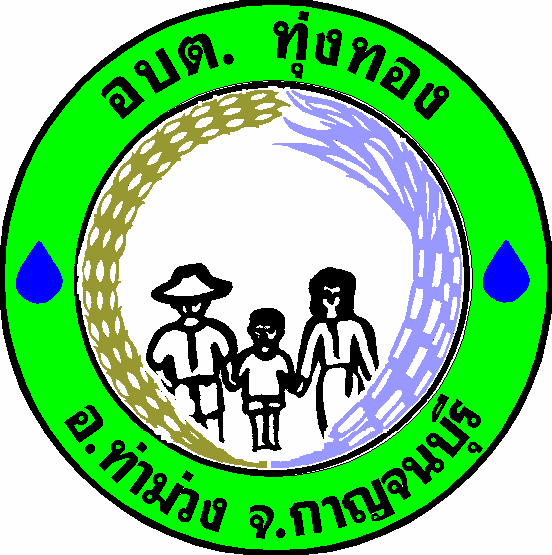 แผนปฏิบัติการป้องกันการทุจริตสี่ปี(พ.ศ. ๒๕๖2 – 2564)ขององค์การบริหารส่วนตำบลทุ่งทองอำเภอท่าม่วง จังหวัดกาญจนบุรีคำนำ	การทุจริตเป็นปัญหาใหญ่ของสังคมไทยมาเป็นเวลานานและฉุดรั้งความเจริญก้าวหน้าการพัฒนาศักยภาพและขีดสามารถในการแข่งขันของประเทศ ซึ่งในปัจจุบันได้ทวีความรุนแรงขึ้นอย่างต่อเนื่อง ทำให้เกิดความเสียหายในวงกว้าง โดยส่งผลกระทบต่อระบบเศรษฐกิจ ระบบสังคม ระบบการเมือง การปกครองและการบริหารราชการเป็นอย่างมาก การแก้ปัญหาการทุจริตจึงเป็นสิ่งสำคัญที่หน่วยงานในภาครัฐซึ่งเป็นหน่วยงานหลักในการขับเคลื่อนประเทศไทยให้มีความเจริญก้าวหน้าสามารถแข่งขันกับต่างประเทศได้อย่างทัดเทียม ที่จะต้องประสานความร่วมมือทั้งภาคเอกชนและภาคประชาสังคมเพื่อร่วมกันพัฒนาปรับปรุงระบบ การบริหาร จัดการ และการพัฒนาคนควบคู่ไปพร้อมกันๆ กัน โดยการปลูกฝังความซื่อสัตย์สุจริต รับผิดชอบ มีวินัย ตลอดจนค่านิยมอื่นๆ ที่ถูกต้องรวมทั้งเข้าใจวิถีดำเนินชีวิตที่สมควรและมีคุณค่า	เพื่อให้การดำเนินการดังกล่าว บรรลุผลได้อย่างเป็นรูปธรรม องค์การบริหารส่วนตำบลทุ่งทอง จึงได้จัดทำแผนปฏิบัติการป้องกันการทุจริตสี่ปี (พ.ศ. 2562 – 2564) ขององค์การบริหารส่วนตำบลทุ่งทอง ขึ้นเพื่อขับเคลื่อนยุทธศาสตร์ชาติว่าด้วยการป้องกันการทุจริตภาครัฐให้เกิดผลในทางปฏิบัติและเพื่อขับเคลื่อนยุทธศาสตร์และกลยุทธ์ขององค์การบริหารส่วนตำบลทุ่งทองให้บรรลุเป้าหมายและผลสัมฤทธิ์ตามวิสัยทัศน์กำหนดไว้สารบัญ												หน้าคำนำสารบัญส่วนที่ 1 บทนำ-หลักการและเหตุผล (สภาพปัญหาการทุจริตขององค์กรปกครองส่วนท้องถิ่น)				1-2-วัตถุประสงค์ของการจัดทำแผน									   3-เป้าหมาย/ประโยชน์ของการจัดทำแผน								   4ส่วนที่ 2 แผนปฏิบัติการป้องกันการทุจริต-โครงการ/กิจกรรม/มาตรการ								         5-17         ส่วนที่ 3 รายละเอียดโครงการ/กิจกรรม/มาตรการ ตามแผนปฏิบัติการฯ-รายละเอียดโครงการ/กิจกรรม/มาตรการ							       18-76แผนปฏิบัติการป้องกันการทุจริตสี่ปี (พ.ศ.2562-2564) ขององค์การบริหารส่วนตำบลทุ่งทอง อำเภอท่าม่วง จังหวัดกาญจนบุรี-------------------------หลักการและเหตุผล 	ปัจจุบันปัญหาการทุจริตคอร์รัปชั่นในประเทศไทยถือเป็นปัญหาเรื้อรังที่นับวันยิ่งจะทวีความรุนแรงและสลับซับซ้อนมากยิ่งขึ้นและส่งผลกระทบในวงกว้าง โดยเฉพาะอย่างยิ่งต่อความมั่นคงของชาติ เป็นปัญหาลำดับ ต้นๆ ที่ขัดขวางการพัฒนาประเทศทั้งในด้านเศรษฐกิจ สังคมและการเมือง เนื่องจากเกิดขึ้นทุกภาคส่วน           ในสังคมไทยไม่ว่าจะเป็นภาคการเมือง ภาคราชการ โดยเฉพาะองค์กรปกครองส่วนท้องถิ่นมักถูกมองจากภายนอกสังคมว่าเป็นองค์กรที่เอื้อต่อการทุจริตคอร์รัปชั่นและมักจะปรากฏข่าวการทุจริตตามสื่อและรายงาน  ของทางราชการอยู่เสมอ ซึ่งได้ส่งผลสะเทือนต่อกระแสการกระจายอำนาจและความศรัทธาต่อระบบการปกครองส่วนท้องถิ่นอย่างยิ่ง ส่งผลให้ภาพลักษณ์ของประเทศไทยเรื่องการทุจริตคอร์รัปชั่นมีผลในเชิงลบ สอดคล้อง     กับการจัดอันดับดัชนีชี้วัดภาพลักษณ์คอร์รัปชั่น (Corruption Perception Index : CPI) ซึ่งเป็นเครื่องมือที่ใช้ประเมินการทุจริตคอร์รัปชั่นทั่วโลกที่จัดโดยองค์กรเพื่อความโปร่งใสนานาชาติ (Transparency International : IT)พบว่าผลคะแนนของประเทศไทยระหว่างปี 2555 - 2558 อยู่ที่ 35-38 คะแนน จากคะแนนเต็ม  100  โดยในปี 2558 อยู่อันดับที่ 76 จาก 168 ประเทศทั่วโลกและเป็นอันดับที่ 3 ในประเทศอาเซียนรองจากประเทศสิงคโปร์ และประเทศมาเลเซียและล่าสุดพบว่าผลคะแนนของประเทศไทยปี 2559  ลดลง 3 คะแนน จากปี 2558  ได้ลำดับที่ 101 จาก 168 ประเทศ ซึ่งสามารถสะท้อนให้เห็นว่าประเทศไทยเป็นประเทศที่มีปัญหาการคอร์รัปชั่น          อยู่ในระดับสูง (ข้อมูลอ้างอิงจากองค์กรเพื่อความโปร่งใสนานาชาติ เปิดดัชนีคอร์รัปชั่นปี 2559)	แม้ว่าในช่วงระยะที่ผ่านมาประเทศไทยได้แสดงให้เห็นถึงความพยายามในการปราบปรามการป้องกัน  การทุจริตไม่ว่าจะเป็น การเป็นประเทศภาคีภายใต้อนุสัญญาสหประชาชาติว่าด้วยการต่อต้านการทุจริต    (United Nations Convention Against Corruption : UNCAC) พ.ศ.2546 การจัดตั้งองค์กรตามรัฐธรรมนูญ โดยเฉพาะอย่างยิ่งคณะกรรมการป้องกันปราบปรามการทุจริตแห่งชาติได้จัดทำยุทธศาสตร์ชาติว่าด้วยการป้องกันและปราบปรามการทุจริตมาแล้ว 3 ฉบับ แต่ปัญหาการทุจริตในประเทศไทยไม่ได้มีแนวโน้มที่ลดน้อยถอยลง สาเหตุที่ทำให้การทุจริตเป็นปัญหาที่สำคัญของสังคมไทยประกอบด้วยปัจจัยทางด้านพื้นฐานโครงสร้างสังคม     ซึ่งเป็นสังคมที่ตั้งอยู่บนพื้นฐานความสัมพันธ์แนวดิ่ง (Vertical Relation) หรืออีกนัยหนึ่งคือ พื้นฐานของสังคมอุปถัมภ์ที่ทำให้สังคมไทยยึดติดกับการช่วยเหลือเกื้อกูลกัน โดยเฉพาะในหมู่ญาติพี่น้องและพวกพ้อง ยึดติดกับกระแสบริโภคนิยม วัตถุนิยม  ติดความสบาย ยกย่องคนที่มีเงินและมีอำนาจ คนไทยบางส่วนมองว่าการทุจริตคอรัปชั่นเป็นเรื่องปกติที่ยอมรับได้ซึ่งนับได้ว่าเป็นปัญหาที่ฝังรากลึกในสังคมไทยมาตั้งแต่อดีตหรือกล่าวได้ว่าเป็นส่วนหนึ่งของค่านิยมและวัฒนธรรมไทยไปแล้ว ผนวกกับปัจจัยทางด้านการทำงานที่ไม่ได้บูรณาการความร่วมมือของทุกภาคส่วนไว้ด้วยกัน จึงส่งผลให้การทำงานของกลไกหรือความพยายามที่ได้กล่าวมาข้างต้นไม่สามารถทำได้อย่างเต็มศักยภาพ ขาดความเข้มแข็ง						-2-	ปัจจุบันยุทธศาสตร์ชาติว่าด้วยการป้องกันและปราบปรามการทุจริตที่ใช้อยู่เป็นฉบับที่ 3 เริ่มจากปี      พ.ศ. 2560 จนถึงปี พ.ศ.2564 ซึ่งมุ่งสู่การเป็นประเทศที่มีมาตรฐานทางคุณธรรมจริยธรรม เป็นสังคมมิติใหม่    ที่ประชาชนไม่เพิกเฉยต่อการทุจริตทุกรูปแบบ โดยได้รับความร่วมมือจากฝ่ายการเมือง หน่วยงานของรัฐ ตลอดจนประชาชน ในการพิทักษ์รักษาผลประโยชน์ของชาติและประชาชนเพื่อให้ประเทศไทยมีศักดิ์ศรี         และเกียรติภูมิในด้านความโปร่งใสทัดเทียมนานาอารยประเทศ โดยกำหนดวิสัยทัศน์ “ประเทศไทยใสสะอาด ไทยทั้งชาติต้านทุจริต”มีเป้าหมายหลักเพื่อให้ประเทศไทยได้รับการประเมินดัชนีการรับรู้การทุจริต (Corruption Perceptions Index : CPI) ไม่น้อยกว่าร้อยละ 50 ในปี พ.ศ.2564 	ซึ่งการที่ระดับคะแนนจะสูงขึ้นได้นั้น การบริหารงานภาครัฐต้องมีระดับธรรมาภิบาลที่สูงขึ้น เจ้าหน้าที่ของรัฐ  และประชาชนต้องมีพฤติกรรมแตกต่างจากที่เป็นอยู่ในปัจจุบันไม่ใช้ตำแหน่งหน้าที่ในทางทุจริตประพฤติมิชอบ โดยได้กำหนดยุทธศาสตร์การดำเนินงานหลักออกเป็น 6 ยุทธศาสตร์ ดังนี้	ยุทธศาสตร์ที่ 1 สร้างสังคมที่ไม่ทนต่อการทุจริตยุทธศาสตร์ที่ 2 ยกระดับเจตจำนงทางการเมืองในการต่อต้านการทุจริตยุทธศาสตร์ที่ 3 สกัดกั้นการทุจริตเชิงนโยบายยุทธศาสตร์ที่ 4 พัฒนาระบบป้องกันการทุจริตเชิงรุกยุทธศาสตร์ที่ 5 ปฏิรูปกลไกและกระบวนการปราบปรามการทุจริตยุทธศาสตร์ที่ 6 ยกระดับคะแนนดัชนีการรับรู้การทุจริต (Corruption Perception Index : CPI)	องค์กรปกครองส่วนท้องถิ่นเป็นหน่วยงานที่มีความสำคัญยิ่งในการขับเคลื่อนยุทธศาสตร์ชาติ            และต้องยอมรับว่าปัญหาการทุจริตในองค์กรปกครองส่วนท้องถิ่นเป็นเรื่องที่มีคำครหา ที่ได้สร้างความขมขื่นใจให้แก่คนทำงานในองค์กรปกครองส่วนท้องถิ่นมาเป็นเวลาช้านาน ซึ่งหากพิจารณาจำนวนขององค์กรปกครอง  ส่วนท้องถิ่นประกอบกับมีปัจจัยนานัปการที่คอยยั่วยวนใจ บั่นทอนความมีคุณธรรมจริยธรรม ซื่อสัตย์สุจริตของคนทำงานราชการส่วนท้องถิ่นบางส่วนให้เหือดหายไป และหากว่ากันไปแล้ว เรื่องในทำนองเดียวกันนี้ก็สามารถเกิดขึ้นกับคนทำงานในหน่วยงานราชการอื่นได้เช่นเดียวกัน เพียงแต่คนทำงานในองค์กรปกครองส่วนท้องถิ่น       มีจำนวนมากกว่าคนทำงานในหน่วยราชการอื่นๆ จึงมีโอกาสหรือความเป็นไปได้สูงที่คนทำงานในท้องถิ่น         อาจต้องถูกครหาในเรื่องการใช้อำนาจหน้าที่โดยมิชอบและเพื่อเพิ่มประสิทธิภาพในการป้องกันการทุจริตตลอดจนแสดงให้เห็นถึงเจตจำนงทางการเมืองของผู้บริหารองค์กรปกครองส่วนท้องถิ่นในการต่อต้านการทุจริตอย่างเป็นรูปธรรมสำนักงาน ป.ป.ช. จึงให้องค์กรปกครองส่วนท้องถิ่นจัดทำแผนปฏิบัติการป้องกันการทุจริตสี่ปี (พ.ศ.๒๕๖2 – ๒๕๖๔) ภายใต้ยุทธศาสตร์ชาติว่าด้วยการป้องกันและปราบปรามการทุจริต ระยะที่ ๓               (พ.ศ.๒๕๖0 – ๒๕๖๔) โดยดำเนินการส่งเสริมให้องค์กรปกครองส่วนท้องถิ่นบริหารงานด้วยความโปร่งใส             มีความเข้มแข็งในการบริหารราชการตามหลักการบริหารกิจการบ้านเมืองที่ดีหรือหลักธรรมาภิบาล บังเกิดประโยชน์สุขแก่ประชาชนและยกระดับมาตรฐานในการป้องกันการทุจริตขององค์กรปกครองส่วนท้องถิ่น           ให้ครอบคลุมพื้นที่ทั่วประเทศ 	ดังนั้น เพื่อให้การดำเนินการขับเคลื่อนด้านการป้องกันการทุจริตบังเกิดผลเป็นรูปธรรมในทางปฏิบัติ เป็นไปตามเจตนารมณ์ของยุทธศาสตร์ว่าด้วยการป้องกันและปราบปรามการทุจริตระยะที่ 3 (พ.ศ.2562 - 2564) องค์การบริหารส่วนตำบลทุ่งทองจึงได้ตระหนักและให้ความสำคัญกับการบริหารจัดการที่มีความโปร่งใส สร้างค่านิยม วัฒนธรรมสุจริตให้เกิดในสังคมอย่างยั่งยืนจึงได้ดำเนินการจัดทำแผนปฏิบัติการป้องกันการทุจริตสี่ปี (พ.ศ.2562 - 2564) ขององค์การบริหารส่วนตำบลทุ่งทองเพื่อกำหนดแนวทางการขับเคลื่อนด้านการป้องกันการทุจริตผ่านโครงการ/กิจกรรม/มาตรการต่างๆ ที่เป็นรูปธรรมอย่างชัดเจนอันจะนำไปสู่การปฏิบัติอย่างมีประสิทธิภาพ บรรลุวัตถุประสงค์และเป้าหมายของการป้องกันการทุจริตอย่างแท้จริง-3-วิสัยทัศน์ “องค์การบริหารส่วนตำบลทุ่งทองโปร่งใส บริหารงานตามหลักบริหารจัดการบ้านเมืองที่ดีต้านการทุจริตคอรัปชั่น”	คำอธิบายวิสัยทัศน์	องค์การบริหารส่วนตำบลทุ่งทองได้จัดทำแผนปฏิบัติการป้องกันการทุจริตสี่ปี (พ.ศ.๒๕๖2 - ๒๕๖๔)    ซึ่งจะมุ่งสู่การเป็นองค์กรที่มีมาตรฐานด้านคุณธรรมจริยธรรม เป็นมิติใหม่ที่ประชาชนในพื้นที่ไม่เพิกเฉยต่อการทุจริตทุกรูปแบบ บริหารงานด้วยความโปร่งใส มีความเข้มแข็ง ในการบริหารราชการตามหลักบริหารจัดการบ้านเมืองที่ดีส่งเสริมและสนับสนุนให้ประชาชนในพื้นที่มีส่วนร่วมในการบริหารกิจการขององค์กรมีกลไกการตรวจสอบการดำเนินการขององค์กรได้ทุกขั้นตอน และรับฟังความคิดเห็นของประชาชนพันธกิจ 	“สร้างวัฒนธรรมต่อต้านการทุจริตปลุกจิตสำนึกให้มีความตระหนักในการปฏิบัติหน้าที่ราชการด้วยความซื่อสัตย์ สุจริต มีจริยธรรม บริหารราชการตามหลักบริหารจัดการบ้านเมืองที่ดี คำนึงถึงประโยชน์สุขของประชาชน”	คำอธิบายพันธกิจ	1. เสริมสร้างจิตสำนึกและค่านิยมในการปฏิบัติหน้าที่ ให้กับเจ้าหน้าที่ขององค์การบริหารส่วนตำบล    ทุ่งทอง	2. บูรณาการทุกภาคส่วนเพื่อเสริมสร้างและพัฒนาเครือข่ายด้านการป้องกันขององค์การบริหาร       ส่วนตำบลทุ่งทอง	3. ส่งเสริมบทบาทภาคประชาชนให้เข้ามามีส่วนร่วมในการป้องกันการทุจริต	4. สร้างกลไกและพัฒนาระบบการตรวจสอบ ถ่วงดุลการใช้อำนาจของเจ้าหน้าที่ขององค์การบริหาร  ส่วนตำบลทุ่งทองให้มีความเข้มแข็งและมีประสิทธิภาพ	5. ส่งเสริมสนับสนุนการจัดการองค์ความรู้ด้านการป้องกันการทุจริตขององค์การบริหารส่วนตำบล     ทุ่งทองอย่างจริงจังและต่อเนื่องวัตถุประสงค์การจัดทำแผน	๑. เพื่อแสดงเจตจำนงทางการเมืองในการต่อต้านการทุจริตของผู้บริหารองค์การบริหารส่วนตำบล      ทุ่งทอง	๒. เพื่อสร้างสังคมที่ไม่ทนต่อการทุจริต โดยการเสริมสร้างจิตสำนึกและความตระหนักในการปฏิบัติหน้าที่ของราชการให้บังเกิดประโยชน์สุขแก่ประชาชนในท้องถิ่น ปราศจากการก่อให้เกิดข้อสงสัยในการประพฤติปฏิบัติตามมาตรฐานจริยธรรมการขัดกันแห่งผลประโยชน์ และแสวงหาประโยชน์โดยมิชอบ	๓. เพื่อให้การบริหารราชการขององค์การบริหารส่วนตำบลทุ่งทองเป็นไปตามหลักการบริหารกิจการบ้านเมืองที่ดี๔. เพื่อปรับปรุงและพัฒนาการมีส่วนร่วมของประชาชนที่สอดคล้องและเหมาะสมกับวัฒนธรรมท้องถิ่น	๕. เพื่อเสริมสร้างและปรับปรุงกลไกในการตรวจสอบองค์การบริหารส่วนตำบลทุ่งทองที่มีประสิทธิภาพ   และเข้มแข็ง-4-เป้าหมาย	1. สมาชิกสภาองค์การบริหารส่วนตำบลทุ่งทอง คณะผู้บริหารองค์การบริหารส่วนตำบลทุ่งทอง บุคลากรขององค์การบริหารส่วนตำบลทุ่งทอง รวมถึงประชาชนในท้องถิ่นมีจิตสำนึกและความตระหนักในการปฏิบัติหน้าที่ราชการให้บังเกิดประโยชน์สุขแก่ประชาชนท้องถิ่น ปราศจากการก่อให้เกิดข้อสงสัยในการประพฤติปฏิบัติตามมาตรการจริยธรรมการขัดกันแห่งผลประโยชน์และแสวงหาประโยชน์โดยมิชอบ	2. เป็นเครื่องมือการปฏิบัติงานที่สามารถป้องกันปัญหาเกี่ยวกับการทุจริตและประพฤติมิชอบของพนักงานองค์การบริหารส่วนตำบล	3. โครงการ/กิจกรรม/มาตรการที่สนับสนุนให้สาธารณะและภาคประชาชนเข้ามามีส่วนร่วมและตรวจสอบการปฏิบัติหรือบริหารราชการขององค์การบริหารส่วนตำบลทุ่งทอง	4. กลไก มาตรการ รวมถึงเครือข่ายในการตรวจสอบการปฏิบัติราชการขององค์การบริหารส่วนตำบล    ทุ่งทองมีความเข้มแข็งในการตรวจสอบ ควบคุมและถ่วงดุลการใช้อำนาจอย่างเหมาะสม	5. องค์การบริหารส่วนตำบลทุ่งทองมีแผนงานที่มีประสิทธิภาพ ลดโอกาสในการกระทำการทุจริตและประพฤติมิชอบ จนเป็นที่ยอมรับจากทุกภาคส่วนประโยชน์ของการจัดทำแผน		1. สมาชิกสภาองค์การบริหารส่วนตำบลทุ่งทอง คณะผู้บริหารองค์การบริหารส่วนตำบลทุ่งทอง      บุคลากรขององค์การบริหารส่วนตำบลทุ่งทอง รวมถึงประชาชนในท้องถิ่นมีจิตสำนึกรักท้องถิ่นของตนเอง        อันจะนำมาซึ่งการสร้างค่านิยม และอุดมการณ์ในการต่อต้านการทุจริต     (Anti-Corruption)   จากการปลูกฝัง หลักคุณธรรม จริยธรรม หลักบริหารกิจการบ้านเมืองที่ดี รวมถึงหลักเศรษฐกิจพอเพียงที่สามารถนำมาประยุกต์       ใช้ในการทำงานและชีวิตประจำวัน		2. องค์การบริหารส่วนตำบลทุ่งทองสามารถบริหารราชการเป็นไปตามหลักบริหารกิจการบ้านเมืองที่ดี(Good Governance) มีความโปร่งใส เป็นธรรมและตรวจสอบได้		3. ภาคประชาชนมีส่วนร่วมตั้งแต่ร่วมคิด ร่วมทำ ร่วมตัดสินใจรวมถึงร่วมตรวจสอบในฐานะพลเมือง     ที่มีจิตสำนึก รักท้องถิ่น อันจะนำมาซึ่งการสร้างเครือข่ายภาคประชาชนที่มีความเข้มแข็งในการเฝ้าระวังการทุจริต		4. สามารถพัฒนาระบบ กลไก มาตรการ รวมถึงเครือข่ายในการตรวจสอบการปฏิบัติราชการขององค์การบริหารส่วนตำบลทุ่งทอง ทั้งจากภายในและภายนอกองค์กรที่มีความเข้มแข็งในการเฝ้าระวังการทุจริต		5. องค์การบริหารส่วนตำบลทุ่งทองมีแนวทางการบริหารราชการที่มีประสิทธิภาพลดโอกาสในการกระทำการทุจริตและประพฤติมิชอบ 	๖. องค์การบริหารส่วนตำบลทุ่งทองจัดทำแผนป้องกันการทุจริตและนำไปสู่การปฏิบัติแล้วจะส่งผล     ถึงระดับคะแนนการประเมินคุณธรรมและความโปร่งใสในการดำเนินงานของหน่วยงานภาครัฐ (ITA)-5-แผนปฏิบัติการป้องกันการทุจริตสี่ปี (พ.ศ. 2562 - 2564)ขององค์การบริหารส่วนตำบลทุ่งทอง อำเภอท่าม่วง จังหวัดกาญจนบุรี-6--7-						-8--9--10--11--12--13--14--15--16--17--18-รายละเอียดโครงการ/กิจกรรม/มาตรการตามแผนปฏิบัติการฯ-----------------------มิติที่ ๑ การสร้างสังคมที่ไม่ทนต่อการทุจริต	1.1 การสร้างจิตสำนึกและความตระหนักแก่บุคลากรทั้งข้าราชการการเมืองฝ่ายบริหาร ข้าราชการการเมืองฝ่ายสภาท้องถิ่นและฝ่ายประจำขององค์กรปกครองส่วนท้องถิ่น		๑.๑.๑ สร้างจิตสำนึกและความตระหนักในการปฏิบัติราชการตามอำนาจหน้าที่ให้บังเกิดประโยชน์สุขแก่ประชาชนในท้องถิ่นลำดับที่  1	1. ชื่อโครงการ/กิจกรรม/มาตรการโครงการส่งเสริมคุณธรรมและจริยธรรมในการป้องกันการทุจริตในการปฏิบัติงาน2. หลักการและเหตุผล/ที่มาของโครงการ		บุคลากรหรือทรัพยากรบุคคลในองค์กรเป็นรากฐานสำคัญยิ่งในการพัฒนาและขับเคลื่อนองค์กรไปสู่ความสำเร็จทั้งด้านคุณภาพ ประสิทธิภาพและประสิทธิผลองค์กรนั้นๆย่อมประสบความสำเร็จ มีความเจริญก้าวหน้าต่อไปทั้งนี้ขึ้นอยู่กับบุคลากรที่มีคุณภาพสูง มีความรู้ความสามารถ มีทักษะต่างๆ ในการปฏิบัติงาน    มีประสบการณ์มีความรู้และเข้าใจงานเป็นอย่างดี เมื่อได้รับบทบาทให้กระทำหน้าที่ใดๆ แล้วย่อมสามารถแสดงบทบาทนั้นๆ ได้อย่างถูกต้องและเหมาะสมเสมอ ในทางตรงกันข้ามหากบุคลากรในองค์กรด้อยความสามารถ     ไร้อุดมการณ์ ไม่มีทักษะหรือประสบการณ์ที่จำเป็นในการทำงานย่อมทำให้องค์กรนั้นๆด้อยพัฒนาหรือเจริญก้าวหน้าได้อย่างล่าช้า นอกจากบุคลากรที่มีความรู้ความสามารถ มีทักษะและประสบการณ์การทำงานสูงแล้วย่อมมีคุณธรรมจริยธรรมในการป้องกันการทุจริต มีจรรยาบรรณ ค่านิยม บุคลิกภาพหรือคุณลักษณะอันพึงประสงค์ เป็นตัวชี้นำทางในการปฏิบัติงานตามตำแหน่งหน้าที่และบทบาทแห่งตนเอง บุคลากรที่ปฏิบัติหน้าที่โดยยึดมั่นในหลักคุณธรรม จริยธรรม มีจิตสำนึกที่ดี มีความซื่อสัตย์สุจริต มีความรับผิดชอบ ตั้งใจทำงานด้วยความทุ่มเท เสียสละ มีความเมตตา กรุณา เอื้อเฟื้อเผื่อแผ่ต่องาน ต่อหน่วยงาน ต่อเพื่อนร่วมงานและผู้มาขอรับบริการหรือรักษาผลประโยชน์ของประชาชนและประเทศชาติแล้วย่อมนำพาองค์กรหรือหน่วยงานมุ่งไปสู่ความเจริญก้าวหน้ามากยิ่งขึ้น มีความโปร่งใสมีการป้องกันการทุจริต และสามารถตรวจสอบได้ตามหลักการแห่ง      ธรรมาภิบาล องค์การบริหารส่วนตำบลทุ่งทอง จึงได้จัดโครงการเสริมสร้างป้องกันและปราบปรามการทุจริตในการปฏิบัติงานขึ้น เพื่อเป็นการส่งเสริมและสนับสนุนให้บุคลากรภายในประกอบด้วยคณะผู้บริหาร สมาชิกสภาองค์การบริหารส่วนตำบลทุ่งทองและพนักงานจ้าง ตลอดทั้งประชาชนทั่วไปให้มีความรู้ ความเข้าใจในหลักธรรมทางพระพุทธศาสนา สามารถนำมาประยุกต์ใช้ในการปฏิบัติงานให้ห่างไกลจากการทุจริต และการดำเนินชีวิตประจำวันได้อย่างปกติสุข รู้จักความพอดีมีความพอเพียง ปฏิบัติตามระเบียบกฎหมายและข้อบังคับ มีเจตคติ ที่ดี มีจรรยาบรรณวิชาชีพต่อตนเอง ต่อการทำงาน ต่อเพื่อนร่วมงาน ต่อผู้มาขอรับบริการ ต่อผู้บังคับบัญชา     และต่อประเทศชาติบ้านเมืองต่อไป-19-3. วัตถุประสงค์		2.1 เพื่อให้บุคลากรมีความรู้ ความเข้าใจในหลักธรรมทางพระพุทธศาสนา		2.2 เพื่อให้บุคลากรสามารถนำหลักธรรมทางพระพุทธศาสนามาประยุกต์ใช้ในการปฏิบัติงานและการดำเนินชีวิตได้อย่างถูกต้อง		2.3 เพื่อปรับเปลี่ยนทัศนคติ ค่านิยมและเจตคติของบุคลากรต่อองค์กร ต่อการทำงาน ต่อเพื่อนร่วมงาน ต่อผู้มาขอรับบริการและต่อผู้บังคับบัญชาให้ดียิ่งขึ้น		2.4 เพื่อให้สถาบันทางศาสนามีบทบาทในการปลูกจิตสำนึกมีคุณธรรม จริยธรรม มีความซื่อสัตย์สุจริตให้แก่บุคลากรขององค์การบริหารส่วนตำบลทุ่งทอง4. กลุ่มเป้าหมาย/ผลผลิต		ผู้บริหาร สมาชิกสภา พนักงานองค์การบริหารส่วนตำบลและพนักงานจ้างองค์การบริหาร      ส่วนตำบลทุ่งทอง5. พื้นที่ดำเนินการ		องค์การบริหารส่วนตำบลทุ่งทอง อำเภอท่าม่วง จังหวัดกาญจนบุรี6. วิธีดำเนินการ		6.1 ติดต่อประสานและขอความร่วมมือไปยังวัด (สถานที่ปฏิบัติธรรม/วิปัสสนากรรมฐาน)		6.2 ชี้แจงรายละเอียดและวางแผนการดำเนินงานตามโครงการฯ		6.3 จัดทำรายละเอียดโครงการฯ กำหนดการและหลักสูตรการจัดการอบรมฯ		6.4 เสนอรายละเอียดโครงการ กำหนดการและหลักสูตร เพื่อพิจารณาปรับปรุงและแก้ไข       ให้ถูกต้องและเกิดความเหมาะสม		6.5 ประชาสัมพันธ์ให้ประชาชนทั่วไปที่สนใจเข้าร่วมกิจกรรมโครงการฯ		6.6 วัดและประเมินผลโครงการฯ7. ระยะเวลาดำเนินการ		(ปีงบประมาณ พ.ศ.25๖2 - 25๖๔)8. งบประมาณดำเนินการ		จำนวน  ๓๐,๐๐๐ บาท9. ผู้รับผิดชอบ		องค์การบริหารส่วนตำบลทุ่งทอง อำเภอท่าม่วง จังหวัดกาญจนบุรี10. ตัวชี้วัด/ผลลัพธ์		10.1 บุคลากรและประชาชนมีความรู้ความเข้าใจในหลักธรรมทางพระพุทธศาสนาอย่างแท้จริง		10.2 บุคลากรและประชาชนสามารถนำหลักธรรมทางพระพุทธศาสนามาใช้ในการปฏิบัติงานและการดำเนินชีวิตได้อย่างแท้จริง		10.3 ปลูกจิตสำนึกให้บุคลากรและประชาชนมีทัศนคติ ค่านิยม ความซื่อสัตย์สุจริต และเจตคติต่อองค์กรต่อการทำงาน ต่อเพื่อนร่วมงานต่อผู้มาขอรับบริการและต่อผู้บังคับบัญชาที่ดี-20-1.1.2 สร้างจิตสำนึกและความตระหนักในการประพฤติตามประมวลจริยธรรมลำดับที่  2	1. ชื่อโครงการ/กิจกรรม/มาตรการ		โครงการฝึกอบรมคุณธรรมจริยธรรม แก่ผู้บริหารสมาชิกสภา และพนักงานขององค์การบริหาร    ส่วนตำบลทุ่งทอง2. หลักการและเหตุผล/ที่มาของโครงการ			ปัญหาจริยธรรมมักถูกสังคมมองว่าเป็นเรื่องนามธรรมที่เกิดจากจิตสำนึกของบุคคลน้อยนักที่จะเห็นว่าเป็นปัญหาหลักสำคัญของประเทศเหมือนปัญหาทางเศรษฐกิจและการเมืองเพราะการแก้ปัญหาจริยธรรม ไม่สามารถสะท้อนผลลัพธ์ที่เป็นรูปธรรมแก่สังคมได้ ประกอบกับปัจจุบันปัญหาจริยธรรมและการทุจริตคอร์รัปชั่น      มีความสลับซับซ้อนขึ้นไปเป็นลำดับ รวมถึงค่านิยมที่สร้างความแปลกแยกจนทำให้คนไทย ไม่สามารถแยกแยะความถูกผิดดีชั่วได้ จึงเป็นความจำเป็นอย่างยิ่งที่จะต้องฟื้นฟูคนในชาติให้มีจิตสำนึกที่ดีร่วมกันด้วยกลยุทธ์      การสร้างคนคุณภาพและสังคมคุณธรรมให้สามารถต้านทานต่อกระแสวัตถุนิยมในสังคมยุคปัจจุบัน  		ในการนี้ องค์การบริหารส่วนตำบลทุ่งทองได้เล็งเห็นความสำคัญที่จะส่งเสริมสนับสนุนสร้างค่านิยมของสังคมให้ยึดมั่นในความซื่อสัตย์ สุจริต ถูกต้องชอบธรรม และเพื่อเพิ่มประสิทธิภาพการปฏิบัติงาน ส่งเสริมและพัฒนาพนักงานองค์การบริหารส่วนตำบล และพนักงานจ้างขององค์การบริหารส่วนตำบลทุ่งทองให้ตระหนัก      ในการเป็นเจ้าหน้าที่ขององค์การบริหารส่วนตำบลทุ่งทองที่ดีต้องมีคุณธรรม จริยธรรมมีความซื่อสัตย์สุจริตไม่มีผลประโยชน์ทับซ้อน โดยมุ่งประสงค์ให้ทุกคนเป็นข้าราชการหรือพนักงานที่ดี มีเกียรติและศักดิ์ศรีความเป็นพนักงานองค์การบริหารส่วนตำบลและพนักงานจ้าง รู้จักความพอเพียงเป็นตัวอย่างที่ดีของสังคมยึดมั่นในคุณธรรม ยืนหยัดในสิ่งที่ถูกต้องตระหนักในคุณความดีและกฎแห่งกรรม ซื่อสัตย์สุจริต เสียสละมีความรู้ความเข้าใจในเรื่องพฤติกรรมที่แสดงให้เห็นถึงการมีคุณธรรมจริยธรรม การตัดสินใจที่จะกระทำหรือไม่กระทำการใดได้อย่างเหมาะสมโดยเฉพาะในเรื่องดังต่อไปนี้		๑)  การยึดมั่นและยืนหยัดทำในสิ่งที่ถูกต้อง		๒)  ความซื่อสัตย์สุจริตและความรับผิดชอบไม่มีผลประโยชน์ทับซ้อน		๓)  การปฏิบัติหน้าที่ด้วยความโปร่งใสและสามารถตรวจสอบได้		๔)  การปฏิบัติหน้าที่โดยไม่เลือกปฏิบัติอย่างไม่เป็นธรรม		๕)  การมุ่งผลสัมฤทธิ์ของงาน		ดังนั้น จึงเห็นควรจัดโครงการฝึกอบรมคุณธรรมจริยธรรมเพื่อเพิ่มประสิทธิภาพในการปฏิบัติงานให้แก่พนักงานองค์การบริหารส่วนตำบลทุ่งทอง และพนักงานจ้างรวมทั้งผู้บริหารท้องถิ่น สมาชิกสภาท้องถิ่น หน่วยงานอื่นๆ ภายในพื้นที่ตำบลทุ่งทอง และประชาชนภายในตำบลทุ่งทอง-21-3. วัตถุประสงค์		3.1 เพื่อเป็นการปลูกและปลุกจิตสำนึกการต่อต้านการทุจริต		3.2 เพื่อเป็นการสร้างจิตสำนึกและความตระหนักในการปฏิบัติราชการตามอำนาจหน้าที่ให้เกิดประโยชน์สุขแก่ประชาชน		3.3 เพื่อสร้างจิตสำนึกและความตระหนักในการประพฤติปฏิบัติตามประมวลจริยธรรม		3.4 เพื่อสร้างจิตสำนึกและความตระหนักที่จะไม่กระทำการขัดกันแห่งผลประโยชน์ หรือ          มีผลประโยชน์ทับซ้อน4. เป้าหมาย/ผลผลิต		ผู้บริหาร สมาชิกสภา พนักงานองค์การบริหารส่วนตำบลและพนักงานจ้างองค์การบริหาร     ส่วนตำบลทุ่งทอง5. พื้นที่ดำเนินการ		องค์การบริหารส่วนตำบลทุ่งทอง อำเภอท่าม่วง จังหวัดกาญจนบุรี6. วิธีดำเนินการ		จัดอบรมคุณธรรมและจริยธรรมแก่ผู้บริหาร สมาชิกสภา พนักงานองค์การบริหารส่วนตำบล    และพนักงานจ้างองค์การบริหารส่วนตำบลทุ่งทองโดยเชิญวิทยากรที่มีความรู้ ความสามารถมาถ่ายทอดความรู้และประสบการณ์ต่างๆ ในการปลูกและปลุกจิตสำนึกการต่อต้านการทุจริต ให้ประพฤติปฏิบัติราชการโดยยึดมั่นในหลักคุณธรรมจริยธรรม และมีการศึกษาดูงานหรือทำกิจกรรมนอกสถานที่ในบางโอกาส7. ระยะเวลาดำเนินการ		(ปีงบประมาณ พ.ศ.25๖2 - 25๖๔)8. งบประมาณดำเนินการ		จำนวน 5๐,๐๐๐ บาท9. ผู้รับผิดชอบ		สำนักงานปลัดองค์การบริหารส่วนตำบลทุ่งทอง10. ตัวชี้วัด/ผลลัพธ์	ตัวชี้วัด		ประชาชนผู้มารับบริการที่องค์การบริหารส่วนตำบลทุ่งทองประเมินความพึงพอใจการปฏิบัติงานของพนักงานโดยใช้แบบประเมินเป็นตัวชี้วัด และต้องได้รับผลกาประเมินมาต่ำกว่าร้อยละ 70	ผลลัพธ์		ผู้บริหาร สมาชิกสภา พนักงานองค์การบริหารส่วนตำบลและพนักงานจ้างองค์การบริหาร      ส่วนตำบลทุ่งทองเกิดจิตสำนึกที่ดีในการต่อต้านการทุจริต และประพฤติปฏิบัติโดยยึดมั่นตามหลักประมวลจริยธรรม-22-1.1.3 สร้างจิตสำนึกและความตระหนักที่จะไม่กระทำการอันเป็นการขัดกันแห่งผลประโยชน์หรือการมีผลประโยชน์ทับซ้อนลำดับที่ 31. ชื่อโครงการ/กิจกรรม/มาตรการ		กิจกรรมให้ความรู้เรื่อง ผลประโยชน์ทับซ้อนให้กับพนักงานองค์การบริหารส่วนตำบล          และพนักงานจ้างขององค์การบริหารส่วนตำบลทุ่งทอง2. หลักการและเหตุผล/ที่มาของโครงการ		ด้วยสถานการณ์หรือารกระทำของบุคคลมีผลประโยชน์ส่วนตนเข้ามาเกี่ยวข้องจนส่งผลกระทบต่อการตัดสินใจหรือการปฏิบัติหน้าที่ในตำแหน่ง การกระทำดังกล่าวอาจเกิดขึ้นโดยรู้ตัวหรือไม่รู้ตัว ทั้งเจตนาหรือไม่เจตนาหรือหรือบางเรื่องเป็นการปฏิบัติสืบต่อกันมาจนไม่เห็นว่าจะเป็นสิ่งผิดแต่อย่างใด พฤติกรรมเหล่านี้เป็นการกระทำความผิดทางจริยธรรมของเจ้าหน้าที่ของรัฐที่ต้องคำนึงถึงผลประโยชน์สาธารณะ (ประโยชน์ของส่วนรวม) แต่กลับตัดสินใจปฏิบัติหน้าที่โดยคำนึงถึงประโยชน์ของตนเองหรือพวกพ้อง		“ผลประโยชน์ทับซ้อน” หมายถึง สถานการณ์ที่เจ้าหน้าที่ของรัฐมีผลประโยชน์ส่วนตนอยู่ และมีการใช้อิทธิพลตามอำนาจหน้าที่ละความรับผิดชอบเพื่อให้เกิดประโยชน์ส่วนตัว โดยก่อให้เกิดผลเสียต่อผลประโยชน์ส่วนรวม ผลประโยชน์ทับซ้อนมีหลากหลายรูปแบบ ไม่จำกัดอยู่ในรูปของตัวเงินหรือทรัพย์สินเท่านั้นแต่รวมถึงผลประโยชน์อื่นๆ ที่ไม่ใช่รูปตัวเงินหรือทรัพย์สินก็ได้ อาทิการแต่งตั้งพรรคพวกเข้าไปดำรงตำแหน่ง     ในองค์กรต่างๆ ทั้งในหน่วยราชการ รัฐวิสาหกิจ และบริษัทจำกัด หรือการที่บุคคลผู้มีอำนาจที่ตัดสินใจให้ญาติ    พี่น้อง หรือบริษัทที่ตนมีส่วนได้ส่วนเสียได้รับสัมปทานหรือผลประโยชน์จากทางราชการโดยมิชอบ ทั้งนี้หมายรวมถึงความขัดแย้งกันระหว่างผลประโยชน์ส่วนตนและผลประโยชน์ส่วนรวม ซึ่งในปีงบประมาณ พ.ศ.2559 - 2560 หน่วยงานภาครัฐทุกหน่วยงานต้องเข้ารับการประเมินคุณธรรมและความโปร่งใสในการดำเนินงานของหน่วยงานภาครัฐ โดยกำหนดให้หน่วยงานควรมีการประชุมหรือสัมมนาภายในองค์กร เพื่อให้ความรู้เรื่องการป้องกันผลประโยชน์ทับซ้อนแก่เจ้าหน้าที่เพื่อป้องกันผลประโยชน์ทับซ้อน		ดังนั้น องค์การบริหารส่วนตำบลทุ่งทอง จึงได้จัดกิจกรรมให้ความรู้ ความเข้าใจการป้องกันผลประโยชน์ทับซ้อนแก่บุคลากรในองค์การบริหารส่วนตำบลทุ่งทอง เพื่อป้องกันการทุจริตในการปฏิบัติราชการ จึงได้จัดกิจกรรมป้องกันผลประโยชน์ทับซ้อน ผ่านการประชุมผู้บริหารกับพนักงานองค์การบริหารส่วนตำบลเพื่อให้พนักงานทุกคนทำงานโดยยึดถือระเบียบ กฎหมาย คุณธรรม จริยธรรม เพื่อเป็นเครื่องกำกับความประพฤติของตนเพื่อไม่ให้เกิดผลประโยชน์ทับซ้อน3. วัตถุประสงค์		3.1 เพื่อให้ความรู้ ความเข้าใจแก่พนักงานองค์การบริหารส่วนตำบลพนักงานจ้างเกี่ยวกับการป้องกันผลประโยชน์ทับซ้อน		3.2 เพื่อเสริมสร้างพฤติกรรมและวิธีการทำงานที่สุจริตโปร่งใสของข้าราชการและเจ้าหน้าที่ขององค์การบริหารส่วนตำบลทุ่งทอง		3.3 เพื่อเสริมสร้างให้ข้าราชการและเจ้าหน้าที่ขององค์การบริหารส่วนตำบลทุ่งทอง              มีจิตสำนึกค่านิยม และวัฒนธรรมเรื่องความซื่อสัตย์สุจริตมุ่งมั่นทำงานอย่างมีประสิทธิภาพมีคุณธรรมอันมั่นคงส่งผลให้หน่วยงานปลอดจากการทุจริตคอร์รัปชั่น มุ่งสู่การเป็นข้าราชการท้องถิ่นไทยใสสะอาด-23-4. เป้าหมาย/ผลผลิต		พนักงานองค์การบริหารส่วนตำบลและพนักงานจ้างองค์การบริหารส่วนตำบลทุ่งทอง5. พื้นที่ดำเนินการ		องค์การบริหารส่วนตำบลทุ่งทอง อำเภอท่าม่วง จังหวัดกาญจนบุรี6. วิธีดำเนินการ		จัดประชุมประจำเดือนและให้ความรู้เรื่องผลประโยชน์ทับซ้อน7. ระยะเวลาดำเนินการ		(ปีงบประมาณ พ.ศ.25๖2 - 25๖๔)8. งบประมาณดำเนินการ		จำนวน ๓๐,๐๐๐ บาท9. ผู้รับผิดชอบ		สำนักงานปลัดองค์การบริหารส่วนตำบลทุ่งทอง10. ตัวชี้วัด/ผลลัพธ์		ตัวชี้วัด		พนักงานองค์การบริหารส่วนตำบลและพนักงานจ้างมีความเข้าใจเรื่องผลประโยชน์ทับซ้อน		ผลลัพธ์		พนักงานองค์การบริหารส่วนตำบลและพนักงานจ้างมีความรู้เกี่ยวกับผลประโยชน์ทับซ้อน และมีความประพฤติปฏิบัติงานไม่ยุ่งเกี่ยวกับผลประโยชน์ทับซ้อน						-24-1.2 การสร้างจิตสำนึกและความตระหนักแก่ประชาชนทุกภาคส่วนในท้องถิ่นลำดับที่ 41.2.1 การสร้างจิตสำนึกและความตระหนักแก่ประชาชนทุกภาคส่วนในท้องถิ่น1. ชื่อโครงการ/กิจกรรม/มาตรการ	โครงการเสริมสร้างความซื่อสัตว์ สุจริต และปลูกฝังทัศนคติ วัฒนธรรมที่ดีในการต่อต้านการทุจริต2. หลักการและเหตุผล/ที่มาของโครงการ		ด้วยคณะผู้บริหาร สมาชิกสภาองค์กรปกครองส่วนท้องถิ่นและพนักงานขององค์กรปกครอง   ส่วนท้องถิ่นเป็นผู้ที่มีบทบาทสำคัญและเป็นกลไกหลักของประเทศในการให้บริการสาธารณะเพื่อตอบสนอง    ความต้องการของประชาชนท้องถิ่น ทั้งยังมีหน้าที่และความรับผิดชอบสำคัญในอันที่จะบำบัดทุกข์บำรุงสุข     และสร้างคุณภาพชีวิตที่ดีให้แก่ประชาชนในท้องถิ่นโดยสอดคล้องกับนโยบายของรัฐบาลและท้องถิ่น ดังนั้น       การที่ประชาชนในแต่ละท้องถิ่นจะมีความเป็นอยู่ที่ดีมีความสุขหรือไม่ จึงขึ้นอยู่กับการประพฤติปฏิบัติ           ของคณะผู้บริหาร สมาชิกสภาองค์กรปกครองส่วนท้องถิ่นและพนักงานขององค์กรปกครองส่วนท้องถิ่นทุกคน              เป็นผู้มีคุณธรรม ปฏิบัติตนอยู่ในกรอบจริยธรรม เป็นผู้มีจิตสำนึกที่จะตอบสนองคุณแผ่นดินด้วยการกระทำ       ทุกสิ่งเพื่อคุณประโยชน์ของประชาชนและประเทศชาติคณะรัฐมนตรีในการประชุมเมื่อวันที่ 26 สิงหาคม 2551 มีมติเห็นชอบในหลักการเกี่ยวกับยุทธศาสตร์การส่งเสริมคุณธรรม จริยธรรมในภาครัฐไว้ 5 ยุทธศาสตร์ โดยในยุทธศาสตร์ที่ 4 การส่งเสริมคุณธรรมในองค์กรเพื่อ เป็นต้นแบบให้ ข้าราชการได้เรียนรู้และปฏิบัติตาม           โดยได้กำหนดแนวทางการพัฒนาข้าราชการทุกระดับอย่างจริงจังและต่อเนื่อง ให้ตระหนักในการเป็นข้าราชการ   ที่มีเกียรติ ศักดิ์ศรี รู้จักความพอเพียงเป็นตัวอย่างที่ดีของสังคม ยึดมั่นในคุณธรรม ยืนหยัดในสิ่งที่ถูกต้องตระหนักในคุณความดี และกฎแห่งกรรม ซื่อสัตย์ สุจริต เสียสละ มีความรู้ความเข้าใจในเรื่องพฤติกรรมที่แสดงให้เห็นถึงการมีคุณธรรม จริยธรรม การตัดสินใจที่จะกระทำหรือไม่กระทำการใดได้อย่างเหมาะสมอันรวมถึงการป้องกันการกระทำทุจริตในระบบราชการด้วยดังนั้น เพื่อเป็นการเสริมสร้างความซื่อสัตว์ สุจริต ปลูกฝังทัศนคติและวัฒนธรรมที่ดีในการต่อต้านการทุจริตและประพฤติมิชอบ องค์การบริหารส่วนตำบลทุ่งทอง จึงได้จัดทำโครงการเสริมสร้างความซื่อสัตว์ สุจริต และปลูกฝังทัศนคติวัฒนธรรมที่ดีในการต่อต้านการทุจริตขึ้น3. วัตถุประสงค์		1. เพื่อปรับเปลี่ยนฐานความคิดของคณะผู้บริหาร สมาชิกองค์การบริหารส่วนตำบล พนักงาน ครู ลูกจ้างประจำและพนักงานจ้างขององค์การบริหารส่วนตำบลทุ่งทอง ให้มีจิตสาธารณะและเห็นแก่ประโยชน์ส่วนรวมมากกว่าประโยชน์ส่วนตน		2. เพื่อปลูกฝังจิตสำนึกและค่านิยมที่ดีในการต่อต้านการทุจริตและประพฤติมิชอบให้แก่คณะผู้บริหาร สมาชิกองค์การบริหารส่วนตำบล พนักงาน ครู ลูกจ้างประจำและพนักงานจ้างขององค์การบริหาร      ส่วนตำบลทุ่งทอง 		3. เพื่อให้ความรู้แก่คณะผู้บริหาร สมาชิกองค์การบริหารส่วนตำบล พนักงาน ครู ลูกจ้างประจำและพนักงานจ้าง ตามประมวลจริยธรรมข้าราชการส่วนท้องถิ่นเพื่อป้องกันผลประโยชน์ทับซ้อน		4. เพื่อให้คณะผู้บริหาร สมาชิกองค์การบริหารส่วนตำบล พนักงาน ครู ลูกจ้างประจำและพนักงานจ้างได้รับการพัฒนาจิตใจ และพัฒนาตนเองให้มีจิตสาธารณะเกิดความสำนึกร่วมในการเสริมสร้างสังคมแห่งคุณธรรมและสมานฉันท์ ประพฤติตน เป็นพลเมืองดี สร้างประโยชน์ให้แก่ครอบครัว ประชาชน และประเทศชาติ สร้างจิตสำนึกในการกระทำความดี รู้จักการให้ การเสียสละและการบำเพ็ญสาธารณะประโยชน์ร่วมกัน						-25-4. เป้าหมาย/ผลผลิต		คณะผู้บริหาร พนักงาน ลูกจ้างประจำและพนักงานจ้างขององค์การบริหารส่วนตำบลทุ่งทอง จำนวน 56 คน5. พื้นที่ดำเนินการ		องค์การบริหารส่วนตำบลทุ่งทอง อำเภอท่าม่วง จังหวัดกาญจนบุรี6. วิธีดำเนินการ		7.1 บรรยายเรื่อง การป้องกันผลประโยชน์ทับซ้อนเกี่ยวกับการปฏิบัติงาน และการปรับเปลี่ยนฐานความคิดของเจ้าหน้าที่รัฐในการรักษาผลประโยชน์สาธารณะเพื่อการต่อต้านการทุจริต		7.2 บรรยายเรื่อง การปฏิบัติตามประมวลจริยธรรมของข้าราชการการเมืองท้องถิ่นฝ่ายบริหารและฝ่ายสภาท้องถิ่นและประมวลจริยธรรมของข้าราชการส่วนท้องถิ่น		7.3 แบ่งกลุ่มทำกิจกรรมเกี่ยวกับการเสริมสร้างความซื่อสัตว์ สุจริต และปลูกฝังทัศนคติและวัฒนธรรมที่ดีให้แก่คณะผู้บริหาร สมาชิกสภาองค์การบริหารส่วนตำบล พนักงาน ครู ลูกจ้างประจำและพนักงานจ้างขององค์การบริหารส่วนตำบลทุ่งทอง 		7.4 ทอสอบก่อนและหลังการฟังบรรยาย 7. ระยะเวลาดำเนินการ		(ปีงบประมาณ พ.ศ. 2562 – 2564)8. งบประมาณดำเนินการ		20,000 บาท9. ผู้รับผิดชอบ		สำนักงานปลัดองค์การบริหารส่วนตำบลทุ่งทอง 10. ตัวชี้วัด/ผลลัพธ์		1. ระดับความรู้ ความเข้าใจของผู้เข้าร่วมโครงการ ไม่น้อยกว่าร้อยล่ะ 75		2. จำนวนผู้เข้าร่วมโครงการ ไม่น้อยกว่าร้อยล่ะ 80						-26-1.2.2 สร้างจิตสำนึกและความตระหนักในการรักษาประโยชน์สาธารณะลำดับที่ 51. ชื่อโครงการ/กิจกรรม/มาตรการโครงการปลูกต้นไม้เพื่อเพิ่มพื้นที่สีเขียว ลดภาวะโลกร้อนในเขตพื้นที่ อบต. ทุ่งทอง2. หลักการและเหตุผล/ที่มาของโครงการ	เนื่องด้วยปัจจุบัน โลกกำลังเผชิญกับสภาวะการเปลี่ยนแปลงของสภาพภูมิอากาศ (Climate Change)ที่ทำให้อุณหภูมิโลกสูงขึ้น หรือที่เรียกว่า สภาวะโลกร้อน ซึ่งส่งผลให้เกิดปรากฏการณ์ทางธรรมชาติที่มีผลกระทบกับวิถีชีวิตของมนุษย์ อาทิ เกิดความแห้งแล้ง มีไฟไหม้ป่า ฝนตกไม่ตรงฤดูกาล อากาศหนาวและหิมะตกในประเทศที่ไม่เคยมีหิมะตกเป็นต้น ส่วนหนึ่งเป็นผลมาจากการตัดไม้ทำลายป่าของมนุษย์ดังนั้นประเทศต่างๆ   ทั่วโลก จึงได้ร่วมมือกันป้องกันและแก้ไขภาวะโลกร้อน ซึ่งเป็นปัญหาที่สำคัญส่งผลกระทบต่อคุณภาพชีวิตของประชาชนทั้งในระดับภูมิภาคและระดับประเทศ การเพิ่มพื้นที่สีเขียวจึงเป็นหนทางหนึ่งในการแก้ไขปัญหาภาวะโลกร้อนโดยตรงเนื่องจากต้นไม้เป็นแหล่งดูดซับก๊าซคาร์บอนไดออกไซด์ แหล่งกรองมลพิษและผลิตก๊าซออกซิเจน อีกทั้งเป็นการสร้างความสมดุลการใช้พื้นที่ให้เกิดความเหมาะสม ลดอุณหภูมิของพื้นผิวในพื้นที่นั้นๆ ลงได้อย่างน้อย 2 องศาเซลเซียส เพื่อเป็นการแก้ไขปัญหาภาวะโลกร้อน และเพื่อเพิ่มพื้นที่สีเขียวในพื้นที่กสิกรรมของประชาชนและพื้นที่ว่างเปล่าในเขตองค์การบริหารส่วนตำบลทุ่งทอง เพื่อให้เกิดความร่มรื่นแก่ชุมชนพร้อมทั้งเป็นการเพิ่มคุณภาพชีวิตของประชาชนในชุมชนองค์การบริหารส่วนตำบลทุ่งทอง จึงได้จัดทำโครงการ “ปลูกต้นไม้เพื่อเพิ่มพื้นที่สีเขียว ลดภาวะโลกร้อนในพื้นที่ตำบลทุ่งทอง” เพื่อให้ประชาชนได้มีส่วนร่วมในการแก้ไขปัญหาภาวะโลกร้อนสร้างเมืองน่าอยู่สวยงาม (Beautified City) 3. วัตถุประสงค์		3.1 เพื่อให้ประชาชนตระหนักในคุณค่าของสิ่งแวดล้อม และรักษาทรัพยากรธรรมชาติอันเป็นสาธารณะร่วมกัน		3.2 เพื่อส่งเสริมสนับสนุนให้ชุมชนเข้ามามีส่วนร่วมในการแก้ไขปัญหาภาวะโลกร้อน โดยเพิ่มพื้นที่สีเขียวในตำบลทุ่งทอง		3.3 เพื่อให้ประชาชนนำหลักปรัชญาเศรษฐกิจพอเพียงมาใช้ในชีวิตประจำวัน เกิดความสมดุลเพิ่มมูลค่าทรัพยากรที่มีและลดภาวะโลกร้อน		3.4 ส่งเสริมสนับสนุนให้ชุมชนเป็นเมืองน่าอยู่ สวยงาม (Beautified City) สร้างความร่มรื่นและคลายร้อนแก่ประชาชน4. เป้าหมาย/ผลผลิต		ประชาชนร่วมกันปลูกต้นไม้ จำนวน ๕๐๐ ต้น5. พื้นที่ดำเนินการ		พื้นที่สาธารณะในเขตองค์การบริหารส่วนตำบลทุ่งทอง  อำเภอท่าม่วง  จังหวัดกาญจนบุรี6. วิธีดำเนินการ		6.1 ประสานงานกับส่วนราชการ องค์กรภาคเอกชน สถาบันการศึกษา กลุ่มพลังมวลชน และประชาชนในท้องถิ่นเข้าร่วมกิจกรรม		6.2 ประสานงานกับหน่วยงานที่เกี่ยวข้องและองค์กรปกครองส่วนท้องถิ่นในพื้นที่ ให้จัดเตรียมสถานที่เพื่อปลูกต้นไม้						-27-		6.3 จัดซื้อกล้าไม้ พันธุ์ไม้ เพื่อใช้ในโครงการ		6.4 ดำเนินการปลูกต้นไม้โดยส่วนราชการ องค์กรภาคเอกชน สถาบันการศึกษา กลุ่มพลังมวลชน และประชาชนในท้องถิ่น		6.5 ดูแลรักษาและติดตามผลโดยกองการศึกษาฯองค์การบริหารส่วนตำบลทุ่งทอง7. ระยะเวลาดำเนินการ		(ปีงบประมาณ พ.ศ.25๖2 - 25๖๔)8. งบประมาณดำเนินการ		จำนวน 3๐,๐๐๐บาท9. ผู้รับผิดชอบ		องค์การบริหารส่วนตำบลทุ่งทอง 10.ตัวชี้วัด/ผลลัพธ์		10.1 ทำให้ผู้เข้าร่วมกิจกรรมมีความเข้าใจถึงความสำคัญของทรัพยากรธรรมชาติและสิ่งแวดล้อม		10.2 ทำให้เพิ่มพื้นที่ป่าไม้และสิ่งแวดล้อมที่ดีและช่วยลดภาวะโลกร้อน		10.3 ทำให้ประชาชนมีจิตสำนึก ในการดูแลรักษาทรัพยากรธรรมชาติและสิ่งแวดล้อม		10.4 ทำให้เยาวชนและกลุ่มพลังมวลชนใช้เป็นแนวทางในการสร้างความสามัคคีและสร้างความร่มรื่นในชุมชน						-28-1.2.3 สร้างจิตสำนึกและความตระหนักในการปฏิบัติตนตามหลักเศรษฐกิจพอเพียงลำดับที่ 61. ชื่อโครงการ/กิจกรรม/มาตรการ		โครงการสร้างอาชีพ สร้างรายได้ ตามแนวทางเศรษฐกิจพอเพียง2. หลักการและเหตุผล/ที่มาของโครงการ	โครงการอบรมให้ความรู้สร้างอาชีพ สร้างรายได้ ตามแนวทางเศรษฐกิจพอเพียง เป็นโครงการตามแนวพระราชดำริของพระบาทสมเด็จพระเจ้าอยู่หัวฯ ได้ทรงเล็งเห็นสภาพความเป็นอยู่ที่ยากจนของราษฎร พร้อมทั้งได้พระราชทานแนวทางการดำเนินงานให้หน่วยงานต่างๆ นำไปวางแผนปฏิบัติงานให้ความช่วยเหลือแก้ไขปัญหาให้กับราษฎรผู้ประสบความทุกข์ยาก ด้อยโอกาสและยากจนตามภูมิภาคต่างๆ ทั่วประเทศ โดยเน้นให้ผลการดำเนินงานตกถึงมือราษฎรโดยตรงเป็นเบื้องแรก ให้สามารถพึ่งพาตนเองได้อย่าง“พออยู่ พอกิน”        และขณะเดียวกันก็เป็นการปูพื้นฐานไว้สำหรับ “ความกินดี อยู่ดี ในอนาคต” ด้วยดังนั้นโครงการอันเนื่องมาจากพระราชดำริจึงเป็นโครงการที่มุ่งพัฒนาราษฎรผู้ยากไร้ให้มีฐานะความเป็นอยู่ที่ดีขึ้น โดยเฉพาะประชาชนในชนบทที่อยู่ห่างไกลทุรกันดารและยากจนอย่างแท้จริง โดยมีหลักการสำคัญคือ การแก้ไขปัญหาเฉพาะหน้าเป็นขั้นตอนตามลำดับความจำเป็นประหยัดการพึ่งพาตนเองส่งเสริมความรู้ และเทคนิควิชาการสมัยใหม่ที่เหมาะสม นอกจากนั้นยังมุ่งเน้นการสร้างกระบวนการเรียนรู้เพื่อให้ชุมชนสามารถวิเคราะห์ปัญหา และความต้องการของชุมชนสามารถวางแผนการผลิตที่สอดคล้องกับศักยภาพของพื้นที่ และความพร้อมของเกษตรกรได้ด้วยตนเอง    โดยใช้กระบวนการแบบมีส่วนร่วมของเกษตรกรองค์การบริหารส่วนตำบลทุ่งทอง จึงจัดทำโครงการอบรม            ให้ความรู้การสร้างอาชีพสร้างรายได้ โดยมีแนวทางตามโครงการเศรษฐกิจพอเพียง ซึ่งเป็นหนึ่งในโครงการ        อันเนื่องมาจากพระราชดำริมาประยุกต์เผยแพร่ให้กับผู้มีรายได้น้อยด้อยโอกาสทางสังคมและประชาชนทั่วไป       ที่สนใจ3. วัตถุประสงค์		3.1 ส่งเสริมอาชีพให้กับคนยากจนในตำบลทุ่งทอง		3.2 ส่งเสริมความรู้ความเข้าใจในการเพาะเห็ดให้กับคนยากจนในตำบลทุ่งทอง		3.3 สามารถนำความรู้ไปสร้างรายได้ให้กับตนเอง		3.4 สามารถนำเห็ดไปแปรรูปเป็นสินค้าต่างๆ		3.5 สร้างแนวคิดตามแนวทางทฤษฎีเศรษฐกิจพอเพียง4. เป้าหมาย/ผลผลิต		ประชาชนและผู้ที่มีความสนใจในการสร้างอาชีพในตำบลทุ่งทอง5. พื้นที่ดำเนินการ		องค์การบริหารส่วนตำบลทุ่งทอง อำเภอท่าม่วง จังหวัดกาญจนบุรี6. วิธีดำเนินการ		6.1 ประชาสัมพันธ์โครงการในกลุ่มเป้าหมายรับทราบ		6.2 จัดอบรมให้ความรู้เกี่ยวกับการเพาะเห็ดให้กับผู้ร่วมโครงการ		6.3 ศึกษาดูงานในสถานที่จริง		6.4 ฝึกปฏิบัติงานอย่างจริงจัง7. ระยะเวลาดำเนินการ		(ปีงบประมาณ พ.ศ.25๖2 - 25๖๔)8. งบประมาณดำเนินการ		3๐,๐๐๐  บาท						-29-9. ผู้รับผิดชอบ		สำนักปลัดองค์การบริหารส่วนตำบลทุ่งทอง10.ตัวชี้วัด/ผลลัพธ์		10.1 ผู้เข้าร่วมโครงการมีความรู้ความเข้าใจเกี่ยวกับการเพาะเห็ด		10.2 ผู้เข้าร่วมโครงการมีความรู้ความเข้าใจเกี่ยวกับการแปรรูปเห็ด		10.3 ผู้เข้าร่วมโครงการสามารถนำไปประกอบอาชีพได้		10.4 มีรายได้เพิ่มขึ้น ลดรายจ่าย เกิดความพอเพียง		10.5 เกิดการเรียนรู้และเข้าใจหลักปรัชญาเศรษฐกิจพอเพียง1.3 การสร้างจิตสำนึกและความตระหนักแก่เด็กและเยาวชน1.3.1 สร้างจิตสำนึกและความตระหนักในความซื่อสัตย์สุจริตลำดับที่ 71. ชื่อโครงการ/กิจกรรม/มาตรการ	       โครงการสร้างภูมิคุ้มกันทางสังคมให้เด็กและเยาวชนตำบลทุ่งทอง (กิจกรรม “เด็กไทยโตไปไม่โกง”)2. หลักการและเหตุผล/ที่มาของโครงการ	ในปัจจุบันการทุจริตคอร์รัปชั่นเป็นปัญหาที่ทำลายสังคมอย่างรุนแรงและฝังรากลึกเป็นปัญหา   ที่สะท้อนวิกฤตการณ์ด้านคุณธรรมจริยธรรมของคนในสังคม ซึ่งการที่จะแก้ไขปัญหาได้อย่างยั่งยืนนั้นคนในสังคมต้องมีค่านิยมในการรักความดีและรู้สึกไม่ยอมรับพฤติกรรมทุจริตคอร์รัปชั่นและการโกงทุกรูปแบบ โดยเฉพาะ    ในกลุ่มเด็กและเยาวชนตามพระราชบัญญัติสภาตำบล พุทธศักราช 2537 และแก้ไขเพิ่มเติมถึง (ฉบับที่ 6)       พ.ศ. 2552 มาตรา 66 องค์การบริหารส่วนตำบล มีอำนาจหน้าที่ในการพัฒนาตำบลทั้งในด้านเศรษฐกิจสังคมและวัฒนธรรม และมาตรา 67 ภายใต้บังคับแห่งกฎหมาย ส่งเสริมการศึกษา ศาสนา วัฒนธรรม และ (6) ส่งเสริมการพัฒนาสตรี เด็ก เยาวชน ผู้สูงอายุ และผู้พิการ พระราชบัญญัติกำหนดแผนและขั้นตอนกระจายอำนาจให้แก่องค์กรปกครองส่วนท้องถิ่น พ.ศ. 2542 มาตรา 16 ให้เทศบาล เมืองพัทยา และองค์การบริหารส่วนตำบล       มีอำนาจและหน้าที่ในการจัดระบบการบริการสาธารณะเพื่อประโยชน์ของประชาชนในท้องถิ่นของตนเองดังนี้   (9) จัดการศึกษา (10) การสังคมสงเคราะห์และการพัฒนาคุณภาพชีวิตเด็ก สตรี คนชรา และผู้ด้อยโอกาส      และพระราชบัญญัติการศึกษาแห่งชาติพุทธศักราช 2542 และแก้ไขเพิ่มเติมถึง (ฉบับที่ 3) พ.ศ.2553 มาตรา 6     ที่ต้องการพัฒนาคนไทยให้เป็นคนที่สมบูรณ์ทั้งด้านร่างกาย จิตใจ อารมณ์ สังคมและสติปัญญา ความรู้ มีคุณธรรมและจริยธรรมในการดำรงชีวิต สามารถอยู่ร่วมกับผู้อื่นได้อย่างมีความสุข และมาตรา 25 กำหนดให้รัฐต้องส่งเสริมการดำเนินงานและจัดตั้งแหล่งเรียนรู้ตลอดชีวิตทุกรูปแบบ นั้น	องค์การบริหารส่วนตำบลทุ่งทอง พิจารณาเห็นความสำคัญของปัญหาดังกล่าว จึงได้จัดโครงการสร้างภูมิคุ้มกันทางสังคมให้เด็กและเยาวชนตำบลทุ่งทอง (กิจกรรม “เด็กไทยโตไปไม่โกง”) ขึ้นเพื่อเป็นการสร้างภูมิคุ้มกันและค่านิยมที่ถูกต้องซึ่งจะเป็นรากฐานที่สำคัญ ที่ทำให้เด็กและเยาวชนเติบโตขึ้นเป็นพลเมืองที่มีคุณภาพ และเป็นการป้องกันแก้ไขปัญหาทุจริตคอร์รัปชั่นที่ได้ผลที่สุด โดยการปลูกฝังจิตสำนึกให้เด็กและเยาวชน           รักความถูกต้อง มีความซื่อสัตย์สุจริต การยึดมั่นในความสัตย์จริงรู้จักแยกแยะถูกผิด ปฏิบัติต่อตนเองและผู้อื่น   โดยชอบ ไม่คดโกง มีจิตสาธารณะ มีจิตสำนึกเพื่อส่วนรวม ตระหนักรู้และคำนึงถึงสังคมส่วนรวม มีความรับผิดชอบต่อตัวเองในการกระทำใดๆ และพร้อมที่จะเสียสละประโยชน์ส่วนตนเพื่อรักษาประโยชน์ส่วนรวม-30-3. วัตถุประสงค์		3.1 เพื่อส่งเสริมและปลูกฝังให้เด็กและเยาวชนเป็นคนดีมีคุณธรรม จริยธรรม มีความซื่อสัตย์สุจริต		3.2 เพื่อสร้างภูมิคุ้มกันทางสังคมให้เด็กและเยาวชน ไม่ยอมรับพฤติกรรมทุจริตคอร์รัปชั่นและการโกงทุกรูปแบบ		3.3 เพื่อส่งเสริมให้เด็กและเยาวชนมีจิตสาธารณะ และพร้อมที่จะเสียสละประโยชน์ส่วนตน เพื่อรักษาประโยชน์ส่วนรวม4. เป้าหมาย/ผลผลิต		เชิงปริมาณ		เด็กและเยาวชนตำบลทุ่งทองจำนวน ๑0๐  คน		เชิงคุณภาพ		เด็กและเยาวชนเกิดความตระหนักรู้ สามารถแยกแยะถูกผิด ชั่ว ดี สามารถนำความรู้ประสบการณ์ที่ได้รับมาปรับใช้กับตนเอง และสังคมส่วนรวมได้อย่างมีความสุข5. พื้นที่ดำเนินการ		องค์การบริหารส่วนตำบลทุ่งทอง อำเภอท่าม่วง จังหวัดกาญจนบุรี6. วิธีดำเนินการ		5.1 จัดทำโครงการเพื่อขออนุมัติ		5.2 แต่งตั้งคณะกรรมการและประสานงานคณะวิทยากร		5.3 ดำเนินการตามโครงการ		5.4 สรุปผลการดำเนินการตามโครงการ7. ระยะเวลาดำเนินการ		(ปีงบประมาณ พ.ศ.25๖2 - 25๖๔)8. งบประมาณดำเนินการ		จำนวน 3๐,๐๐๐  บาท9. ผู้รับผิดชอบโครงการ		สำนักปลัดองค์การบริหารส่วนตำบลทุ่งทอง10. ตัวชี้วัด/ผลลัพธ์		10.1 เด็กและเยาวชนได้รับการปลูกฝังให้เป็นคนดีมีคุณธรรม จริยธรรม มีความซื่อสัตย์ สุจริต		10.2 เด็กและเยาวชนมีภูมิคุ้มกันทางสังคม ไม่ยอมรับพฤติกรรมทุจริตคอร์รัปชั่นและการโกง  ทุกรูปแบบ		10.3 เด็กและเยาวชนมีจิตสาธารณะ และพร้อมที่จะเสียสละประโยชน์ส่วนตน เพื่อรักษาประโยชน์ส่วนรวม-31-1.3.2 สร้างจิตสำนึกและความตระหนักในการต่อต้านการทุจริตลำดับที่ 81. ชื่อโครงการ/กิจกรรม/มาตรการ		การประกวดคำขวัญต่อต้านการทุจริต2. หลักการและเหตุผล/ที่มาของโครงการ		ปัญหาการทุจริตคอร์รัปชั่นเป็นปัญหาที่ทำลายสังคมอย่างรุนแรงและฝังรากลึก เป็นปัญหา        ที่สะท้อนวิกฤตการณ์ด้านคุณธรรมจริยธรรมของคนในสังคม ซึ่งการที่จะแก้ไขปัญหาได้อย่างยั่งยืนนั้นคนในสังคมต้องมีค่านิยมในการรักความดีและรู้สึกไม่ยอมรับพฤติกรรมทุจริตคอร์รัปชั่นและการโกงทุกรูปแบบ ซึ่งการสร้างค่านิยมที่ถูกต้องนี้จะเป็นรากฐานสำคัญเพื่อทำให้ทุกคนเป็นพลเมืองที่มีคุณภาพ ปัจจุบันประชาชนจำนวนไม่น้อยเห็นปัญหาเรื่องการทุจริตคอร์รัปชั่นเป็นเรื่องที่ยอมรับได้หากตนเองได้รับผลประโยชน์ด้วย สะท้อนให้เห็นว่าเด็ก เยาวชนไทยขาดการปลูกฝังด้านคุณธรรม จริยธรรม อย่างยั่งยืน หากปล่อยให้ค่านิยมที่ไม่ถูกต้องเช่นนี้เกิดขึ้นต่อไป ความล้มเหลวของคุณธรรมจริยธรรม จะเกิดขึ้นกับสังคมไทยและส่งผลเสียต่อสังคมในด้านอื่นๆ ตามมาอีกมากมาย องค์การบริหารส่วนตำบลทุ่งทองตระหนักถึงปัญหาที่เกิดขึ้น จึงได้จัดกิจกรรมการประกวดคำขวัญ   ต่อต้านการทุจริตขึ้นทั้งนี้เพื่อกระตุ้นให้เด็กและเยาวชนตื่นตัวเห็นความสำคัญหันมาสนใจปัญหาที่เกิดขึ้นและพร้อมที่จะเป็นกำลังสำคัญในการต่อต้านการทุจริตคอร์รัปชั่นและการโกงทุกรูปแบบ และเป็นการป้องกันแก้ไขปัญหาทุจริตที่ได้ผลที่สุด  3. วัตถุประสงค์		3.1 เพื่อเป็นการสร้างจิตสำนึกด้านจริยธรรมและคุณธรรมให้เด็กและเยาวชน ไม่ยอมรับพฤติกรรมทุจริตคอร์รัปชั่นและกลโกงทุกรูปแบบ		3.2 เพื่อเสริมสร้างค่านิยมที่ถูกต้องให้กับเด็กและเยาวชน และให้เกิดจิตสำนึกที่จะยึดมั่นในการทำความดี มีความซื่อสัตย์สุจริต		3.3 เพื่อส่งเสริมให้เด็ก และเยาวชนได้ฝึกฝนทักษะในการเขียนคำขวัญอย่างสร้างสรรค์มีคุณค่าในทางภาษาที่สื่อถึงการต่อต้านการทุจริต		3.4 เพื่อให้เด็กและเยาวชน รู้จักใช้เวลาว่างให้เกิดประโยชน์ และสร้างสรรค์4 เป้าหมาย/ผลผลิต 		เชิงปริมาณ   -  เด็กและเยาวชนในเขตพื้นที่องค์การบริหารส่วนตำบลทุ่งทอง		เชิงคุณภาพ  -  เด็กและเยาวชนเกิดความตระหนักรู้ตื่นตัวเห็นความสำคัญหันมาสนใจปัญหาการทุจริตคอร์รัปชั่นที่เกิดขึ้นและพร้อมที่จะเป็นกำลังสำคัญในการต่อต้านการทุจริตคอร์รัปชั่นและการโกงทุกรูปแบบ5. พื้นที่ดำเนินการ		องค์การบริหารส่วนตำบลทุ่งทอง อำเภอท่าม่วง จังหวัดกาญจนบุรี6. วิธีดำเนินการ 		5.1 เสนอโครงการเพื่ออนุมัติ		5.2 แต่งตั้งคณะกรรมการดำเนินการประกวด 		5.3 ประชาสัมพันธ์ให้เด็ก และเยาวชนส่งคำขวัญเข้าประกวด 		5.4 ตัดสินการประกวดตามหลักเกณฑ์ที่องค์การบริหารส่วนตำบลทุ่งทองกำหนด		5.5 ทำพิธีมอบรางวัล ณ องค์การบริหารส่วนตำบลทุ่งทอง 7. ระยะเวลาดำเนินการ     	(ปีงบประมาณ พ.ศ. 2562 – 2564)-32-8. งบประมาณดำเนินการ	5,000 บาท9. ผู้รับผิดชอบ     	สำนักปลัด องค์การบริหารส่วนตำบลทุ่งทอง10 ตัวชี้วัด/ผลลัพธ์      	10.1 เด็กและเยาวชนมีคุณธรรม จริยธรรม ไม่ยอมรับพฤติกรรมทุจริตคอร์รัปชั่นและการโกง  	        ทุกรูปแบบ     	10.2 เด็กและเยาวชนมีค่านิยมที่ถูกต้อง มีจิตสำนึกที่จะยึดมั่นในการทำความดี มีความซื่อสัตย์สุจริต     	10.3 เด็กและเยาวชนได้ฝึกฝนทักษะในการเขียนคำขวัญอย่างสร้างสรรค์มีคุณค่าในทางภาษา ที่สื่อถึงการต่อต้านการทุจริต   	10.4 เด็กและเยาวชนรู้จักใช้เวลาว่างให้เกิดประโยชน์ และสร้างสรรค์1.3.3 สร้างจิตสำนึกและความตระหนักให้มีจิตสาธารณะลำดับที่ 91. ชื่อโครงการ/กิจกรรม/มาตรการ		โครงการสร้างภูมิคุ้มกันทางสังคมให้เด็กและเยาวชนตำบลทุ่งทอง (กิจกรรม สายใยครอบครัวเกษตรพอเพียง)2. หลักการและเหตุผล/ที่มาของโครงการ		เนื่องจากปัจจุบันเด็กและเยาวชนไทยได้รับผลกระทบจากหลายๆ ด้าน ทีทำให้เกิดปัญหา      เช่น ผลกระทบด้านเศรษฐกิจ สังคม เทคโนโลยี ส่งผลให้เด็กและเยาวชนมีพฤติกรรมที่ไม่พึงประสงค์              เด็กและเยาวชนไทยไม่เห็นความสำคัญของการศึกษา สนใจแต่วัตถุนิยม ไม่รู้จักการประมาณตน ซึ่งก่อให้เกิดผลเสียต่ออนาคตของชาติ ดังนั้นจึงควรทำให้เด็กและเยาวชนรู้จักความพอเพียง ปลูกฝังอบรม บ่มเพาะให้เด็ก    และเยาวชนมีความสมดุลทางเศรษฐกิจ สังคม สิ่งแวดล้อม และวัฒนธรรม โดยนำหลักปรัชญาของเศรษฐกิจพอเพียงมาถ่ายทอด เพื่อให้เด็กและเยาวชนรู้จักการใช้ชีวิตได้อย่างสมดุล ตามแนวทางเศรษฐกิจพอเพียง       เห็นคุณค่าของทรัพยากรต่างๆ รู้จักอยู่ร่วมกับผู้อื่น รู้จักเอื้อเฟื้อเผื่อแผ่และแบ่งบัน มีจิตสำนึกรักษาสิ่งแวดล้อม และเห็นคุณค่าของวัฒนธรรมค่านิยมความเป็นไทย ท่ามกลางการเปลี่ยนแปลงต่างๆ องค์การบริหารส่วนตำบล   ทุ่งทอง พิจารณาเห็นความสำคัญของเด็กและเยาวชนซึ่งเป็นอนาคตของชาติ จึงได้จัดทำโครงการสร้างภูมิคุ้มกันทางสังคมให้เด็กและเยาวชนองค์การบริหารส่วนตำบลทุ่งทอง (กิจกรรมสายใยครอบครัวเกษตรพอเพียง) ขึ้นเพื่อปลูกฝังแนวคิดปรัชญาเศรษฐกิจพอเพียงให้กับเด็กและเยาวชน เป็นการสร้างภูมิคุ้มกันทางสังคมให้เด็ก   และเยาวชนสามารถใช้ชีวิตได้อย่างสมดุล ท่ามกลางการเปลี่ยนแปลงต่างๆ ที่เกิดขึ้น และเห็นคุณค่าของทรัพยากรต่างๆ รู้จักอยู่ร่วมกับผู้อื่น รู้จักเอื้อเฟื้อเผื่อแผ่และแบ่งปัน มีจิตสำนึกรักษาสิ่งแวดล้อม และเห็นคุณค่า            ของวัฒนธรรม ค่านิยมความเป็นไทย3. วัตถุประสงค์		3.1 เพื่อส่งเสริมและปลูกฝังให้เด็กและเยาวชนนำแนวคิดปรัชญาเศรษฐกิจพอเพียงมาใช้ในการดำเนินชีวิตประจำวันได้		3.2 เพื่อสร้างภูมิคุ้มกันทางสังคมให้เด็กและเยาวชนสามารถใช้ชีวิตได้อย่างสมดุล ท่ามกลาง      การเปลี่ยนแปลงต่างๆที่เกิดขึ้น		3.3 เพื่อส่งเสริมให้เด็กและเยาวชนเห็นคุณค่าของทรัพยากรต่างๆ รู้จักเอื้อเฟื้อเผื่อแผ่และแบ่งปันและรู้จักอยู่ร่วมกับผู้อื่นได้อย่างมีความสุข						-33-4. เป้าหมาย/ผลผลิต		- เชิงปริมาณ		- เด็กและเยาวชน องค์การบริหารส่วนตำบลทุ่งทอง จำนวน 80 คน		- เชิงคุณภาพ		- เด็กและเยาวชนเกิดความตระหนักรู้ รู้จักการใช้ชีวิตแบบพอเพียง ตามแนวปรัชญาเศรษฐกิจพอเพียงเห็นคุณค่าของทรัพยากรต่างๆ รู้จักเอื้อเฟื้อเผื่อแผ่แบ่งปัน แอละรู้จักอยู่ร่วมกับผู้อื่นได้อย่างมีความสุข5. พื้นที่ดำเนินการ		องค์การบริหารส่วนตำบลทุ่งทอง อำเภอท่าม่วง จังหวัดกาญจนบุรี6. วิธีดำเนินการ		5.1 จัดทำโครงการเพื่อขออนุมัติ		5.2 แต่งตั้งคณะกรรมการและประสานงกานคณะวิทยากร		5.3 ดำเนินการตามโครงการ		5.4 สรุปผลการดำเนินการตามโครงการ7. ระยะเวลาดำเนินการ		(ปีงบประมาณ พ.ศ. 2562 – 2564)8. งบประมาณดำเนินการ		5,000 บาท9. ผู้รับผิดชอบ		สำนักปลัดองค์การบริหารส่วนตำบลทุ่งทอง10. ตัวชี้วัด/ผลลัพธ์		10.1 เด็กและเยาวชนสามารถนำแนวคิดปรัชญาของเศรษฐกิจพอเพียงมาใช้ในการดำเนินชีวิตประจำวัน					10.2 เด็กและเยาวชนมีภูมิคุ้มกันทางสังคม สามารถใช้ชีวิตได้อย่างสมดุลท่ามกลางการเปลี่ยนแปลงต่างๆที่เกิดขึ้นได้		10.3 เด็กและเยาวชนเห็นคุณค่าของทรัพยากรต่างๆ รู้จักเอื้อเฟื้อเผื่อแผ่และแบ่งปัน และรู้จักอยู่ร่วมกับผู้อื่นอย่างมีความสุข					-34-มิติที่ 2 การบริหารราชการเพื่อป้องกันการทุจริต2.1 แสดงเจตจำนงทางการเมืองในการต่อต้านการทุจริตของผู้บริหารลำดับที่ ๑1. ชื่อโครงการ/กิจกรรม/มาตรการ  		กิจกรรมประกาศเจตจำนงต่อต้านการทุจริตของผู้บริหารองค์การบริหารส่วนตำบลทุ่งทอง2. หลักการและเหตุผล/ที่มาของโครงการ		คณะกรรมการ ป.ป.ช. ได้จัดทำยุทธศาสตร์ชาติว่าด้วยการป้องกันและปราบปรามการทุจริตมาแล้ว 3 ฉบับ ปัจจุบันที่ใช้อยู่เป็นฉบับที่ 3 เริ่มจากปี พ.ศ.2560 จนถึงปี พ.ศ.2564 ซึ่งมุ่งสู่การเป็นประเทศ   ที่มีมาตรฐานทางคุณธรรมจริยธรรม เป็นสังคมมิติใหม่ที่ประชาชนไม่เพิกเฉยต่อการทุจริตทุกรูปแบบโดยได้รับความร่วมมือจากฝ่ายการเมืองหน่วยงานของรัฐ ตลอดจนประชาชนในการพิทักษ์รักษาผลประโยชน์ของชาติและประชาชนเพื่อให้ประเทศไทยมีศักดิ์ศรีและเกียรติภูมิในด้านความโปร่งใสทัดเทียมนานาอารยประเทศ โดยกำหนดวิสัยทัศน์ “ประเทศไทยใสสะอาด ไทยทั้งชาติต้านทุจริต” มีเป้าหมายหลักเพื่อให้ประเทศไทยได้รับการประเมินดัชนีการรับรู้การทุจริต (Corruption Perceptions Index : CPI) ไม่น้อยกว่าร้อยละ 50 ในปี พ.ศ.2564 ซึ่งการที่ระดับคะแนนจะสูงขึ้นได้นั้น การบริหารงานภาครัฐต้องมีระดับธรรมาภิบาลที่สูงขึ้น เจ้าหน้าที่ของรัฐและประชาชนต้องมีพฤติกรรมแตกต่างจากที่เป็นอยู่ในปัจจุบัน ไม่ใช้ตำแหน่งหน้าที่ในทางทุจริตประพฤติมิชอบโดยได้กำหนดยุทธศาสตร์การดำเนินงานออกเป็น 6 ยุทธศาสตร์ ดังนี้	ยุทธศาสตร์ที่ 1 สร้างสังคมที่ไม่ทนต่อการทุจริตยุทธศาสตร์ที่ 2 ยกระดับเจตจำนงทางการเมืองในการต่อต้านการทุจริตยุทธศาสตร์ที่ 3 สกัดกั้นการทุจริตเชิงนโยบายยุทธศาสตร์ที่ 4 พัฒนาระบบป้องกันการทุจริตเชิงรุกยุทธศาสตร์ที่ 5 ปฏิรูปกลไกและกระบวนการปราบปรามการทุจริตยุทธศาสตร์ที่ 6 ยกระดับคะแนนดัชนีการรับรู้การทุจริต 	องค์กรปกครองส่วนท้องถิ่นเป็นหน่วยงานของรัฐภายใต้โครงสร้างการจัดระเบียบบริหารราชการตามหลักการกระจายอำนาจการปกครอง ที่มุ่งเน้นการกระจายอำนาจจากส่วนกลางลงสู่ท้องถิ่นและเป็นกลไกหนึ่งในการส่งเสริมการปกครองในระบอบประชาธิปไตย เป็นหน่วยงานหลักในการจัดทำบริการสาธารณะและกิจกรรมสาธารณะเพื่อประโยชน์ของประชาชนในท้องถิ่น การพัฒนาองค์กรปกครองส่วนท้องถิ่นให้เกิดความยั่งยืน         รัฐจะต้องให้ความเป็นอิสระแก่องค์กรปกครองส่วนท้องถิ่นโดยยึดหลักแห่งการปกครองตนเองตามเจตนารมณ์ของประชาชนในท้องถิ่น และส่งเสริมให้องค์กรปกครองส่วนท้องถิ่นเป็นหน่วยงานหลักในการจัดทำบริการสาธารณะรวมทั้งมีส่วนร่วมในการตัดสินใจแก้ไขปัญหาในระดับพื้นที่ ส่วนการกำกับดูแลองค์กรปกครองส่วนท้องถิ่นจะทำได้เท่าที่จำเป็นตามกรอบกฎหมายกำหนด และต้องเป็นไปเพื่อการคุ้มครองประโยชน์ของประชาชนในท้องถิ่น	ทั้งนี้ ต้องยอมรับว่าปัญหาการทุจริตในองค์กรปกครองส่วนท้องถิ่นเป็นเรื่องที่มีคำครหา           ที่ได้สร้างความขมขื่นใจให้แก่คนทำงานในองค์กรปกครองส่วนท้องถิ่นมาเป็นเวลาช้านาน ซึ่งหากพิจารณาจำนวนขององค์กรปกครองส่วนท้องถิ่นประกอบกับมีปัจจัยนานัปการที่คอยยั่วยวนใจ บั่นทอนความมีคุณธรรมจริยธรรม ซื่อสัตย์สุจริตของคนทำงานราชการส่วนท้องถิ่นส่วนให้เหือดหายไป และหากจะว่ากันไปแล้วเรื่องในทำนองเดียวกันนี้ก็สามารถเกิดขึ้นกับคนทำงานในหน่วยงานราชการอื่นได้เช่นเดียวกัน เพียงแต่คนทำงานในองค์กรปกครองส่วนท้องถิ่นมีจำนวนมาก และมากกว่าคนทำงานในหน่วยราชการอื่นๆ จึงมีโอกาสหรือความเป็นไปได้สูง ที่คนทำงานในท้องถิ่นอาจต้องถูกครหาในเรื่องการใช้อำนาจหน้าที่โดยมิชอบมากกว่า แม้ว่าโอกาสหรือช่องทาง     ที่คนทำงานในท้องถิ่นจะใช้อำนาจให้ออกนอกลู่นอกทาง จะมีได้ไม่มากเท่ากับที่คนทำงานในหน่วยงานราชการอื่น					-35-และมูลค่าของความเสียหายของรัฐ ที่คนทำงานในองค์กรปกครองส่วนท้องถิ่นได้ก่อให้เกิดขึ้นก็อาจเป็นแค่เศษ   ผงธุลีของความเสียหายที่เกิดจากการทุจริตของคนนอกองค์กรปกครองส่วนท้องถิ่น		ดังนั้น จึงมีความจำเป็นที่ผู้บริหารองค์การบริหารส่วนตำบลทุ่งทอง ต้องแสดงเจตจำนงทางการเมืองในการต่อต้านการทุจริตอย่างเห็นชัดเป็นรูปธรรม ด้วยการจัดทำแผนปฏิบัติการป้องกันการทุจริต  ส่งเสริมให้องค์การบริหารส่วนตำบลทุ่งทองบริหารงานด้วยความโปร่งใส มีความเข้มแข็งในการบริหารราชการตามหลักการบริหารกิจการบ้านเมืองที่ดีหรือหลักธรรมาภิบาลบังเกิดประโยชน์สุขแก่ประชาชนและยกระดับมาตรฐานในการป้องกันการทุจริตขององค์กรตนเองต่อไปให้ครอบคลุมพื้นที่ทั่วประเทศต่อไป3. วัตถุประสงค์		เพื่อแสดงเจตจำนงทางการเมืองในการต่อต้านการทุจริตของผู้บริหารองค์การบริหารส่วนตำบลทุ่งทอง ด้วยการจัดทำแผนปฏิบัติการป้องกันการทุจริตสี่ปีขององค์การบริหารส่วนตำบลทุ่งทอง 4. เป้าหมาย/ผลผลิต		4.1 ประกาศเจตจำนงการต่อต้านการทุจริตของผู้บริหาร อย่างน้อย 1 ฉบับ		4.2 มีการประกาศเจตจำนงการต่อต้านการทุจริตของผู้บริหารต่อสาธารณะชนอย่างน้อย 1 ครั้ง		4.2 มีแผนปฏิบัติการป้องกันการทุจริตสี่ปีขององค์การบริหารส่วนตำบลทุ่งทอง5. พื้นที่ดำเนินการ		องค์การบริหารส่วนตำบลทุ่งทอง อำเภอท่าม่วง จังหวัดกาญจนบุรี6. วิธีดำเนินการ		6.1 ประกาศเจตจำนงทางการเมืองในการต่อต้านการทุจริตของผู้บริหารองค์การบริหารส่วนตำบลทุ่งทอง		6.2 ประชุมหน่วยงาน/บุคคลที่เกี่ยวข้อง		6.3 จัดตั้งคณะทำงานการจัดทำแผนปฏิบัติการป้องกันการทุจริต		6.4 ประชุมคณะทำงานจัดทำแผนปฏิบัติการป้องกันการทุจริต		6.5 จัดทำแผนปฏิบัติการป้องกันการทุจริต		6.6 ประกาศใช้แผนปฏิบัติการป้องกันการทุจริต		6.7 ดำเนินการตามแผนปฏิบัติการป้องกันการทุจริต		6.8 รายงานผลการดำเนินงาน7. ระยะเวลาดำเนินการ		(ปีงบประมาณ พ.ศ.25๖2 - 25๖๔)8. งบประมาณดำเนินการ		ไม่ได้ใช้งบประมาณ9. ผู้รับผิดชอบ 		สำนักงานปลัดองค์การบริหารส่วนตำบลทุ่งทอง10. ตังชี้วัด/ผลลัพธ์												10.1 ผลผลิต											- มีประกาศเจตจำนงการต่อต้านการทุจริตของผู้บริหาร อย่างน้อย 1 ฉบับ                            		- มีการประกาศเจตจำนงการต่อต้านการทุจริตของผู้บริหารต่อสาธารณะชน อย่างน้อย 1 ครั้ง		- มีแผนปฏิบัติการป้องกันการทุจริตขององค์กรปกครองส่วนท้องถิ่น 4 ปีจำนวน 1 ฉบับ						-36-		10.2 ผลลัพธ์		- การบริหารราชการขององค์กรปกครองส่วนท้องถิ่นมีความโปร่งใส สามารถป้องกันการทุจริตของบุคลากรองค์กรปกครองส่วนท้องถิ่นได้		- ลดข้อร้องเรียนการดำเนินงานขององค์กรปกครองส่วนท้องถิ่น2.2. มาตรการสร้างความโปร่งใสในการปฏิบัติราชการ2.2.1 สร้างความโปร่งใสในการบริหารงานบุคคลให้เป็นไปตามหลักคุณธรรม ทั้งในเรื่องการบรรจุแต่งตั้งโยกย้าย โอน เลื่อนตำแหน่ง/เงินเดือนและการมอบหมายงานลำดับที่ ๒1. ชื่อโครงการ/กิจกรรม/มาตรการ		มาตรการออกคำสั่งมอบหมายของนายกองค์การบริหารส่วนตำบลทุ่งทอง ปลัดองค์การบริหาร    ส่วนตำบลทุ่งทอง และหัวหน้าส่วนราชการ2. หลักการและเหตุผล/ที่มาของโครงการ		องค์การบริหารส่วนตำบลทุ่งทองเป็นหน่วยงานบริหารราชการองค์กรปกครองส่วนท้องถิ่นรูปแบบหนึ่งที่มีอำนาจหน้าที่ในการจัดทำบริการสาธารณะให้แก่ประชาชนในท้องถิ่น ตามอำนาจหน้าที่ขององค์การบริหารส่วนตำบลทั้งที่เป็นหน้าที่ตามพระราชบัญญัติสภาตำบลและองค์การบริหารส่วนตำบล พ.ศ.2๕๓๗ แก้ไขเพิ่มเติมถึง (ฉบับที่ ๖) พ.ศ.๒๕๕๒ หน้าที่ตามพระราชบัญญัติกำหนดแผนและขั้นตอนการกระจายอำนาจให้แก่องค์กรปกครองส่วนท้องถิ่น พ.ศ. 2542 และหน้าที่ตามกฎหมายอื่นที่กำหนดให้องค์การบริหารส่วนตำบลมีหน้าที่ต้องทำอีกมากมายในการให้บริการสาธารณะแก่ประชาชน ผู้มารับบริการติดต่อกับหน่วยงานต่างๆ ขององค์การบริหารส่วนตำบลนั้น มักจะประสบปัญหาด้านการอำนวยความสะดวกในการติดต่อราชการเนื่องจากภารกิจมีมากมายไปรวมอยู่กับฝ่ายผู้บริหารไม่มีการกระจายอำนาจ หรือมอบหมายอำนาจหน้าที่ในการสั่งการ อนุมัติ อนุญาต ไปยังหัวหน้าหน่วยงาน ระดับสำนัก กอง และฝ่ายต่าง ๆ ซึ่งเป็นอุปสรรคอย่างยิ่งต่อการให้บริการ ทำให้การบริการเกิดความล่าช้า ประชาชนไม่ได้รับความสะดวกอันอาจเป็นสาเหตุหนึ่งของการกระทำการทุจริตประพฤติมิชอบในการปฏิบัติราชการของเจ้าหน้าที่ ส่งผลให้ระบบการให้บริการภาครัฐเสื่อมประสิทธิภาพ		เพื่อให้เป็นไปพระราชบัญญัติสภาตำบลและองค์การบริหารส่วนตำบล พ.ศ.2๕๓๗ แก้ไขเพิ่มเติม ถึง (ฉบับที่ ๖) พ.ศ.๒๕๕๒ มาตรา ๖๙/๑ ที่กำหนดให้การปฏิบัติงานตามอำนาจหน้าที่ขององค์การบริหารส่วนตำบลต้องเป็นไปเพื่อประโยชน์สุขประชาชน โดยใช้วิธีการบริหารกิจการบ้านเมืองที่ดี ตามพระราชกฤษฎีกา      ว่าด้วยหลักเกณฑ์ และวิธีการบริหารกิจการบ้านเมืองที่ดี พ.ศ. 2546 มาตรา 6 และมาตรา 37 ที่กำหนดให้การบริหารราชการเพื่อให้เกิดประโยชน์สุขของประชาชนและเกิดผลสัมฤทธิ์ต่อภารกิจของรัฐ ไม่มีขั้นตอนการปฏิบัติงาน เกินความจำเป็นประชาชนได้รับการอำนวยความสะดวกและได้รับการตอบสนองความต้องการ การบริหารงานมีประสิทธิภาพ คุ้มค่า พระราชบัญญัติสภาตำบลและองค์การบริหารส่วนตำบล พ.ศ.2๕๓๗ แก้ไขเพิ่มเติมถึง (ฉบับที่ ๖) พ.ศ.๒๕๕๒ มาตรา ๕๙ ที่กำหนดให้นายกองค์การบริหารส่วนตำบล มีอำนาจหน้าที่ในการสั่ง อนุญาต และอนุมัติเกี่ยวกับราชการขององค์การบริหารส่วนตำบล มาตรา ๖๐ กำหนดให้นายกองค์การบริหารส่วนตำบลควบคุมและรับผิดชอบในการบริหารกิจการขององค์การบริหารส่วนตำบลและเป็นผู้บังคับบัญชาพนักงานองค์การบริหารส่วนตำบล และลูกจ้างขององค์การบริหารส่วนตำบล มาตรา ๖๐ นายกองค์การบริหารส่วนตำบลอาจมอบหมายการปฏิบัติราชการให้แก่รองนายกองค์การบริหารส่วนตำบลที่ได้รับแต่งตั้งในการสั่งหรือการปฏิบัติราชการของนายกองค์การบริหารส่วนตำบลได้ มาตรา ๖๐/๑ กำหนดให้ปลัดองค์การบริหารส่วนตำบลเป็นผู้บังคับบัญชาพนักงานองค์การบริหารส่วนตำบลและลูกจ้างองค์การบริหารส่วนตำบลรองจากนายกองค์การบริหารส่วนตำบล และรับผิดชอบควบคุมดูแลราชการประจำขององค์การบริหารส่วนตำบลให้เป็นไปตามนโยบาย และอำนาจหน้าที่อื่น ตามที่มีกฎหมาย กำหนดหรือตามที่นายกองค์การบริหารส่วนตำบล 						-37-มอบหมายประกอบกับประกาศคณะกรรมการพนักงานส่วนตำบลจังหวัดกาญจนบุรี เรื่อง หลักเกณฑ์และเงื่อนไขเกี่ยวกับการบิหารงานบุคคลขององค์การบริหารส่วนตำบล 		ดังนั้น เพื่อให้การบริหารราชการเป็นไปตามหลักการบริหารกิจการบ้านเมืองที่ดี ตอบสนองความต้องการของประชาชน ลดขั้นตอนการให้บริการและไม่สร้างเงื่อนไขขั้นตอนที่มีความยุ่งยาก จึงจำเป็นต้องมีมาตรการการมอบหมายอำนาจหน้าที่ขององค์การบริหารส่วนตำบลทุ่งทองขึ้น 3. วัตถุประสงค์		3.1 เพื่อเป็นการลดขั้นตอนการให้บริการประชาชนให้ได้รับความสะดวก รวดเร็ว เป็นธรรมตอบสนองความต้องการของประชาชน		3.2 เพื่อให้ประชาชนมีความพึงพอใจในการบริการจากหน่วยงาน		3.3 เพื่อเป็นการกระจายอำนาจการตัดสินใจในการสั่ง อนุญาต อนุมัติของผู้บริหารทุกระดับ		3.4 เพื่อป้องกันการผูกขาดอำนาจหน้าที่ในการใช้ดุลพินิจอันอาจเป็นเหตุแห่งการทุจริตและประพฤติมิชอบในตำแหน่งหน้าที่ราชการ4. เป้าหมาย/ผลผลิต		จัดทำคำสั่งมอบหมายงานของนายกองค์การบริหารส่วนตำบล ปลัดองค์การบริหารส่วนตำบล และหัวหน้าส่วนราชการ จำนวน 4 ฉบับ ประกอบด้วย นายกองค์การบริหารส่วนตำบลมอบหมายให้รองนายกองค์การบริหารส่วนตำบล นายกองค์การบริหารส่วนตำบลมอบหมายให้ปลัดองค์การบริหารส่วนตำบลและหัวหน้าส่วนราชการ ปลัดองค์การบริหารส่วนตำบลมอบหมายให้หัวหน้าส่วนราชการ5. พื้นที่ดำเนินการ		องค์การบริหารส่วนตำบลทุ่งทอง อำเภอท่าม่วง จังหวัดกาญจนบุรี6. วิธีดำเนินการ		6.1 ออกคำสั่งมอบหมายงานในการสั่ง อนุญาต อนุมัติ ตามกฎหมาย ระเบียบฯ ข้อบังคับ     และหนังสือสั่งการ		6.2 จัดทำหนังสือแจ้งเวียนให้ทุกส่วนราชการและผู้รับมอบอำนาจให้ปฏิบัติราชการแทนรับทราบและถือปฏิบัติ		6.3 จัดทำประกาศ ประชาสัมพันธ์ให้ประชาชนทราบ		6.4 ให้ผู้รับมอบหมายงานตามคำสั่งรายงานผลการปฏิบัติงานตามคำสั่งที่ได้รับมอบหมาย7. ระยะเวลาดำเนินการ		(ปีงบประมาณ พ.ศ.25๖2 - 25๖๔)8. งบประมาณดำเนินการ		ไม่ใช้งบประมาณ9. ผู้รับผิดชอบ 		สำนักงานปลัดองค์การบริหารส่วนตำบลทุ่งทอง10. ตังชี้วัด/ผลลัพธ์		10.1 ผลผลิต		มีคำสั่งมอบหมายงานให้ผู้ที่เกี่ยวข้องปฏิบัติราชการแทน จำนวนไม่น้อยกว่า 4 ฉบับ		10.2 ผลลัพธ์		- ประชาชนมีความพึงพอใจในบริการที่ได้รับอยู่ในระดับดี		- ประชาชนได้รับความสะดวก และลดการผูกขาดอำนาจหน้าที่อันเป็นช่องทางแห่งการทุจริต						-38-2.2.2 สร้างความโปร่งใสในการบริหารการเงินงบประมาณ การจัดหาพัสดุการใช้ประโยชน์ในทรัพย์สิน     ของทางราชการโดยยึดถือปฏิบัติให้เป็นไปตามกฎหมาย ระเบียบ กฎเกณฑ์ที่เกี่ยวข้องอย่างเคร่งครัดลำดับที่ 31. ชื่อโครงการ/กิจกรรม/มาตรการ		กิจกรรมควบคุมการเบิกจ่ายเงินตามเทศบัญญัติงบประมาณรายจ่ายประจำปี2. หลักการและเหตุผล/ที่มาของโครงการ		เพื่อให้การบันทึกบัญชี การจัดทำทะเบียนคุมเงินรายจ่ายขององค์กรปกครองส่วนท้องถิ่นเป็นแนวทางเดียวกันและสอดคล้องกับการปฏิบัติงานในระบบบัญชีคอมพิวเตอร์ขององค์กรปกครองส่วนท้องถิ่นจึงมีกิจกรรมควบคุมให้บุคลากรทางกองคลังองค์การบริหารส่วนตำบลทุ่งทอง จัดทำทะเบียนคุมเงินรายจ่ายให้ความรู้ความเข้าใจในการปฏิบัติ ทำให้เกิดความคุ้มค่าและมีประสิทธิภาพลดข้อผิดพลาดในการเบิกจ่ายเงินตามเทศบัญญัติ งบประมาณรายจ่ายประจำปี และดำเนินงานตามขั้นตอนของระเบียบประกาศกระทรวงมหาดไทย และหนังสือสั่งการที่เกี่ยวข้อง ซึ่งถือเป็นเรื่องสำคัญที่องค์กรปกครองส่วนท้องถิ่นจะต้องทำตามกฎหมาย ระเบียบ และมีความจำเป็นต่อการบริหารงานขององค์การบริหารส่วนตำบลทุ่งทอง3. วัตถุประสงค์		3.1 เพื่อให้บุคลากรฝ่ายบัญชีกองคลัง มีความรู้ความเข้าใจในการปฏิบัติตามระเบียบ ประกาศ และหนังสือที่เกี่ยวข้อง		3.2 เพื่อลดข้อผิดพลาดในการปฏิบัติงาน ที่อาจจะทำให้เกิดความเสียหายแก่ทางราชการ4. เป้าหมาย/ผลผลิต		กองคลัง องค์การบริหารส่วนตำบลทุ่งทอง5. พื้นที่ดำเนินการ		กองคลัง องค์การบริหารส่วนตำบลทุ่งทอง6. วิธีดำเนินการ		จัดทำทะเบียนคุมเงินรายจ่ายตามงบประมาณแยกหมวดรายจ่าย แยกแผนงาน แยกประเภทรายจ่ายตามงบประมาณที่ตั้งไว้7. ระยะเวลาดำเนินการ		(ปีงบประมาณ พ.ศ.25๖2 - 25๖๔)8. งบประมาณดำเนินการ		ไม่ใช้งบประมาณ9. ผู้รับผิดชอบ 		กองคลัง องค์การบริหารส่วนตำบลทุ่งทอง10. ตัวชี้วัด/ผลลัพธ์		10.1 บุคลากรสังกัดกองคลังองค์การบริหารส่วนตำบลทุ่งทอง มีความรู้ความเข้าใจในการปฏิบัติตามระเบียบ ประกาศและหนังสือสั่งการที่เกี่ยวข้อง		10.2 ลดข้อผิดพลาดในการปฏิบัติงาน ที่อาจจะทำให้เกิดความเสียหายแก่ทางราชการ และเป็นไปในทิศทางเดียวกัน		10.3 เกิดความคุ้มค่าและมีประสิทธิภาพในการบริหารงบงบประมาณ						-39-2.2.3 สร้างความโปร่งใสในการให้บริการสาธารณะ/บริการประชาชนเพื่อให้เกิดความพึงพอใจแก่ประชาชนโดยทัดเทียมกันและโดยไม่เลือกปฏิบัติลำดับที่ 41. ชื่อโครงการ/กิจกรรม/มาตรการ มาตรการ “ยกระดับคุณภาพการบริการประชาชน”2. หลักการและเหตุผล/ที่มาของโครงการ		ด้วยประชาชนในพื้นที่เขตองค์การบริหารส่วนตำบลทุ่งทอง มีความหลากหลายทางวัฒนธรรม กล่าวได้ว่าเป็นสังคมพหุวัฒนธรรม องค์การบริหารส่วนตำบลทุ่งทอง จึงได้ให้ความสำคัญในการสร้างความเป็นธรรม/ไม่เลือกปฏิบัติในการให้บริการสาธารณะ/บริการประชาชนให้เกิดขึ้นในพื้นที่มากที่สุด โดยนำแนวทางตามหลักการบริหารจัดการตามหลักธรรมาภิบาล (Good Governance) หรือหลักการบริหารกิจการบ้านเมืองที่ดีมาประยุกต์ใช้ โดยเฉพาะหลักความโปร่งใส (Transparency) และหลักเสมอภาค (Equity) โดยไม่แบ่งแยก ด้านเพศ ถิ่นกำหนด เชื้อชาติ ภาษา อายุ ความพิการ สภาพทางกายภาพหรือสุขภาพ สถานะของบุคคล ฐานะทางเศรษฐกิจและสังคม ความเชื่อทางศาสนา การศึกษา การฝึกอบรมและอื่นๆ สอดคล้องกับมาตรา 8 แห่งพระราชกฤษฎีกา ว่าด้วยหลักเกณฑ์และวิธีการบริหารกิจการบ้านเมืองที่ดี พ.ศ. 2546 ที่ได้กำหนดให้ส่วนราชการจะต้องดำเนินการโดยถือว่าประชาชนเป็นศูนย์กลางที่จะได้รับการบริการจากรัฐและการปฏิบัติภาคกิจของส่วนราชการต้องเป็นไปโดยความซื่อสัตย์ สุจริต สามารถตรวจสอบได้		ดังนั้น เพื่อให้หน่วยงานมีการใช้ระบบหรือเกณฑ์ที่ชัดเจน องค์การบริหารส่วนตำบลทุ่งทอง      จึงมีการนำเทคโนโลยีมาช่วยในการปฏิบัติงาน เพื่อลดการใช้ดุลยพินิจของเจ้าหน้าที่มีการแสดงขั้นตอนการให้บริการแก่ประชาชนอย่างชัดเจน มีระบบการป้องกันหรือการตรวจสอบเพื่อป้องกันการละเว้นการปฏิบัติหน้าที่ในการให้บริการ รวมถึงการอำนวยความสะดวกและการตอบสนองความต้องการของประชาชน เพื่อให้เกิดความพึงพอใจแก่ประชาชนโดยทัดเทียมกันและไม่เลือกปฏิบัติ ซึ่งจะช่วยให้การบริการของหน่วยงานมีความเป็นธรรมโปร่งใสยิ่งขึ้น3. วัตถุประสงค์		3.1 เพื่อให้เจ้าหน้าที่ผู้ปฏิบัติงานในภารกิจตามที่กฎหมายกำหนดของหน่วยงานให้บริการอย่าง  มีความเป็นธรรมและไม่เลือกปฏิบัติ		3.2 เพื่อให้ประชาชนผู้มารับบริการเกิดความพึงพอใจต่อคุณภาพการให้บริการ	4. เป้าหมาย/ผลผลิต		ความพึงพอใจเฉลี่ยของประชาชนผู้รับบริการ ร้อยละ 805. พื้นที่ดำเนินการ		องค์การบริหารส่วนตำบลทุ่งทอง อำเภอท่าม่วง จังหวัดกาญจนบุรี6. วิธีดำเนินการ		6.1 จัดให้มีระบบ เกณฑ์หรือเครื่องมือการปฏิบัติงานที่มีความเป็นธรรม/ไม่เลือกปฏิบัติเป็นมาตรฐานเดียวกัน โปร่งใสและมีประสิทธิภาพ ได้แก่ ระบบบัตรคิวในการให้บริการ เป็นต้น		6.2 จัดให้มีการแสดงขั้นตอนการปฏิบัติงาน อัตราค่าบริการ (ถ้ามี) และระยะเวลาที่ใช้ในการดำเนินการให้ผู้ใช้บริการหรือผู้มีส่วนได้ส่วนเสียทราบอย่างชัดเจน		6.๓ จัดให้มีสถานที่สำหรับผู้สูงอายุและผู้พิการโดยไม่เลือกปฏิบัติ ได้แก่ ทางลาดชันห้องน้ำสำหรับผู้พิการ		6.๔ จัดให้มีป้ายอย่างน้อย ๒ ภาษา ได้แก่ ภาษาไทย ภาษาอังกฤษ 						-40-7. ระยะเวลาดำเนินการ		(ปีงบประมาณ พ.ศ.25๖2 - 25๖๔)8. งบประมาณดำเนินการ		ไม่ใช้งบประมาณ9. ผู้รับผิดชอบ 		องค์การบริหารส่วนตำบลทุ่งทอง อำเภอท่าม่วง จังหวัดกาญจนบุรี 10. ตัวชี้วัด/ผลลัพธ์		ร้อยละความพึงพอใจของประชาชนผู้รับบริการ2.3 มาตรการการใช้ดุลยพินิจและใช้อำนาจหน้าที่ให้เป็นไปตามหลักการบริหารกิจการบ้านเมืองที่ดีลำดับที่ 51. ชื่อโครงการ/กิจกรรม/มาตรการ กิจกรรมการลดขั้นตอนการปฏิบัติงาน2. หลักการและเหตุผล/ที่มาของโครงการ		พระราชกฤษฎีกาว่าด้วยหลักการบริหารจัดการบ้านเมืองที่ดี พ.ศ. 2546 มาตรา 52 กำหนดให้องค์กรปกครองส่วนท้องถิ่นจัดทำหลักเกณฑ์การบริหารกิจการบ้านเมืองทีดี โดยอย่างน้อยต้องมีหลักเกณฑ์เกี่ยวกับการลดขั้นตอนการปฏิบัติงานการอำนวยความสะดวกและตอบสนองความต้องการของประชาชน ตลอดจนจัดให้มีการรับฟังและสำรวจความคิดเห็นของประชาชนผู้รับบริการ เพื่อปรับปรุงการบริหารงานให้สอดคล้องกับความต้องการของประชาชนมากที่สุด ประกอบกับในปีที่ผ่านมาได้มีการประเมินองค์กรปกครองส่วนท้องถิ่นที่มีการบริหารจัดการที่ดี และได้ดำเนินการตามโครงการดังกล่าวอย่างต่อเนื่องทุกปีนั้น		เพื่อให้การประเมินบริหารจัดการบ้านเมืองที่ดีเป็นไปด้วยความเรียบร้อยเกิดประโยชน์สุขต่อประชาชน เกิดผลสัมฤทธิ์ต่อภารกิจขององค์กรมีประสิทธิภาพและความคุ้มค่า สามารถลดขั้นตอนการปฏิบัติงานและตอบสนองความต้องการของประชาชนได้อย่างแท้จริง หรืออย่างน้อยมีผลการประเมินไม่ต่ำกว่าปีที่ผ่านมา องค์การบริหารส่วนตำบลทุ่งทองจึงได้จัดทำโครงการปรับปรุงกระบวนการทำงานหรือลดขั้นตอนการทำงานหรือการบริการ เพื่อตอบสนองความต้องการของประชาชนโดยยึดกรอบแนวทางการพัฒนาการบริหารจัดการที่ดีขององค์กรปกครองส่วนท้องถิ่นและอำนาจหน้าที่ขององค์การบริหารส่วนตำบลตามกฎหมายเป็นสำคัญ3. วัตถุประสงค์		3.1 เพื่อลดขั้นตอนในการปฏิบัติงานการบริการประชาชน		3.2 เพื่ออำนวยความสะดวกและตอบสนองความต้องการของประชาชน		3.3 เพื่อรับฟังและสำรวจความคิดเห็นของประชาชนผู้รับบริการ		3.4 เพื่อปรับปรุงและเพิ่มประสิทธิภาพในการให้บริการประชาชน						-41-4. เป้าหมาย/ผลผลิต		4.1 เพื่อลดขั้นตอนในการทำงานขององค์การบริหารส่วนตำบลทุ่งทองให้สั้นลงมีความรวดเร็วมากยิ่งขึ้น		4.2 ประชาชนในพื้นที่ตำบลทุ่งทอง		4.3 ประชาชนนอกพื้นที่ และประชาชนทั่วไป		4.4 พนักงานและเจ้าหน้าที่ขององค์การบริหารส่วนตำบลทุ่งทอง		4.5 ผู้บังคับบัญชามอบอำนาจการตัดสินใจเกี่ยวกับการสั่งการ อนุญาต การอนุมัติ และการปฏิบัติราชการใดๆ ไปสู่ผู้ใต้บังคับบัญชาซึ่งมีหน้าที่รับผิดชอบในการดำเนินการเรื่องนั้นโดยตรง5. พื้นที่ดำเนินการ		องค์การบริหารส่วนตำบลทุ่งทอง อำเภอท่าม่วง จังหวัดกาญจนบุรี 6. วิธีดำเนินการ		6.1 แต่งตั้งคณะกรรมการปรับปรุงขั้นตอนและระยะเวลาการปฏิบัติราชการ		6.2 ประชุมคณะกรรมการเพื่อสำรวจงานบริการที่องค์กรปกครองส่วนท้องถิ่นต้องปฏิบัติ ปรับปรุงขั้นตอนและระยะเวลาในการให้บริการที่สามารถปฏิบัติได้จริงและพิจารณางานในภารกิจว่าเรื่องใดที่ผู้บังคับบัญชาสามารถมอบอำนาจการตัดสินใจเกี่ยวกับการสั่ง การอนุญาต การอนุมัติ หรือการปฏิบัติราชการใดๆ ให้แก่ผู้ใต้บังคับบัญชา		6.3 ประกาศลดขั้นตอนและระยะเวลาการปฏิบัติราชการ และประกาศกระบวนงานบริการประชาชนที่นายกองค์การบริหารส่วนตำบลทุ่งทองมอบอำนาจให้รองนายกองค์การบริหารส่วนตำบล            หรือปลัดองค์การบริหารส่วนตำบลให้ประชาชนทราบโดยทั่วไปพร้อมทั้งจัดทำแผนภูมิแสดงขั้นตอนและระยะเวลาการปฏิบัติราชการให้ประชาชนทราบ		6.4 มีระบบการรับฟังข้อร้องเรียนหรือมีการสอบถามจากภาคประชาชน และนำผลดังกล่าวมาปรับปรุงการปฏิบัติราชการ		6.5 รายงานผลการปฏิบัติงานความคิดเห็นและอุปสรรคต่างๆ ให้นายกองค์การบริหารส่วนตำบลและผู้บริหารทราบ7. ระยะเวลาดำเนินการ		(ปีงบประมาณ พ.ศ.25๖2 - 25๖๔)8. งบประมาณดำเนินการ		ไม่ใช้งบประมาณ9. ผู้รับผิดชอบ		องค์การบริหารส่วนตำบลทุ่งทอง -42-10. ตัวชี้วัด/ผลลัพธ์		10.1 ประชาชนได้รับความสะดวก รวดเร็วในการติดต่อขอรับบริการ และมีความพึงพอใจในการให้บริการของเจ้าหน้าที่		10.2 การปฏิบัติราชการมีความคล่องตัว และบุคลากรมีความกระตือรือร้นในการปฏิบัติงาน		10.3 การปฏิบัติราชการมีความสอดคล้องกับนโยบายปฏิรูประบบราชการ		10.4 ทำให้ภาพลักษณ์ขององค์การบริหารส่วนตำบลทุ่งทองเปลี่ยนไปในทิศทางที่ดีขึ้นและทำให้ประชาชนมีความศรัทธาต่อคณะผู้บริหารมากยิ่งขึ้น2.3.2 มีการกระจายอำนาจการตัดสินใจเกี่ยวกับการสั่ง อนุญาต อนุมัติ ปฏิบัติราชการแทนหรือการดำเนินการอื่นใดของผู้มีอำนาจในองค์กรปกครองส่วนท้องถิ่นลำดับที่ 61. ชื่อโครงการ/กิจกรรม/มาตรการ 		มาตรการ การมอบอำนาจอนุมัติ อนุญาต สั่งการ เพื่อลดขั้นตอนการปฏิบัติราชการ2. หลักการและเหตุผล/ที่มาของโครงการ		การมอบหมายอำนาจหน้าที่ให้กับผู้ใต้บังคับบัญชาในการบริหารงานในด้านต่างๆ ภายในองค์กร ก็เพื่อเป็นการช่วยเพิ่มประสิทธิภาพของการปฏิบัติงานให้เกิดความคล่องตัว รวดเร็ว ซึ่งการพิจารณาเลือกมอบหมายภารกิจและขอบข่ายของความรับผิดชอบที่จะมอบหมายให้ผู้ใต้บังคับบัญชา จะพิจารณาถึงความสำคัญ คุณสมบัติ ความรู้ ความสามารถในการที่จะดำเนินการเรื่องนั้นเป็นอย่างดี ด้วยความรอบคอบและเหมาะสม เพื่อให้การบริหารงานก่อให้เกิดประโยชน์สูงสุดแก่ราชการ		ดังนั้น การดำเนินการของหน่วยงานต้องมีการปรับให้เข้ากับสภาพสังคมและทันต่อสถานการณ์    ที่การบริหารราชการต้องเป็นไปเพื่อประโยชน์สุขของประชาชน เกิดผลสัมฤทธิ์ต่อภารกิจของรัฐ ความมีประสิทธิภาพ ความคุ้มค่าในเชิงภารกิจแห่งรัฐ การลดขั้นตอนการปฏิบัติงาน การกระจายอำนาจการตัดสินใจ   การอำนวยความสะดวก และการตอบสนองความต้องการของประชาชน แต่ทั้งนี้ต้องมีผู้รับผิดชอบต่อผลของงาน     ซึ่งเป็นหลักการบริหารกิจการบ้านเมืองที่ดี3. วัตถุประสงค์		เพื่อให้การบริหารราชการขององค์การบริหารส่วนตำบลทุ่งทอง ภายใต้กรอบอำนาจหน้าที่    ตามที่กฎหมายกำหนดให้เป็นไปอย่างมีประสิทธิภาพรวดเร็วและเกิดประโยชน์สูงสุดแก่ราชการ4. เป้าหมาย/ผลผลิต		คณะผู้บริหาร   ปลัดองค์การบริหารส่วนตำบลหรือหัวหน้าส่วนราชการ5. พื้นที่ดำเนินการ		องค์การบริหารส่วนตำบลทุ่งทอง อำเภอท่าม่วง จังหวัดกาญจนบุรี6. วิธีดำเนินการ		6.1 จัดทำบันทึกเสนอเพื่อพิจารณาขออนุมัติ อนุญาต สั่งการ แต่งตั้ง มอบหมาย คณะผู้บริหาร ปลัดองค์การบริหารส่วนตำบลหรือหัวหน้าส่วนราชการเพื่อลดขั้นตอนการปฏิบัติราชการ		6.2 ดำเนินการออกคำสั่งฯ		6.3 สำเนาคำสั่งฯ แจ้งคณะผู้บริหาร  ปลัดองค์การบริหารส่วนตำบล หรือหัวหน้าส่วนราชการทุกส่วน ที่ได้รับมอบหมายทราบ7. ระยะเวลาดำเนินการ(ปีงบประมาณ พ.ศ.25๖2 - 25๖๔)8. งบประมาณดำเนินการไม่ใช้งบประมาณ				-43-9. ผู้รับผิดชอบ		ทุกกอง สังกัดองค์การบริหารส่วนตำบลทุ่งทอง10. ตัวชี้วัด/ผลลัพธ์		การบริหารราชการ การดำเนินงาน การปฏิบัติงานเกิดความคล่องตัวและรวดเร็ว ตลอดจนการอำนวยความสะดวกและการให้บริการประชาชน/บริการสาธารณะได้อย่างมีประสิทธิภาพ2.4 การเชิดชูเกียรติแก่หน่วยงาน/บุคคลในการดำเนินกิจการ การประพฤติปฏิบัติตนให้เป็นที่ประจักษ์ลำดับที่ 71. ชื่อโครงการ/กิจกรรม/มาตรการ 	กิจกรรมยกย่องและเชิดชูเกียรติพนักงานสังกัดองค์การบริหารส่วนตำบลทุ่งทองผู้มีคุณธรรม จริยธรรม และให้บริการประชาชนดีเด่น2. หลักการและเหตุผล/ที่มาของโครงการ	พนักงานส่วนตำบล พนักงานจ้างและลูกจ้างขององค์กรปกครองส่วนท้องถิ่นเป็นผู้ที่มีบทบาทสำคัญ    และเป็นกลไกหลักของประเทศในการให้บริการสาธารณะเพื่อตอบสนองความต้องการของประชาชนในท้องถิ่น   ทั้งยัง  มีหน้าที่และความรับผิดชอบสำคัญในอันที่จะบำบัดทุกข์บำรุงสุขและสร้างคุณภาพชีวิตที่ดีให้แก่ประชาชนในท้องถิ่นโดยให้สอดคล้องกับนโยบายของรัฐบาลและท้องถิ่นดังนั้นการที่ประชาชนในแต่ละท้องถิ่นจะมีความเป็นอยู่ที่ดีมีความสุขหรือไม่จึงขึ้นอยู่กับการประพฤติปฏิบัติของข้าราชการพนักงานและลูกจ้างขององค์กรปกครองส่วนท้องถิ่นทุกคนหากข้าราชการพนักงานและลูกจ้างขององค์กรปกครองส่วนท้องถิ่นเป็นผู้มีคุณธรรมปฏิบัติตน อยู่ในกรอบจริยธรรมเป็นผู้มีจิตสำนึกที่จะตอบสนองคุณแผ่นดินด้วยการกระทำทุกสิ่งเพื่อคุณประโยชน์           ของประชาชนและประเทศชาติโดยน้อมนำพระราชจริยวัตรพระราชกรณียกิจและอัญเชิญพระบรมราโชวาทของพระบาทสมเด็จพระปรมินทรมหาภูมิพลอดุลยเดชใส่เกล้าฯเป็นแนวทางในการปฏิบัติหน้าที่เพื่อให้เกิดผลดีอย่างเต็มกำลังความสามารถแล้วย่อมส่งผลดีสู่ประชาชนโดยตรงซึ่งพระบรมราโชวาทของพระบาทสมเด็จพระปรมินทรมหาภูมิพลอดุลยเดชได้พระราชทานคุณธรรม ๔ ประการแก่ข้าราชการและประชาชนในคราวสมโภชน์            กรุงรัตนโกสินทร์ ๒๐๐ ปี ดังนี้			ประการที่ ๑ คือการรักษาความสัจความจริงใจต่อตัวเองรู้จักสละประโยชน์ส่วนน้อยของตน    เพื่อประโยชน์ส่วนใหญ่ของบ้านเมืองที่จะประพฤติปฏิบัติแต่สิ่งที่เป็นประโยชน์และเป็นธรรม			ประการที่ ๒ คือการรู้จักข่มใจตนเองฝึกใจตนเองให้ประพฤติปฏิบัติอยู่ในความสัจความดีนั้น			ประการที่ ๓ คือการอดทนอดกลั้นและอดออมไม่ประพฤติล่วงความสัตย์สุจริตไม่ว่าจะด้วยเหตุประการใด			ประการที่ ๔ คือการรู้จักละวางความชั่วความทุจริตและรู้จักเสียสละประโยชน์ส่วนน้อยของตนเพื่อประโยชน์ส่วนใหญ่ของบ้านเมือง			คุณธรรม ๔ ประการนี้ถ้าแต่ละคนพยายามปลูกฝังและบำรุงให้เจริญงอกงามขึ้นโดยทั่วกันแล้ว   จะช่วยให้ประเทศชาติบังเกิดความสุขความร่มเย็นและมีโอกาสที่จะปรับปรุงพัฒนาให้มั่นคงก้าวหน้าต่อไปได้ดังประสงค์					-44-	คุณธรรมและจริยธรรมจึงเป็นเครื่องมืออันสำคัญยิ่งที่จะช่วยให้ข้าราชการพนักงานและลูกจ้างขององค์กรปกครองส่วนท้องถิ่นได้มีหลักการและแนวทางประพฤติปฏิบัติตนไปในทางที่ถูกต้องเหมาะสมนำมาซึ่งประสิทธิภาพประสิทธิผลความพอใจความผาสุกของประชาชนความเจริญรุ่งเรืองของประเทศชาติและส่งผลให้เกิดความสุขความเจริญย้อนกลับมาสู่ตัวผู้ประพฤติปฏิบัติเองทุกคนและตามประกาศคณะกรรมการมาตรฐานการบริหารงานบุคคลส่วนท้องถิ่น เรื่องมาตรฐานทางคุณธรรมและจริยธรรมของข้าราชการพนักงานและลูกจ้าง       ขององค์กรปกครองส่วนท้องถิ่น ได้แจ้งแนวทางดำเนินการเพื่อให้มาตรฐานทางคุณธรรมและจริยธรรมบังเกิดผลในทางปฏิบัติ	๑. ส่งเสริมให้ผู้บริหารองค์กรปกครองส่วนท้องถิ่นสร้างความรู้และทัศนคติให้แก่เจ้าหน้าที่       ในหน่วยงานทุกคนให้รับรู้และเข้าใจอย่างชัดแจ้งว่าการประพฤติปฏิบัติตามกรอบของมาตรฐานทางคุณธรรม     และจริยธรรมของหน่วยงานของตนเป็นอย่างไรพฤติกรรมใดคือพฤติกรรมที่ควรปฏิบัติพฤติกรรมใดคือพฤติกรรม        ที่พึงละเว้น	๒. การใช้มาตรการยกย่องให้รางวัลแก่ผู้ที่ประพฤติปฏิบัติตนอยู่ในกรอบของมาตรฐานทางคุณธรรมและจริยธรรมจนเป็นที่ประจักษ์ชัดอาจเป็นในรูปตัวเงินหรือมิใช่ตัวเงินก็ได้เช่นการยกย่องชมเชยการ มอบโล่ การประกาศเกียรติคุณการประกาศชื่อทางสื่อมวลชนเป็นต้นนอกจากนี้มาตรการที่ควรดำเนินการควบคู่   ไปกับการยกย่องให้รางวัลคือการไม่สนับสนุนผู้ที่ไม่ประพฤติปฏิบัติตามกรอบของมาตรฐานทางคุณธรรม         และจริยธรรมเพื่อแสดงให้เห็นความแตกต่างและสร้างขวัญกำลังใจให้แก่ผู้กระทำดี	๓.การเป็นแบบอย่าง (model) คือการนำตัวอย่างที่ดีมาชี้ให้เห็นโดยจุดเน้นสำคัญคือตัวผู้บังคับบัญชาทุกระดับจะต้องใช้ภาวะผู้นำในการทำตัวเป็นแบบอย่างที่ดีสร้างศรัทธาให้เกิดขึ้นแก่ผู้ใต้บังคับบัญชาและชักนำผู้ใต้บังคับบัญชาไปสู่การประพฤติปฏิบัติตามมาตรฐานทางคุณธรรมและจริยธรรม	๔. การตั้งชมรมหรือสร้างเครือข่ายเป็นวิธีการหนึ่งในการสร้างความรู้สึกร่วมให้เกิดขึ้น            กับเจ้าหน้าที่ในหน่วยงานซึ่งจะนำไปสู่การร่วมมือร่วมใจกันรณรงค์ให้เกิดการถือปฏิบัติ	๕. การจัดกิจกรรมรณรงค์คือการจัดให้มีกิจกรรมที่เป็นตัวอย่างที่ดีในรูปแบบต่างๆเช่นประกวดเจ้าหน้าที่หรือหน่วยงานดีเด่นโดยใช้หลักการปฏิบัติตามมาตรฐานทางคุณธรรมและจริยธรรมขององค์กรเป็นแนวพิจารณาเป็นต้นทั้งนี้อาจจัดให้ประชาชนหรือบุคคลภายนอกเข้ามามีส่วนร่วมในกิจกรรมเหล่านั้นเช่นมีส่วนร่วมในการคัดเลือกหรือตัดสินจะทำให้เกิดพลังผลักดันจากภายนอกได้อีกส่วนหนึ่ง	๖. การประชาสัมพันธ์คือเผยแพร่ความรู้ความเข้าใจกระจายข่าวในรูปแบบของสื่อประเภทต่างๆอย่างสม่ำเสมอเพื่อให้เจ้าหน้าที่ในองค์กรผู้รับบริการประชาชนและสังคมได้รับทราบมาตรฐานทางคุณธรรม     และจริยธรรมขององค์กรเช่น จัดทำโปสเตอร์ติดประกาศ ทำจดหมายข่าว แผ่นพับ วีดิทัศน์ เป็นต้น	๗. การศึกษาดูงานคือการศึกษาดูงานจากหน่วยงานอื่นที่สามารถนำมาเป็นแบบอย่างที่ดีได้หรือการให้หน่วยงานอื่นมาดูงานของหน่วยงานจะเป็นสิ่งกระตุ้นให้เกิดความต้องการปรับเปลี่ยนพฤติกรรมการทำงานด้วยตัวของเจ้าหน้าที่เอง	๘. นำหลักธรรมหรือคำสอนของศาสนาต่างๆมาใช้กับข้าราชการพนักงานและลูกจ้างขององค์กรปกครองส่วนท้องถิ่น-45-	จากความสำคัญของคุณธรรมและจริยธรรมของข้าราชการองค์กรปกครองส่วนท้องถิ่นประกอบกับองค์การบริหารส่วนตำบลทุ่งทองได้ประกาศมาตรฐานทางคุณธรรมและจริยธรรมของพนักงานและลูกจ้างองค์การบริหารส่วนตำบลทุ่งทองนั้น  จึงเห็นควรให้มีการจัดทำโครงการยกย่องเชิดชูเกียรติพนักงานส่วนตำบล           และพนักงานจ้างขององค์การบริหารส่วนตำบลทุ่งทอง ผู้มีคุณธรรมและจริยธรรมในการปฏิบัติราชการ           และให้บริการประชาชนดีเด่นเพื่อเป็นขวัญกำลังใจในการปฏิบัติราชการซึ่งจะช่วยให้ผู้ได้รับการชมเชยหรือยกย่องเชิดชูเกียรติมีขวัญและกำลังใจในการปฏิบัติงานและรู้สึกว่างานหรือผลของการกระทำนั้นเกิดความคุ้มค่าและสร้างความภูมิใจให้กับตนเอง จึงได้จัดทำโครงการนี้ขึ้นเพื่อเสนอนายกองค์การบริหารส่วนตำบลทุ่งทองได้พิจารณา        อนุมัติต่อไป๓. วัตถุประสงค์													๓.๑ เพื่อการยกย่องเชิดชูเกียรติพนักงานองค์การบริหารส่วนตำบลและพนักงานจ้างขององค์การบริหารส่วนตำบลทุ่งทอง ผู้มีคุณธรรมและจริยธรรมในการปฏิบัติราชการและให้บริการประชาชนดีเด่น  ๓.๒ เพื่อเป็นขวัญกำลังใจในการปฏิบัติราชการ๓.๓ เพื่อเป็นแบบอย่างที่ดีให้กับพนักงานองค์การบริหารส่วนตำบลทุ่งทอง๓.๔ เพื่อเป็นเกียรติและศักดิ์ศรีให้แก่ตัวเอง และบุคคลรอบข้าง4. เป้าหมาย/ผลผลิต		๔.๑ คัดเลือกพนักงานองค์การบริหารส่วนตำบลและพนักงานจ้างขององค์การบริหารส่วนตำบลทุ่งทอง ผู้มีคุณธรรมและจริยธรรมในการปฏิบัติราชการและให้บริการประชาชนดีเด่น  	๔.๒ คัดเลือกพนักงานองค์การบริหารส่วนตำบลและพนักงานจ้างขององค์การบริหารส่วนตำบลทุ่งทอง ผู้มีคุณธรรมและจริยธรรมในการปฏิบัติราชการดีเด่นปีละ ๑ ครั้ง5. พื้นที่ดำเนินการ		องค์การบริหารส่วนตำบลทุ่งทอง อำเภอท่าม่วง จังหวัดกาญจนบุรี6. วิธีดำเนินการ	๖.๑ เสนอโครงการเพื่อพิจารณาขออนุมัติจากผู้บริหารท้องถิ่น	๖.๒ เพื่อให้พนักงานองค์การบริหารส่วนตำบลและลูกจ้างในสังกัดรับทราบในโครงการและวัตถุประสงค์ของโครงการ	๖.๓ แต่งตั้งคณะกรรมการพิจารณาคัดเลือกพนักงานองค์การบริหารส่วนตำบลและพนักงานจ้างขององค์การบริหารส่วนตำบลทุ่งทอง ผู้มีคุณธรรมและจริยธรรมในการปฏิบัติราชการและให้บริการประชาชนดีเด่น		๖.๔ ประชุมคณะกรรมการฯและผู้เกี่ยวข้องเพื่อกำหนดหลักเกณฑ์คัดเลือกพนักงานองค์การบริหารส่วนตำบลและพนักงานจ้างขององค์การบริหารส่วนตำบลทุ่งทอง ผู้มีคุณธรรมและจริยธรรมในการปฏิบัติราชการและให้บริการประชาชนดีเด่น	๖.๕ ดำเนินการตามโครงการ๖.๖ ประเมินผลและสรุปผลการจัดทำโครงการเสนอต่อนายกองค์การบริหารส่วนตำบล				-46-		๖.๗ จัดให้มีการเผยแพร่ประชาสัมพันธ์ยกย่องเชิดชูเกียรติบุคคลที่ได้รับการยกย่องเชิดชูเกียรติให้เป็นที่ประจักษ์ผ่านทางสื่อช่องทางต่างๆ ได้แก่ เว็บไซต์ของหน่วยงาน สื่อสังคม (Social Media) เป็นต้น7. ระยะเวลาดำเนินการ		(ปีงบประมาณ พ.ศ.25๖2 - 25๖๔)8. งบประมาณดำเนินการ		ไม่ใช้งบประมาณ9. ผู้รับผิดชอบ		สำนักงานปลัดองค์การบริหารส่วนตำบลทุ่งทอง10. ตัวชี้วัด/ผลลัพธ์		จำนวนหน่วยงาน/บุคคลที่ได้รับการยกย่องเชิดชูเกียรติ2.4.3 ยกย่องเชิดชูเกียรติบุคคลที่ดำรงตนตามหลักเศรษฐกิจพอเพียง		ลำดับที่ 81. ชื่อโครงการ/กิจกรรม/มาตรการ โครงการพ่อ - แม่ดีเด่น2. หลักการและเหตุผล/ที่มาของโครงการ		เนื่องในวโรกาส 5 ธันวาคม ของทุกปีเป็นวันพ่อแห่งชาติ และในวโรกาส 12 สิงหาคมของทุกปีเป็นวันเฉลิมพระชนมพรรษาสมเด็จพระนางเจ้าฯ พระบรมราชินีนาถ เป็นวันแม่แห่งชาติ ซึ่งองค์การบริหารส่วนตำบลทุ่งทอง ได้กำหนดเป็นนโยบายในการจัดงานวันพ่อวันแม่แห่งชาติเป็นประจำทุกปีติดต่อกันมาเพื่อเทิดทูนพระมหากรุณาธิคุณของพระบาทสมเด็จพระปรมินทรมหาภูมิพลอดุลยเดช และ สมเด็จพระนางเจ้าพระบรมราชินีนาถ ที่ทรงมีต่อพสกนิกรชาวไทยอย่างนานัปการ พระองค์ทรงเป็นพ่อและแม่ของปวงชนชาวไทย   ที่เปี่ยมล้นด้วยพระเมตตาทรงห่วงใยอย่างหาที่เปรียบมิได้ และเป็นการเผยแพร่พระคุณของพ่อและแม่ที่มีต่อครอบครัวสังคมและประเทศชาติ		เพื่อให้เป็นไปตามพระราชบัญญัติสภาตำบลและองค์การบริหารส่วนตำบล พ.ศ. 2537       แก้ไขเพิ่มเติมถึง ฉบับที่ 6  พ.ศ. 2552 มาตรา 67 (5) ที่กำหนดให้องค์การบริหารส่วนตำบลมีหน้าที่ส่งเสริมการพัฒนาเด็ก สตรี เยาวชน ผู้สูงอายุ และคนพิการ ประกอบกับองค์การบริหารส่วนตำบลมีแนวทางในการปฏิบัติงานให้สอดคล้องกับสำนักงานคณะกรรมการป้องกันและปราบปรามการทุจริตแห่งชาติ การบริหารราชการเพื่อป้องกันการทุจริต ในการเชิดชูเกียรติแก่หน่วยงาน/บุคคลในการดำเนินกิจการ การประพฤติตนให้เป็นที่ประจักษ์ โดยการยกย่องเชิดชูเกียรติผู้ที่มีความซื่อสัตย์ สุจริต มีคุณธรรม จริยธรรม ยกย่องเชิดชูเกียรติผู้ที่ให้ความช่วยเหลือกิจการสาธารณะของท้องถิ่น		ดังนั้น องค์การบริหารส่วนตำบลทุ่งทอง จึงได้จัดกิจกรรมวันพ่อ วันแม่แห่งชาติ คือการคัดเลือกพ่อและแม่ดีเด่นในพื้นที่องค์การบริหารส่วนตำบลเพื่อมอบโล่ประกาศเกียรติคุณฯ เป็นการสร้างแบบฉบับที่ดีให้ปรากฏแก่สาธารณชน และให้สังคมได้ตระหนักถึงหน้าที่อันสำคัญยิ่งของพ่อและแม่ ที่สำคัญเพื่อเป็นแบบอย่างที่ดีของคนในชุมชนต่อไป-47-3. วัตถุประสงค์		3.1 เพื่อยกย่องเชิดชูเกียรติแก่ พ่อแม่ ผู้มีความซื่อสัตย์สุจริต ตั้งมั่นอยู่ในหลักคุณธรรม จริยธรรม		3.2 เพื่อให้ พ่อแม่ ที่ได้รับการคัดเลือกได้เป็นแบบอย่างที่ดีแก่บุตร ธิดา และสังคมสืบไป4. เป้าหมาย/ผลผลิต		จัดพิธีมอบใบประกาศเกียรติคุณแก่ พ่อแม่ดีเด่น จำนวน 2 ครั้ง/ปี ครั้งละ ๗๐ คน5. พื้นที่ดำเนินการ		องค์การบริหารส่วนตำบลทุ่งทอง อำเภอท่าม่วง จังหวัดกาญจนบุรี6. วิธีดำเนินการ		6.1 จัดทำประกาศกำหนดหลักเกณฑ์และวิธีการคัดเลือก พ่อ แม่ ดีเด่น ที่มีคุณสมบัติที่จะได้รับการคัดเลือกให้เป็น พ่อ แม่ ดีเด่น ประจำปี เพื่อประกาศให้ประชาชนทราบ		6.2 แจ้งประกาศหลักเกณฑ์ในการคัดเลือกให้ทุกชุมชนในเขตองค์การบริหารส่วนตำบลทุ่งทอง  จำนวน 8 หมู่บ้าน เพื่อให้แต่ละชุมชนดำเนินการคัดเลือก กลั่นกรองบุคคลที่สมควรเสนอชื่อเข้ารับการคัดเลือกในชั้นต้นมายังองค์การบริหารส่วนตำบลทุ่งทอง เพื่อให้คณะกรรมการพิจารณากลั่นกรองได้พิจารณาอีกครั้งหนึ่ง		6.3 แต่งตั้งคณะกรรมการพิจารณากลั่นกรองเพื่อทำหน้าที่กลั่นกรองคุณสมบัติผู้ที่ถูกเสนอชื่อจากชุมชนต่างๆ ภายในเขตองค์การบริหารส่วนตำบลทุ่งทอง		6.4 คณะกรรมการฯ เสนอชื่อพ่อ แม่ ดีเด่นที่ผ่านการกลั่นกรองด้านคุณสมบัติ โดยเสนอรายชื่อให้ผู้บริหารทราบและเห็นชอบ		6.5 ดำเนินการจัดพิธีการมอบโล่หรือใบประกาศเกียรติคุณ ในวันสำคัญที่ตรงกับวันเฉลิมพระชนมพรรษาของพระบาทสมเด็จพระปรมินทรมหาภูมิพลอดุลยเดช และของสมเด็จพระนางเจ้าสิริกิตติ์พระบรมราชินีนาถ จำนวน 2 ครั้ง/ปี 7. ระยะเวลาดำเนินการ		(ปีงบประมาณ พ.ศ.25๖2 - 25๖๔)8. งบประมาณดำเนินการ		จำนวน 7๐,๐๐๐ บาท9. ผู้รับผิดชอบ		งานการศึกษา องค์การบริหารส่วนตำบลทุ่งทอง10. ตัวชี้วัด/ผลสัมฤทธิ์		10.1 ผลผลิต		- มีพ่อแม่ดีเด่น ที่ได้รับเชิดชูเกียรติไม่น้อยกว่าร้อยละ 80 ของจำนวนกลุ่มเป้าหมาย		10.2 ผลลัพธ์ 		- พ่อ แม่ดีเด่นที่ได้รับมอบโล่ประกาศเกียรติคุณ มีความพึงพอใจไม่น้อยกว่าระดับดี		- มีพ่อ แม่ดีเด่น ที่เป็นบุคคลต้นแบบแก่บุตร ธิดา และสังคมสืบไป-48-2.5 มาตรการจัดการในกรณีได้ทราบ หรือรับแจ้งหรือตรวจสอบพบการทุจริตลำดับที่ 91. ชื่อโครงการ/กิจกรรม/มาตรการ มาตรการ “จัดทำข้อตกลงการปฏิบัติราชการ”2. หลักการและเหตุผล/ที่มาของโครงการ		จากการประเมินคุณธรรมและความโปร่งใสในการดำเนินงานของหน่วยงานภาครัฐได้กำหนด ดัชนีในการประเมินที่คำนึงถึงหลักธรรมาภิบาล จรรยาบรรณสากล และวัฒนธรรมของประเทศไทยเป็นหลัก รวมถึงข้อเท็จจริงของการทุจริตที่เกิดขึ้นภายในหน่วยงานของภาครัฐ สาเหตุส่วนมากเกิดจากการดำเนินงาน      ของระดับบุคคล หรือเกิดจากปัจจัยทางวัฒนธรรมขององค์กร หรือเกิดจากลักษณะงานและการรับสิ่งของต่างๆ       ที่เอื้อให้เกิดการทุจริต ดังนั้น วิธีการบริหารจัดการภายในองค์กรที่นำไปสู่การปรับเปลี่ยนพฤติกรรม ค่านิยม      และวัฒนธรรมขององค์กรให้กลายเป็นสิ่งที่ยอมรับได้ของผู้บริหาร และเจ้าหน้าที่ภายในองค์กรโดยการสร้างความตระหนักถึงความรับผิดชอบและการมีส่วนร่วมในการต่อต้านการทุจริตภายในองค์กรของผู้บริหารและเจ้าหน้าที่ถึงแม้จะเป็นสิ่งที่ยากต่อการดำเนินงานก็ตาม แต่เป็นสิ่งสำคัญที่หน่วยงานต้องสร้างให้เกิดการเปลี่ยนแปลง      เพื่อนำไปสู่องค์กรที่มีคุณธรรมและความโปร่งใสในการดำเนินงาน ตลอดจนเป็นการสร้างแนวร่วมในการต่อต้านการทุจริตอันจะส่งผลต่อสังคม ชุมชน และประเทศเกิดความตระหนักถึงภัยจากากรทุจริตและปฏิเสธการทุจริต   ในทุกรูปแบบ		ดังนั้น องค์การบริหารส่วนตำบลทุ่งทอง จึงได้จัดทำมาตรการ “จัดทำข้อตกลงการปฏิบัติราชการ” ที่กำหนดดัชนีในการประเมินการปฏิบัติราชการด้วยความซื่อสัตย์ สุจริต ตามแนวทางการบริหารกิจการบ้านเมืองที่ดีขึ้น เพื่อเป็นการพัฒนาวิธีการดำเนินงานภายในองค์กรที่จะนำไปสู่การยกระดับคุณธรรมและความโปร่งใสในการดำเนินงานให้สูงขึ้น3. วัตถุประสงค์		3.1 เพื่อให้บุคลากรปฏิบัติราชการด้วยความซื่อสัตย์ สุจริต มีคุณธรรม ตามแนวทางการบริหารกิจการบ้านเมืองที่ดี		3.2 เพื่อให้ทุกส่วนราชการ (สำนัก/กอง) นำไปยึดถือและปฏิบัติ		3.3 เพื่อเสริมสร้างวัฒนธรรมองค์กรที่มีความโปร่งใส มีคุณธรรม4. เป้าหมาย/ผลผลิต		บุคลากรในองค์กรปฏิบัติตามเกณฑ์ตัวชี้วัดข้อตกลงการปฏิบัติราชการ๕. พื้นที่ดำเนินการ 		องค์การบริหารส่วนตำบลทุ่งทอง อำเภอท่าม่วง จังหวัดกาญจนบุรี6. วิธีดำเนินการ		6.1 จัดทำข้อตกลงในการปฏิบัติราชการของทุกส่วนราชการระหว่างส่วนราชการกับผู้บริหารท้องถิ่นที่มีดัชนีในการประเมินการปฏิบัติราชการด้วยความซื่อสัตย์ สุจริต ตามแนวทางการบริหารกิจการ   บ้านเมืองที่ดี		6.2 รวบรวมรายงานข้อตกลงการปฏิบัติราชการของทุกส่วนราชการเสนอผู้บริหารทราบ		6.3 ประชาสัมพันธ์พร้อมแจ้งให้ทุกส่วนราชการถือปฏิบัติ-49-7. ระยะเวลาดำเนินการ		 (ปีงบประมาณ พ.ศ.25๖2 - 25๖๔)8. งบประมาณดำเนินการ		ไม่ใช้งบประมาณ9. ผู้รับผิดชอบ		ทุกกอง องค์การบริหารส่วนตำบลทุ่งทอง10. ตัวชี้วัด/ผลลัพธ์		มีการจัดทำข้อตกลงการปฏิบัติราชการ2.5.2 มีการให้ความร่วมมือกับหน่วยงานราชการจังหวัด อำเภอที่ได้ดำเนินการตามอำนาจหน้าที่เพื่อการตรวจสอบควบคุม ดูแลการปฏิบัติราชการขององค์กรปกครองส่วนท้องถิ่น ลำดับที่ 101. ชื่อโครงการ/กิจกรรม/มาตรการ มาตรการ “แต่งตั้งผู้รับผิดชอบเกี่ยวกับเรื่องร้องเรียน”2. หลักการและเหตุผล/ที่มาของโครงการ		ด้วยองค์การบริหารส่วนตำบลทุ่งทอง มีนโยบายใช้หลักธรรมาภิบาลส่งเสริมให้ภาคประชาชน เข้ามามีส่วนร่วมโดยเปิดโอกาสให้ประชาชนสามารถเสนอเรื่องร้องเรียน แจ้งเบาะแส เสนอข้อคิดเห็น ซึ่งสามารถยื่นคำร้องเรียนผ่านช่องทางต่างๆ ได้แก่ ระบบอินเตอร์เน็ต ทางโทรศัพท์ หรือแจ้งเบาะแสด้วยตนเอง		ฉะนั้น เพื่อให้การดำเนินการรับเรื่องร้องเรียนเป็นไปด้วยความเรียบร้อยสามารถแก้ไขความเดือดร้อนของประชาชนได้อย่างมีประสิทธิภาพ จึงได้แต่งตั้งคณะทำงานรับผิดชอบการรับเรื่องร้องเรียนประจำองค์การบริหารส่วนตำบลทุ่งทอง รวมถึงจัดทำคู่มือดำเนินการเรื่องร้องเรียนขององค์การบริหารส่วนตำบลทุ่งทองขึ้นเพื่อดำเนินการมาตรการจัดการในกรณีได้รับทราบหรือรับแจ้งเรื่องร้องเรียนต่างๆ เจ้าหน้าที่รับผิดชอบ         ได้ถือปฏิบัติให้เป็นแนวทางเดียวกัน3. วัตถุประสงค์		3.1 เพื่อจัดให้มีเจ้าหน้าที่ผู้รับผิดชอบดำเนินการรับแจ้งเรื่องร้องเรียนต่างๆ 		3.2 เพื่อจัดให้มีมาตรการจัดการในกรณีได้รับทราบหรือรับแจ้งหรือตรวจสอบพบการทุจริตเป็นไปตามขั้นตอนการปฏิบัติงานที่สอดคล้องกับกฎหมาย ระเบียบและหลักเกณฑ์เกี่ยวข้องอย่างถูกต้อง4. เป้าหมาย/ผลผลิต		มีการมอบหมายแต่งตั้งเจ้าหน้าที่รับผิดชอบดำเนินการเกี่ยวกับเรื่องร้องเรียน5. พื้นที่ดำเนินการ		องค์การบริหารส่วนตำบลทุ่งทอง อำเภอท่าม่วง จังหวัดกาญจนบุรี6. วิธีดำเนินการ		6.1 กำหนดผู้รับผิดชอบเรื่องร้องเรียน		6.2 จัดทำคู่มือดำเนินการเรื่องร้องเรียนขององค์การบริหารส่วนตำบลทุ่งทอง		6.3 จัดประชุมให้ความรู้เจ้าหน้าที่ผู้รับผิดชอบเรื่องร้องเรียนเพื่อใช้เป็นมาตรฐานในการปฏิบัติงานและดำเนินการแก้ไขปัญหาเรื่องร้องเรียนที่ได้รับจากช่องทางการร้องเรียนต่างๆ ให้เป็นไปในทิศทางเดียวกัน โดยโปร่งใสและเป็นธรรม						-50-		6.4 เผยแพร่กระบวนการและขั้นตอนในการดำเนินงานเกี่ยวกับเรื่องร้องเรียนขององค์การบริหารส่วนตำบลทุ่งทองให้ผู้รับบริการ ผู้มีส่วนได้เสีย คู่สัญญา ประชาชนทั่วไป หน่วยงานภายนอกตลอดจนบุคลากรภายในหน่วยงาน สามารถเข้าใจและใช้ประโยชน์จากกระบวนการและขั้นตอนดังกล่าวได้ตรงกับความต้องการ7. ระยะเวลาดำเนินการ		 (ปีงบประมาณ พ.ศ.25๖2 - 25๖๔)8. งบประมาณดำเนินการ		ไม่ใช้งบประมาณ9. ผู้รับผิดชอบ		สำนักงานปลัดองค์การบริหารส่วนตำบลทุ่งทอง10. ตัวชี้วัด/ผลลัพธ์		เจ้าหน้าที่รับผิดชอบดำเนินการเกี่ยวกับเรื่องร้องเรียนดำเนินการจัดการเรื่องร้องเรียนขององค์การบริหารส่วนตำบลทุ่งทอง ตามคู่มือดำเนินการเรื่องร้องเรียนขององค์การบริหารส่วนตำบลทุ่งทอง         โดยปฏิบัติตามขั้นตอนการปฏิบัติงานที่สอดคล้องกับกฎหมาย ระเบียบและหลักเกณฑ์ที่เกี่ยวข้องอย่างถูกต้อง2.5.3 ดำเนินการให้มีเจ้าหน้าที่ที่รับผิดชอบดำเนินการให้เป็นไปตามกฎหมายกรณีมีเรื่องร้องเรียนกล่าวหา                                 	บุคลากรในองค์กรปกครองส่วนท้องถิ่นที่ปฏิบัติราชการตามอำนาจหน้าที่โดยมิชอบลำดับที่ ๑11. ชื่อโครงการ/กิจกรรม/มาตรการ 	มาตรการ “ดำเนินการเกี่ยวกับเรื่องร้องเรียน กรณีมีบุคคลภายนอกหรือประชาชนกล่าวหาเจ้าหน้าที่ขององค์การบริหารส่วนตำบลทุ่งทอง ว่าทุจริตและปฏิบัติราชการตามอำนาจหน้าที่โดยมิชอบ”2. หลักการและเหตุผล/ที่มาของโครงการ		สืบเนื่องจากคำสั่งคณะรักษาความสงบแห่งชาติ ที่ 69/2557 เรื่อง มาตรการป้องกันและแก้ไขปัญหาการทุจริตประพฤติมิชอบได้กำหนดให้ทุกส่วนราชการและหน่วยงานของรัฐกำหนดมาตรการหรือแนวทางป้องกันและแก้ไขปัญหาการทุจริตประพฤติมิชอบในส่วนราชการและหน่วยงานของรัฐ โดยมุ่งเน้นการสร้าง      ธรรมาภิบาล ในการบริหารงาน และส่งเสริมการมีส่วนร่วมจากทุกภาคส่วนในการตรวจสอบเฝ้าระวัง เพื่อสกัดกั้น มิให้เกิดการทุจริตประพฤติมิชอบได้ ประกอบกับนโยบายของพลเอกประยุทธ์ จันทร์โอชา นายกรัฐมนตรี ได้แถลงนโยบายของรัฐบาลต่อสภานิติบัญญัติแห่งชาติ เมื่อวันที่ 12 กันยายน 2557 ก็ได้กำหนดให้มีการบริหารราชการแผ่นดินที่มีธรรมาภิบาล และการป้องกันปราบปรามการทุจริตและประพฤติมิชอบในภาครัฐ เป็นนโยบายสำคัญของรัฐบาล เพื่อให้การขับเคลื่อนนโยบายของรัฐบาลและคณะรักษาความสงบแห่งชาติ ในการป้องกันและแก้ไขปัญหาการทุจริตประพฤติมิชอบเป็นไปอย่างมีประสิทธิภาพ ในการนี้องค์การบริหารส่วนตำบลทุ่งทอง  จึงได้จัดทำมาตรการการดำเนินการเกี่ยวกับเรื่องร้องเรียน กรณีมีบุคคลภายนอกหรือประชาชนกล่าวหาเจ้าหน้าที่ขององค์การบริหารส่วนตำบลทุ่งทองว่าปฏิบัติราชการตามอำนาจหน้าที่โดยมิชอบขึ้น ทั้งนี้ เพื่อให้ประชาชนหรือผู้มีส่วนได้เสียได้ทราบช่องทางการร้องเรียนแนวทางการพิจารณารับเรื่องร้องเรียน และการตอบสนองต่อข้อร้องเรียนในเรื่องการทุจริตหรือประพฤติมิชอบของข้าราชการ และเป็นการสร้างเครือข่ายภาคประชาชนในการช่วยสอดส่องและเฝ้าระวังมิให้เจ้าหน้าที่กระทำการทุจริตหรือประพฤติมิชอบนอกเหนืออำนาจที่ตนมีได้อีกทางหนึ่งด้วย						-51-3. วัตถุประสงค์		3.1 เพื่อสร้างจิตสำนึกให้แก่พนักงานองค์การบริหารส่วนตำบล และพนักงานจ้างขององค์การบริหารส่วนตำบลทุ่งทอง ยึดมั่นในคุณธรรมจริยธรรมที่ดีและตระหนักถึงความสำคัญของภัยของการทุจริตและประพฤติมิชอบ		3.2 เพื่อให้การตรวจสอบเรื่องร้องเรียนเกี่ยวกับการทุจริตและประพฤติมิชอบ เป็นไปอย่างรวดเร็ว โปร่งใส เป็นธรรม4. เป้าหมาย/ผลผลิต		“เจ้าหน้าที่” หมายถึง พนักงานองค์การบริหารส่วนตำบล พนักงานครูองค์การบริหารส่วนตำบล  และพนักงานจ้างขององค์การบริหารส่วนตำบลทุ่งทอง5. พื้นที่ดำเนินการ		องค์การบริหารส่วนตำบลทุ่งทอง อำเภอท่าม่วง จังหวัดกาญจนบุรี6. วิธีดำเนินการ		6.1 ดำเนินการกำหนดหลักเกณฑ์และแนวทางในการพิจารณาเรื่องร้องเรียนว่ามีมูลและเข้าองค์ประกอบความผิดการทุจริตและประพฤติมิชอบหรือไม่		6.2 แต่งตั้งคณะกรรมการสอบข้อเท็จจริง กรณีมีเจ้าหน้าที่ทุจริตและปฏิบัติราชการตามอำนาจหน้าที่โดยมิชอบ	6.3 กำหนดช่องทางการร้องเรียน แจ้งเบาะแสข้อมูลเกี่ยวกับการทุจริตและประพฤติมิชอบและพัฒนาช่องทางการร้องเรียนให้ง่าย สะดวกและวิธีการคุ้มครองผู้ให้ข้อมูล เพื่อเป็นหลักประกันและสร้างความมั่นใจแก่ผู้ให้ข้อมูล ในการให้ข้อมูลที่เป็นประโยชน์แก่หน่วยงาน		6.4 แจ้งผลการพิจารณาให้ผู้ร้องเรียนทราบผลและความคืบหน้าการดำเนินการภายใน 5 วัน7. ระยะเวลาดำเนินการ		 (ปีงบประมาณ พ.ศ.25๖2 - 25๖๔)8. งบประมาณดำเนินการ		ไม่ใช้งบประมาณ9. ผู้รับผิดชอบ		สำนักงานปลัดองค์การบริหารส่วนตำบลทุ่งทอง10. ตัวชี้วัด/ผลลัพธ์		ตัวชี้วัด: ร้อยละของเรื่องร้องเรียนของเจ้าหน้าที่ที่มีการทุจริตและประพฤติมิชอบ		ผลลัพธ์ : ภาคประชาชนมีบทบาทในการเฝ้าระวัง และติดตาม ตรวจสอบการทำงานของเจ้าหน้าที่-52-มิติที่ 3 การส่งเสริมบทบาทและการมีส่วนร่วมของภาคประชาชน3.1 จัดให้มีและเผยแพร่ข้อมูลข่าวสารในช่องทางที่เป็นการอำนวยความสะดวกแก่ประชาชนได้มีส่วนร่วม                ตรวจสอบการปฏิบัติราชการตามอำนาจหน้าที่ขององค์กรปกครองส่วนท้องถิ่นได้ทุกขั้นตอนลำดับที่ ๑1. ชื่อโครงการ/กิจกรรม/มาตรการ 		“ปรับปรุงศูนย์ข้อมูลข่าวสารขององค์การบริหารส่วนตำบลทุ่งทองให้มีประสิทธิภาพมากยิ่งขึ้น”2. หลักการและเหตุผล/ที่มาของโครงการ		ตามมาตรา 9 แห่งพระราชบัญญัติข้อมูลข่าวสารของราชการ พ.ศ. 2540 บัญญัติให้หน่วยงานของรัฐต้องจัดให้มีข้อมูลข่าวสารของราชการอย่างน้อยตามที่กฎหมายกำหนดไว้ให้ประชาชนเข้าตรวจดูได้ ณ ที่ทำการของหน่วยงานของรัฐ โดยเรียกสถานที่ที่จัดเก็บรวบรวมข้อมูลข่าวสารและให้บริการว่า “ศูนย์ข้อมูลข่าวสาร” โดยมีเจตนารมณ์ให้ประชาชนมีโอกาสอย่างกว้างขวางในการได้รับข่าวสารเกี่ยวกับการดำเนินการต่างๆ ของรัฐ		ดังนั้น เพื่อให้การดำเนินการดังกล่าวเป็นไปตามที่กฎหมายกำหนด องค์การบริหารส่วนตำบล   ทุ่งทอง จึงได้ให้มีสถานที่สำหรับประชาชนเข้าตรวจดูข้อมูลข่าวสารซึ่งได้รวบรวมไว้ โดยจัดเป็นศูนย์ข้อมูลข่าวสารองค์การบริหารส่วนตำบลทุ่งทองให้บริการ ณ สำนักงานปลัดองค์การบริหารส่วนตำบลโดยมีเจ้าหน้าที่ประจำ ศูนย์ข้อมูลข่าวสาร เป็นผู้รับผิดชอบข้อมูลข่าวสารต่างๆ ที่ประชาชนสามารถเข้าตรวจดูได้เพื่อประชาชนจะได้สามารถรับรู้สิทธิและหน้าที่ของตนอย่างเต็มที่ในการแสดงความคิดเห็นและใช้สิทธิทางการเมืองได้โดยถูกต้องตรงกับความเป็นจริง ในการรักษาประโยชน์ของตนต่อไป3. วัตถุประสงค์		3.1 เพื่อเผยแพร่ข้อมูลข่าวสารอันเป็นประโยชน์แก่ประชาชนอย่างครบถ้วน ถูกต้องและไม่บิดเบือนข้อเท็จจริง 		3.2 เพื่อเพิ่มช่องทางให้ประชาชนได้มีส่วนร่วมในการตรวจสอบการปฏิบัติงานขององค์การบริหารส่วนตำบลทุ่งทอง4. เป้าหมาย/ผลผลิต		ศูนย์ข้อมูลข่าวสารองค์การบริหารส่วนตำบลทุ่งทอง จำนวน 1 แห่ง5. พื้นที่ดำเนินการ		ณ ศูนย์ข้อมูลข่าวสารขององค์การบริหารส่วนตำบลทุ่งทอง (ภายในห้องสำนักงานปลัด อบต.)6. วิธีดำเนินการ		6.1 มีการจัดตั้งศูนย์ข้อมูลข่าวสารและจัดสถานที่ให้ประชาชนเข้าตรวจดูข้อมูล		6.2 มีการแต่งตั้งเจ้าหน้าที่ผู้รับผิดชอบเป็นปัจจุบัน		6.3 มีการจัดวางเอกสารข้อมูลข่าวสารเกี่ยวกับการบริหารงานบุคคล การบริหารงบประมาณ การเงิน การจัดหาพัสดุ การคำนวณราคากลาง รายงานผลการปฏิบัติงานเป็นไปตามหลักเกณฑ์ วิธีการที่กฎหมาย ระเบียบ กฎข้อบังคับที่กำหนดให้องค์กรปกครองส่วนท้องถิ่นต้องเผยแพร่ให้ประชาชนทราบและตรวจสอบได้ ข้อมูลครบตามรายการที่กำหนด-53-		6.4 มีการจัดประชุมให้ความรู้แก่บุคลากรขององค์กรปกครองส่วนท้องถิ่น เกี่ยวกับการปฏิบัติตาม พ.ร.บ. ข้อมูลข่าวสารของราชการ พ.ศ. 2540		6.5 มีการให้ความรู้แก่ประชาชนเกี่ยวกับ พ.ร.บ. ข้อมูลข่าวสารของราชการ พ.ศ.2540		6.6 มีบริการอินเตอร์เน็ตสำหรับให้บริการประชาชนทั่วไป		6.7 มีการจัดเก็บสถิติผู้มารับบริการและสรุปผลเสนอผู้บริหาร7. ระยะเวลาดำเนินการ		 (ปีงบประมาณ พ.ศ.25๖2 - 25๖๔)8. งบประมาณดำเนินการ		ไม่ใช้งบประมาณ9. ผู้รับผิดชอบ		สำนักงานปลัดองค์การบริหารส่วนตำบลทุ่งทอง10. ตัวชี้วัด/ผลลัพธ์		จำนวนศูนย์ข้อมูลข่าวสารขององค์การบริหารส่วนตำบลทุ่งทอง3.1.2 มีการเผยแพร่ข้อมูลข่าวสารเกี่ยวกับการบริหารงานบุคคลการบริหารงบประมาณการเงินการจัดหาการจัดหาการคำนวณราคากลางรายงานผลการปฏิบัติงานเป็นไปตามหลักเกณฑ์วิธีการที่กฎหมายระเบียบกฎข้อบังคับที่กำหนดให้องค์กรปกครองส่วนท้องถิ่นต้องเผยแพร่ให้ประชาชนทราบและตรวจสอบได้ลำดับที่ 21. ชื่อโครงการ/กิจกรรม/มาตรการ 		กิจกรรม “การเผยแพร่ข้อมูลข่าวสารด้านการเงิน การคลัง พัสดุ และทรัพย์สินขององค์การบริหารส่วนตำบลทุ่งทอง และการรับเรื่องร้องเรียนเกี่ยวกับการเงินการคลัง”2. หลักการและเหตุผล/ที่มาของโครงการ		การบริหารงานราชการในปัจจุบัน ภาคประชาชนได้เข้ามามีส่วนร่วมและมีบทบาทอย่างมากในการบริหารงานของราชการส่วนท้องถิ่นในด้านต่างๆ การบริหารงานราชการส่วนท้องถิ่นต้องสามารถ ตรวจสอบได้ ต้องมีความโปร่งใส ต้องให้ประชาชนได้รับทราบข้อมูลข่าวสารในการดำเนินกิจกรรมต่างๆ เพื่อเป็นการป้องกันมิให้เกิดการทุจริตและประพฤติมิชอบ เพื่อให้เกิดประโยชน์สูงสุดแก่ภาครัฐและภาคประชาชน3. วัตถุประสงค์		เพื่อเผยแพร่ข้อมูลข่าวสารในการปฏิบัติงานให้ประชาชนได้รับรู้ เพื่อประชาสัมพันธ์การปฏิบัติงานของภาครัฐเพื่อส่งเสริมบทบาทการมีส่วนร่วมของภาคประชาชนในการติดตามตรวจสอบการทุจริตประพฤติมิชอบในภาครัฐเสริมสร้างและพัฒนาเครือข่ายในการติดตามและตรวจสอบการทุจริตและประพฤติมิชอบในภาครัฐให้มีความเข้มแข็งเพื่อให้มีระบบ และกลไกในการป้องกันและตรวจสอบมิให้เกิดการทุจริต หรือการปฏิบัติหน้าที่โดยมิชอบในภาครัฐ4. เป้าหมาย/ผลผลิต		ประชาชนภายในเขตตำบลทุ่งทอง5. พื้นที่ดำเนินการ		องค์การบริหารส่วนตำบลทุ่งทอง อำเภอท่าม่วง จังหวัดกาญจนบุรี						-54-6. วิธีดำเนินการ		เผยแพร่ข้อมูลข่าวสารเกี่ยวกับงบประมาณ รายการบัญชีรับจ่ายเงินประจำปี และการจัดซื้อ    จัดจ้าง จัดหาพัสดุต่างๆ รวมถึงการประชาสัมพันธ์เกี่ยวกับการชำระภาษีท้องถิ่น และการรับเรื่องร้องเรียนทาง ด้านการเงินการคลัง ผ่านทางเว็บไซต์ขององค์การบริหารส่วนตำบลทุ่งทอง และปิดประกาศข้อมูลดังกล่าวที่บอร์ดประชาสัมพันธ์ขององค์การบริหารส่วนตำบลทุ่งทอง7. ระยะเวลาดำเนินการ		 (ปีงบประมาณ พ.ศ.25๖2 - 25๖๔)8. งบประมาณดำเนินการ		ไม่ได้ใช้งบประมาณ9. ผู้รับผิดชอบ		กองคลังองค์การบริหารส่วนตำบลทุ่งทอง10. ตัวชี้วัด/ผลลัพธ์		ประชาชนได้รับรู้ข้อมูลข่าวสารที่สำคัญของทางราชการ ประชาชนมีโอกาสได้ตรวจสอบการบริหารงานขององค์การบริหารส่วนตำบล ทำให้ลดการทุจริตและประพฤติมิชอบ มีความโปร่งใสในการปฏิบัติงาน3.1.3 มีการปิดประกาศเผยแพร่ข้อมูลข่าวสารเกี่ยวกับการปฏิบัติราชการที่เป็นประโยชน์กับการมีส่วนร่วม   	ตรวจสอบของประชาชนลำดับที่ 31. ชื่อโครงการ/กิจกรรม/มาตรการ กิจกรรมการจัดทำสื่อประชาสัมพันธ์2. หลักการและเหตุผล/ที่มาของโครงการ		ในภาวะสังคมปัจจุบัน ความเจริญก้าวหน้าด้านวิชาการ และเทคโนโลยีต่างๆ ก้าวหน้าไปมากเครื่องมือสื่อสารอิเล็กทรอนิกส์ต่างๆ ที่ทันสมัย และมีประสิทธิภาพสูง การนำเอาเทคโนโลยีต่างๆ เข้ามาใช้ในการดำเนินงานผ่านสื่อการประชาสัมพันธ์ เพื่อให้บรรลุผลสำเร็จ และรวดเร็วยิ่งขึ้น โดยเฉพาะการสรุปเพื่อให้ความรู้ความเข้าใจได้ง่ายในช่วงระยะเวลาสั้นๆ หรือช่วงระยะเวลาอันจำกัดนั้นเป็นเรื่องที่ต้องปูพื้นฐาน สร้างความน่าเชื่อถือ และน่าสนใจให้กับกิจกรรม/โครงการของ อบต. ให้สามารถมองเห็นภาพหรือเห็นความเกี่ยวโยงกันของกิจกรรม/โครงการต่างๆ ได้ชัดเจนถูกต้อง ฉะนั้นการสร้างความสัมพันธ์กับประชาชนต้องการให้ประชาชนเข้าถึงและมีส่วนร่วมรับรู้ในภารกิจของ อบต. จึงจำเป็นต้องพิจารณาในการเลือกสื่อให้เหมาะสมกับสภาวการณ์นั้นๆ  การใช้สื่อเทคนิคและวิธีการเป็นอย่างไรบ้าง ในแต่ละขั้นตอนที่ต่างกันเป็นสิ่งสำคัญ ทั้งนี้เพื่อให้ประชาชนยอมรับและให้ความร่วมมือสนับสนุน ซึ่งจะมีผลต่อการพัฒนาตามภารกิจ บทบาท หน้าที่ อย่างโปร่งใสและยุติธรรม3. วัตถุประสงค์		1. เพื่อประชาสัมพันธ์การดำเนินงานของ อบต. ให้ประชาชนได้รับทราบโดยผ่านทางสื่อประเภทต่างๆ ได้แก่ สื่อสิ่งพิมพ์, สื่อวิทยุ, โทรทัศน์, สื่อ Social network ผ่านทางจดหมายอิเล็กทรอนิกส์		2. เพื่อสร้างจิตสำนึกให้เกิดการเรียนรู้ รับรู้และเข้าใจในภารกิจการปฏิบัติงานของ อบต.     อย่างถูกต้องและโปร่งใส		3. เพื่อส่งเสริมให้ประชาชนมีส่วนร่วมและรับผิดชอบในภารกิจของ อบต.		4. เพื่อให้เกิดความหวงแหนและภาคภูมิใจในท้องถิ่นของตน		5. เพื่อนำเสนอผลงาน/โครงการโดดเด่น ให้เป็นที่ทราบกันอย่างแพร่หลาย						-55-4. เป้าหมาย/ผลผลิต		เพื่อผลิตสื่อประชาสัมพันธ์เผยแพร่ภารกิจขององค์การบริหารส่วนตำบลทุ่งทองให้ประชาชนโดยทั่วไปทราบอย่างกว้างขวาง		4.1 จัดทำวารสารรายงานประจำปี 		4.๒ จัดทำแผ่นพับประชาสัมพันธ์ อบต. และคู่มือการให้บริการประชาชน		4.๓ จัดทำคู่มือสำหรับประชาชน		4.๔ ป้ายประชาสัมพันธ์		4.๕ เสียงตามสาย		4.๖ อื่นๆ 5. พื้นที่ดำเนินการ		องค์การบริหารส่วนตำบลทุ่งทอง อำเภอท่าม่วง จังหวัดกาญจนบุรี6. วิธีดำเนินการ		6.1 เสนออนุมัติโครงการ		6.2 ดำเนินการประชุม		6.3 มอบหมายงาน/จัดทำการร่วมนำเสนอร่างรูปแบบ		6.4 ผลิตสื่อประเภทต่างๆ เพื่อให้เกิดการเรียนรู้อย่างเหมาะสมตามภารกิจ		6.5 ติดตามและประเมินผลโครงการ7. ระยะเวลาดำเนินการ		 (ปีงบประมาณ พ.ศ.25๖2 - 25๖๔)8. งบประมาณดำเนินการ		20,0009. ผู้รับผิดชอบ		สำนักงานปลัดองค์การบริหารส่วนตำบลทุ่งทอง10. ตัวชี้วัด/ผลลัพธ์		ใช้แบบสอบถามความพึงพอใจในการดำเนินงานขององค์การบริหารส่วนตำบลทุ่งทอง           โดยกำหนดตัวชี้วัด ดังนี้		- ประชาชนได้รับทราบเข้าใจถึงบทบาท ภารกิจขององค์การบริหารส่วนตำบลทุ่งทอง           และมีความพึงพอใจในสื่อเอกสารในการประชาสัมพันธ์ ไม่น้อยกว่าร้อยละ 60-56-3.2 การรับฟังความคิดเห็น การรับและตอบสนองเรื่องร้องเรียน/ร้องทุกข์ของประชาชนลำดับที่ 41. ชื่อโครงการ/กิจกรรม/มาตรการ 		โครงการจัดประชาคมแผนชุมชน2. หลักการและเหตุผล/ที่มาของโครงการ		ตามที่กระทรวงมหาดไทย โดยกรมส่งเสริมการปกครองท้องถิ่น มีนโยบายในการบูรณาการกระบวนการทำงานร่วมกันของทุกภาคส่วนที่เกี่ยวข้องในการส่งเสริมสนับสนุนให้ทุกหมู่บ้าน/ชุมชน                  มีกระบวนการจัดทำ ทบทวน ปรับปรุงแผนชุมชน เพื่อพัฒนาคุณภาพแผนชุมชน และสนับสนุนให้หน่วยงานภาครัฐ องค์กรปกครองส่วนท้องถิ่นนำแผนชุมชนสู่การปฏิบัติซึ่งเป็นกลไกสำคัญในการส่งเสริมการมีส่วนร่วม      ในการพัฒนาชุมชนและท้องถิ่นของประชาชน องค์การบริหารส่วนตำบลทุ่งทอง ได้ดำเนินการจัดโครงการประชาคมแผนแม่บทชุมชน ประจำปีงบประมาณ พ.ศ. 2562-2564 รวมถึงการนำเข้าบรรจุไว้ในร่างข้อบัญญัติงบประมาณขององค์การบริหารส่วนตำบลในปีถัดไป งานสวัสดิการสังคมองค์การบริหารส่วนตำบลทุ่งทอง         จึงได้จัดให้มีโครงการประชุมประชาคมแผนแม่บทชุมชน ประจำปี พ.ศ. 2561 ขึ้น3. วัตถุประสงค์		3.1 เพื่อจัดเก็บข้อมูลพื้นฐานที่เป็นมาตรฐานสามารถนำไปใช้ประโยชน์ในการจัดทำแผนชุมชนและวางแผนพัฒนาท้องถิ่น		  		3.2 เพื่อระดมความคิดเห็นและกำหนดแนวทางการแก้ไขปัญหาของผู้นำชุมชน		3.3 เพื่อให้ได้แผนงานโครงการของชุมชน นำมาบรรจุไว้ในแผนพัฒนาสี่ปีขององค์การบริหารส่วนตำบล		3.4 เพื่อรับทราบปัญหาและความต้องการที่แท้จริงของประชาชน		3.5 เพื่อฝึกให้ประชาชนได้ร่วมกระบวนการ รวมคิด ร่วมทำ ร่วมแก้ปัญหา และส่งเสริมระบอบประชาธิปไตยแบบมีส่วนร่วม		3.6 เพื่อให้ประชาชนมีส่วนร่วมในการป้องกันและปราบปรามการทุจริตการปฏิบัติราชการองค์กรปกครองส่วนท้องถิ่น4. เป้าหมาย/ผลผลิต		จัดเก็บข้อมูลพื้นฐานชุมชน และจัดให้มีประชุมเวทีประชาคม จำนวน 8 ชุมชน ในเขตองค์การบริหารส่วนตำบลทุ่งทอง สำหรับให้ประชาชนได้แสดงความคิดเห็นให้ได้มาซึ่งแผนงานชุมชน เพื่อนำมาบรรจุ        ไว้ในแผนพัฒนาสี่ปีขององค์การบริหารส่วนตำบล5. พื้นที่ดำเนินการ		องค์การบริหารส่วนตำบลทุ่งทอง อำเภอท่าม่วง จังหวัดกาญจนบุรี6. วิธีดำเนินการ		6.1 เสนอขออนุมัติโครงการ		6.2 ประสานชุมชนเพื่อคัดเลือกผู้จัดเก็บข้อมูลพื้นฐาน		6.3 ประสานวิทยากร และหน่วยงานที่เกี่ยวข้อง		6.4 จัดประชุมชีแจงทำความเข้าใจ		6.5 ดำเนินการจัดเก็บข้อมูลพื้นฐาน ตรวจสอบข้อมูล ทำการบันทึกและประมวลผลข้อมูล		6.6 จัดประชุมผู้นำชุมชนและเวทีประชาคมตามตารางที่กำหนด				6.7 จัดประชุมเพื่อพิจารณาร่างแผนชุมชน		6.8 จัดทำแผนชุมชนเพื่อส่งให้กองวิชาการฯ และหน่วยงานที่เกี่ยวข้อง		6.9 ประเมินผล และรายงานผลให้ผู้บริหารทราบ-57-7. ระยะเวลาดำเนินการ		 (ปีงบประมาณ พ.ศ.25๖2 - 25๖๔)8. งบประมาณดำเนินการ		5,000 บาท9. ผู้รับผิดชอบ		สำนักงานปลัดองค์การบริหารส่วนตำบลทุ่งทอง10. ตัวชี้วัด/ผลลัพธ์		1. มีข้อมูลพื้นฐานชุมชนที่ได้มาตรฐานสำหรับใช้ในการวางแผนพัฒนาชุมชนและพัฒนาท้องถิ่น		2. ได้รับทราบปัญหาและความต้องการที่แท้จริงของประชาชนในแต่ละชุมชน		3. ได้แผนงานโครงการของชุมชน เพื่อนำมาบรรจุไว้ในแผนพัฒนาสี่ปี		4. ประชาชนได้แสดงความคิดเห็นและร่วมกันแก้ไขปัญหาของชุมชน		5. ประชาชนได้เข้ามามีส่วนร่วมในการตัดสินใจตามระบอบประชาธิปไตย		6. ประชาชนได้มีส่วนร่วมในการป้องกันและปราบปรามการทุจริตการปฏิบัติราชการของ    องค์กรปกครองส่วนท้องถิ่น3.2.2 มีช่องทางให้ปอระชาชนในท้องถิ่นสามารถร้องเรียน/ร้องทุกข์ลำดับที่ 51. ชื่อโครงการ/กิจกรรม/มาตรการ 		การดำเนินงานศูนย์รับเรื่องราวร้องทุกข์ขององค์การบริหารส่วนตำบลทุ่งทอง2. หลักการและเหตุผล/ที่มาของโครงการ		องค์การบริหารส่วนตำบลทุ่งทอง  เป็นหน่วยงานภาครัฐที่เน้นการให้บริการประชาชน และมีเป้าหมายให้มีการบริการประชาชนในด้านต่างๆ ที่อยู่ในอำนาจหน้าที่ด้วยความรวดเร็ว มีประสิทธิภาพ และเกิดประโยชน์ต่อประชาชนผู้รับบริการโดยตรง โดยถือว่าประชาชนเป็นศูนย์กลางที่จะได้รับการบริการอย่างสะดวกรวดเร็วและลดภาระของประชาชนเป็นสำคัญ		ดังนั้น เพื่อให้การดำเนินงานด้านบริการประชาชนเป็นไปอย่างต่อเนื่องและเป็นการให้บริการในเชิงรุก จึงได้จัดทำโครงการ อบต. เคลื่อนที่ บริการด้วยใจรับใช้ประชาชน เพื่อสำรวจความต้องการของประชาชนตามครัวเรือนว่าต้องการให้ อบต. ดำเนินการให้บริการในด้านใดบ้าง และให้บริการงานด้านต่างๆ ซึ่งอยู่ในอำนาจหน้าที่ อาจดำเนินการด้วยตนเองหรือร่วมมือกับองค์กรเอกชนโดยเน้นให้บริการฟรีแก่ประชาชน หรือหากจำเป็นต้องคิดว่าบริการก็ให้คิดในอัตราถูกที่สุด เพื่อให้ประชาชนเดือดร้อนน้อยที่สุดร่วมกับการประชุมเวทีประชาคมทำแผนพัฒนาท้องถิ่น3. วัตถุประสงค์		3.1 เพื่ออำนวยความสะดวกแก่ประชาชนโดยไม่ต้องเดินทางมารับบริการ ณ ที่ทำการ อบต.    ซึ่งอาจเสียค่าใช้จ่ายหรือเสียเวลาเพิ่มขึ้น		3.2 เพื่อรับทราบปัญหาความเดือดร้อนของประชาชนในพื้นที่ และจะได้แก้ไขปัญหาได้อย่างถูกต้องหรือนำมาเป็นข้อมูลในการทำแผนงาน โครงการแก้ไขปัญหาต่อไป		3.3 เพื่อเสริมสร้างความสัมพันธ์อันดีระหว่างบุคลากรของ อบต. กับประชาชนในพื้นที่-58-4. เป้าหมาย/ผลผลิต		นำบริการในหน้าที่ของทุกส่วนงานของ อบต. ออกไปให้บริการแก่ประชาชนหมุนเวียนชุมชนต่างๆ ในเขต อบต. ทั้งหมด ร่วมกับการประชุมเวทีประชาคมทำแผนพัฒนาท้องถิ่น				5. พื้นที่ดำเนินการ		ดำเนินโครงการ อบต. เคลื่อนที่ร่วมกับการประชุมเวทีประชาคมทำแผนพัฒนาท้องถิ่น          ในเขตตำบลทุ่งทอง 6. วิธีดำเนินการ		1. จัดทำร่างโครงการเสนอคณะผู้บริหารพิจารณาอนุมัติ		2. จัดหางบประมาณเพื่อสนับสนุนโครงการให้บรรลุผลตามเป้าหมาย		3. ประสานงานกับทุกกองทุกฝ่าย เพื่อคัดเลือกกิจกรรมและงานในหน้าที่ที่จะนำไปให้บริการแก่ประชาชนในเขต อบต. ทุ่งทอง ทั้งหมด		4. กำหนดสถานที่ วัน เวลา ในการออกให้บริการเคลื่อนที่ (ร่วมกับการประชาคมทำแผนพัฒนาท้องถิ่น)		5. ประสานงานกับทุกส่วนงาน		6. ประชาสัมพันธ์ให้ประชาชนทราบล่วงหน้าทางเสียงตามสาย 		7. นำกิจกรรมงานในหน้าที่ออกบริการประชาชน		8. ประเมินผลการปฏิบัติงาน7. ระยะเวลาดำเนินการ		 (ปีงบประมาณ พ.ศ.25๖2 - 25๖๔)8. งบประมาณดำเนินการ		จำนวน 3๐,๐๐๐ บาท9. ผู้รับผิดชอบ		สำนักงานปลัดองค์การบริหารส่วนตำบลทุ่งทอง10. ตัวชี้วัด/ผลลัพธ์		10.1 มีสถิติจำนวนประชาชนทุกชุมชนที่อยู่ในเขตตำบลทุ่งทอง ซึ่งได้เข้าร่วมโครงการฯ ได้รับบริการที่สะดวก รวดเร็ว ประหยัด พร้อมทั้งได้รับทราบนโยบายต่างๆ ขององค์การบริหารส่วนตำบลทุ่งทองอย่างทั่วถึง		10.2 ประชาชนทุกชุมชนที่อยู่ในเขตตำบลทุ่งทอง มีโอกาสได้แสดงความคิดเห็นโดยมีเจ้าหน้าที่ขององค์การบริหารส่วนตำบลร่วมรับฟัง ทั้งในเรื่องการดำเนินงานขององค์การบริหารส่วนตำบล และความต้องการด้านสาธารณูปโภคของประชาชน						-59-3.2.3 มีรายงานหรือแจ้งเป็นลายลักษณ์อักษรให้ประชาชนผู้ร้องเรียน/ร้องทุกข์ได้ทราบถึงการได้รับเรื่อง	ระยะเวลาและผลการดำเนินการเกี่ยวกับเรื่องร้องเรียน/ร้องทุกข์ลำดับที่ 61. ชื่อโครงการ/กิจกรรม/มาตรการ 		กิจกรรม รายงานผลการตรวจสอบข้อเท็จจริงให้ผู้ร้องเรียน/ร้องทุกข์รับทราบ2. หลักการและเหตุผล/ที่มาของโครงการ		การแต่งตั้งเจ้าหน้าที่ในการรับเรื่องร้องเรียน ร้องทุกข์ เป็นสิ่งสำคัญเพราะการปฏิบัติหน้าที่ราชการทุกครั้งจะต้องมีการตรวจสอบ กลั่นกรองการใช้อำนาจ โดยการเปิดโอกาสให้ทุกภาคส่วนได้รับทราบข้อเท็จจริง ข้อกฎหมายที่ถูกต้อง และต้องเป็นธรรมกับทุกฝ่าย เมื่อดำเนินการตามขั้นตอนเรื่องการร้องเรียนร้องทุกข์เสร็จแล้วให้แจ้งผู้ร้องรับทราบโดยเร็วไม่เกิน 15 วัน3. วัตถุประสงค์		3.1 เพื่อปฏิบัติตามระเบียบ กฎหมายที่เกี่ยวข้องอย่างเคร่งครัดลดปัญหาทุจริต		3.2 เพื่อให้เกิดการปฏิบัติหน้าที่ราชการอย่างถูกต้องโดยการนำข้อเสนอแนะจากหน่วยตรวจสอบมาปฏิบัติ		3.3 เพื่อให้ผู้ร้องได้รับทราบขั้นตอนของการดำเนินการเรื่องร้องเรียนร้องทุกข์และส่งเสริมภาคประชาชนร่วมตรวจสอบการดำเนินงานของทางราชการ4. เป้าหมาย/ผลผลิต		ผู้ร้องเรียนร้องทุกข์ทุกราย5. พื้นที่ดำเนินการ		องค์การบริหารส่วนตำบลทุ่งทอง  อำเภอท่าม่วง จังหวัดกาญจนบุรี 6. วิธีการดำเนินการ		ตรวจสอบข้อเท็จจริงแล้วเสร็จแจ้งผู้ร้องโดยเร็วไม่เกิน 15 วันทำการ7. ระยะเวลาดำเนินการ		 (ปีงบประมาณ พ.ศ.25๖2 - 25๖๔)8. งบประมาณดำเนินการ		ไม่ใช้งบประมาณ๙. ผู้รับผิดชอบ		สำนักงานปลัดองค์การบริหารส่วนตำบลทุ่งทอง10.ตัวชี้วัด/ผลลัพธ์		10.1 การปฏิบัติหน้าที่ราชการถูกต้องตามระเบียบ กฎหมาย เป็นธรรมกับทุกฝ่าย		10.2 ใช้เป็นแนวทางปฏิบัติงานด้านการร้องเรียนร้องทุกข์						-60-3.3 การส่งเสริมให้ประชาชนมีส่วนร่วมบริหารกิจการขององค์กรปกครองส่วนท้องถิ่นลำดับที่ 71. ชื่อโครงการ/กิจกรรม/มาตรการ 	มาตรการแต่งตั้งคณะกรรมการสนับสนุนการจัดทำแผนพัฒนาองค์การบริหารส่วนตำบลทุ่งทอง2. หลักการและเหตุผล/ที่มาของโครงการ		ตามระเบียบกระทรวงมหาดไทย ว่าด้วยการจัดทำแผนพัฒนาองค์กรปกครองส่วนท้องถิ่น พ.ศ. 2548 หมวด 1 องค์กรจัดทำแผนพัฒนา ข้อ 7 (2) และข้อ 9 กำหนดให้มีองค์กรและโครงสร้างขององค์กรจัดทำแผนพัฒนาขององค์กรปกครองส่วนท้องถิ่นในรูปของคณะกรรมการ		ดังนั้น เพื่อให้องค์การบริหารส่วนตำบลทุ่งทองในฐานะองค์กรปกครองส่วนท้องถิ่นรูปแบบองค์การบริหารส่วนตำบล มีองค์กรในการจัดทำแผนพัฒนาตามระเบียบกระทรวงมหาดไทย ว่าด้วยการจัดทำแผนพัฒนาขององค์กรปกครองส่วนท้องถิ่น พ.ศ. 2548 องค์การบริหารส่วนตำบลทุ่งทองโดยงานนโยบายและแผน จึงแต่งตั้งคณะกรรมการสนับสนุนการจัดทำแผนพัฒนาองค์การบริหารส่วนตำบลทุ่งทองขึ้น3. วัตถุประสงค์		เพื่อส่งเสริมให้บุคลากรขององค์การบริหารส่วนตำบลทุ่งทองและตัวแทนประชาชนจากทุกภาคส่วนได้มีส่วนร่วมและแสดงความคิดเห็นในการจัดทำร่างแผนยุทธศาสตร์การพัฒนาองค์การบริหารส่วนตำบล    ทุ่งทองและแผนพัฒนาสี่ปีขององค์การบริหารส่วนตำบลทุ่งทอง ให้สอดคล้องกับประเด็นหลักการพัฒนา           ที่ประชาคม และคณะกรรมการพัฒนาองค์การบริหารส่วนตำบลกำหนดด้วยความถูกต้อง โปร่งใส และสุจริต4. เป้าหมาย/ผลผลิต		คณะกรรมการสนับสนุนการจัดทำแผนพัฒนาองค์การบริหารส่วนตำบลจำนวน ๑ คณะ5. พื้นที่ดำเนินการ		องค์การบริหารส่วนตำบลทุ่งทอง อำเภอท่าม่วง จังหวัดกาญจนบุรี6. วิธีดำเนินการ		6.1 จัดประชุมคณะกรรมการชุมชน เพื่อคัดเลือกผู้แทนประชาคมองค์การบริหารส่วนตำบล7. ระยะเวลาดำเนินการ		ดำเนินการทุกปีงบประมาณ		คณะกรรมการสนับสนุนการจัดทำแผนพัฒนาองค์การบริหารส่วนตำบลทุ่งทอง บางตำแหน่งในปัจจุบันจะครบวาระการดำรงตำแหน่ง 2 ปี ตามที่ระเบียบฯ กำหนด องค์การบริหารส่วนตำบลทุ่งทอง จึงต้องดำเนินการคัดเลือกบุคคลในตำแหน่งดังกล่าวมาดำรงตำแหน่งคณะกรรมการสนับสนุนการจัดทำแผนพัฒนาองค์การบริหารส่วนตำบลแทนกรรมการฯ ที่ครบวาระการดำรงตำแหน่ง เพื่อให้เป็นไปตามระเบียบกระทรวงมหาดไทย ว่าด้วยการจัดทำแผนพัฒนาขององค์กรปกครองส่วนท้องถิ่น พ.ศ. 2558 หมวด 1 องค์กรจัดทำแผนพัฒนา ข้อ 7 (2) และข้อ 9 ที่กำหนด8. งบประมาณดำเนินการ		ไม่ใช้งบประมาณ9. ผู้รับผิดชอบ		งานนโยบายและแผน สำนักงานปลัดองค์การบริหารส่วนตำบลทุ่งทอง-61-10. ตัวชี้วัด/ผลลัพธ์		องค์การบริหารส่วนตำบลทุ่งทอง มีคณะกรรมการสนับสนุนการจัดทำแผนพัฒนาองค์การบริหารส่วนตำบลทุ่งทอง เพื่อเป็นองค์กรในการยกร่างหรือจัดทำร่างแผนยุทธศาสตร์การพัฒนาองค์การบริหารส่วนตำบลและร่างแผนพัฒนาสี่ปีขององค์การบริหารส่วนตำบล เพื่อใช้เป็นแผนพัฒนาในการพัฒนาองค์การบริหารส่วนตำบลทุ่งทอง ความต้องการของประชาคมและชุมชนในเขตตำบลทุ่งทอง ด้วยความถูกต้อง โปร่งใส สุจริต และให้ความสำคัญในการต่อต้านการทุจริต3.3.2 ดำเนินการให้ประชาชนมีส่วนร่วมในการจัดหาพัสดุลำดับที่ ๑๒1. ชื่อ โครงการ/กิจกรรม/มาตรการ		มาตรการแต่งตั้งตัวแทนประชาคมเข้าร่วมเป็นคณะกรรมการตรวจรับงานจ้าง2. หลักการและเหตุผล/ที่มาของโครงการ		ตามที่องค์การบริหารส่วนตำบลทุ่งทองได้ดำเนินการตามข้อบัญญัติงบประมาณรายจ่ายประจำปีในด้านการจัดซื้อจัดจ้างขององค์กรปกครองส่วนท้องถิ่นในรอบปีงบประมาณ และส่งเสริมให้ภาคประชาชน (ประชาคม) ให้มีส่วนร่วมอย่างแข็งขันกับมาตรการการป้องกันการทุจริตในองค์การบริหารส่วนตำบลทุ่งทอง3. วัตถุประสงค์		เพื่อเป็นกลไกลภาคประชาชน (โดวิธีผ่านการประชาคม) ในการมีส่วนร่วมกับองค์การบริหารส่วนตำบลทุ่งทองอย่างแข็งขันสำหรับการทำงานขององค์การบริหารส่วนตำบลทุ่งทองได้มีกฎหมาย ระเบียบ ข้อบังคับ กำหนดให้ภาคประชาชนและส่งเสริมกลไกลภาคประชาชน (โดยวิธีผ่านการประชาคม) ให้มีส่วนร่วมอย่างแข็งขันกับมาตรการการป้องกันการทุจริตในองค์การบริหารส่วนตำบลทุ่งทองนั่นคือได้ทำหน้าที่อย่างถูกต้อง4. เป้าหมาย/ผลผลิต		ตัวแทนชุมชน 8 ชุมชน5. พื้นที่ดำเนินการ		องค์การบริหารส่วนตำบลทุ่งทอง อำเภอท่าม่วง จังหวัดกาญจนบุรี6. วิธีดำเนินการ		5.1 ส่งเสริมกลไกลภาคประชาชน (โดยผ่านการประชาคม) ให้มีส่วนร่วมกับองค์การบริหารส่วนตำบลทุ่งทองแข็งขันสำหรับการทำงานขององค์การบริหารส่วนตำบลทุ่งทองได้มีกฎหมาย ระเบียบ ข้อบังคับ กำหนดให้ภาคประชาสังคม (ตัวแทนประชาคม) ต้องไปมีส่วนเกี่ยวข้องกับองค์การบริหารส่วนตำบลทุ่งทองบในหลายๆ ส่วน เช่น ให้ตัวแทนชุมชนมีส่วนร่วมเป็นกรรมการตามระเบียบฯ ว่าด้วยการพัสดุ เช่น เป็นกรรมการ    เปิดซองสอบราคาเป็นกรรมการพิจารณาผลการประกวดราคาเป็นคณะกรรมการตรวจรับพัสดุเป็นคณะกรรมการตรวจการจ้าง		5.2 มีการฝึกอบรมตัวแทนประชาคมให้มีความรู้ความเข้าใจเรื่องระเบียบฯ ว่าด้วยการพัสดุ     เพื่อเรียนรู้ทำความเข้าใจระเบียบต่างๆ จะได้ปฏิบัติได้อย่างถูกต้อง		 7. ระยะเวลาดำเนินการ		(ปีงบประมาณ พ.ศ.2562 – 2564)8. งบประมาณดำเนินการ		ไม่ใช้งบประมาณ9. ผู้รับผิดชอบ		กองคลังองค์การบริหารส่วนตำบลทุ่งทอง-62-10. ตัวชีวัด/ผลลัพธ์		9.1 ภาคประชาชนมีส่วนร่วมในการดำเนินงานและตรวจสอบการดำเนินงานขององค์การบริหารส่วนตำบลทุ่งทอง 		9.2 ภาคประชาชนทราบและตระหนักถึงสิทธิ หน้าที่และบทบาทในการมีสาวนร่วมและตรวจสอบการดำเนินงานของหน่วยงานท้องถิ่นของตนเอง3.3.3 ดำเนินการให้ประชาชนมีส่วนร่วมตรวจสอบและประเมินผลการปฏิบัติงานลำดับที่ ๑๒1. ชื่อโครงการ/กิจกรรม/มาตรการ 	กิจกรรมการประเมินผลการปฏิบัติราชการตามหลักเกณฑ์และวิธีการบริหารกิจการบ้านเมืองที่ดีขององค์การบริหารส่วนตำบลทุ่งทอง2. หลักการและเหตุผล/ที่มาของโครงการ		ด้วยกรมส่งเสริมการปกครองท้องถิ่นกำหนดให้องค์การบริหารส่วนตำบลในฐานะองค์กรปกครองส่วนท้องถิ่นต้องดำเนินการประเมินผลการปฏิบัติราชการ ซึ่งเป็นกระบวนการวัดผลการบริหารและปฏิบัติราชการขององค์การบริหารส่วนตำบลว่าสัมฤทธิ์ผลตามเป้าหมายหรือไม่ ตลอดจนเป็นการตรวจสอบการปฏิบัติราชการขององค์การบริหารส่วนตำบล เพื่อนำผลที่ได้จากการประเมินมาใช้ในการปรับปรุง แก้ไข ส่งเสริม พัฒนา ขยายหรือยุติการดำเนินภารกิจต่างๆ ขององค์การบริหารส่วนตำบลต่อไป		ดังนั้น อาศัยอำนาจตามความในมาตรา 9 (3) และมาตรา 45 แห่งพระราชกฤษฎีกาว่าด้วยหลักเกณฑ์และวิธีการบริหารกิจการบ้านเมืองที่ดี พ.ศ. 2546 องค์การบริหารส่วนตำบลทุ่งทองจึงได้จัดทำกิจกรรมการประเมินผลการปฏิบัติราชการขององค์การบริหารส่วนตำบลทุ่งทองขึ้น		เพื่อให้การประเมินผลการปฏิบัติราชการขององค์การบริหารส่วนตำบลทุ่งทองมีการขับเคลื่อนอย่างเป็นรูปธรรม ซึ่งจะส่งเสริมให้องค์การบริหารส่วนตำบลมีมาตรฐานในการปฏิบัติราชการลดขั้นตอนการปฏิบัติงาน และการอำนวยความสะดวกและการตอบสนองความต้องการของประชาชน เพื่อประโยชน์สุขของประชาชนโดยใช้วิธีการบริหารกิจการบ้านเมืองที่ดี และให้คำนึงถึงการมีส่วนร่วมของประชาชนในการตรวจสอบการประเมินผลการปฏิบัติงาน และการเปิดเผยข้อมูลข่าวสาร โดยให้เป็นไปตามหลักเกณฑ์และวิธีการที่กฎหมายกำหนด3. วัตถุประสงค์		3.1 เพื่อติดตามประเมินผลการปฏิบัติราชการได้อย่างถูกต้องตามมาตรฐานการปฏิบัติราชการ		3.2 เพื่อให้เกิดกระบวนการมีส่วนร่วมของภาคประชาชนในการตรวจสอบการปฏิบัติราชการขององค์การบริหารส่วนตำบลทุ่งทอง และเป็นการเฝ้าระวังการทุจริตในการบริหารจัดการตามภารกิจขององค์การบริหารส่วนตำบลทุ่งทอง		3.3 เพื่อดำเนินงานให้เป็นไปตามนโยบายของผู้บริหารองค์การบริหารส่วนตำบล4. เป้าหมาย/ผลผลิต		คณะทำงานและเจ้าหน้าที่ผู้รับผิดชอบการประเมินผลการปฏิบัติราชการขององค์การบริหาร  ส่วนตำบลทุ่งทอง-63-5. พื้นที่ดำเนินการ		องค์การบริหารส่วนตำบลทุ่งทอง อำเภอท่าม่วง จังหวัดกาญจนบุรี6. วิธีดำเนินการ		6.1 ประสานกับส่วนราชการและหน่วยงานที่เกี่ยวข้องเพื่อรวบรวมข้อมูล		6.2 จัดทำโครงการและขออนุมัติโครงการ		6.3 จัดทำประกาศประชาสัมพันธ์การดำเนินโครงการ		6.4 จัดทำคำสั่งแต่งตั้งคณะกรรมการ/คณะทำงานและเจ้าหน้าที่ผู้รับผิดชอบการประเมินผลการปฏิบัติราชการขององค์การบริหารส่วนตำบลทุ่งทอง		ให้คณะกรรมการฯ ดำเนินการดังนี้		1) ประเมินผลการปฏิบัติราชการขององค์การบริหารส่วนตำบลตามหลักเกณฑ์และวิธีการบริหารกิจการบ้านเมืองที่ดี	2) ประเมินผลการปฏิบัติราชการขององค์การบริหารส่วนตำบลปีละ 2 ครั้งเป็นอย่างน้อยแล้วเสนอผลการประเมินให้องค์การบริหารส่วนตำบลทุ่งทองทราบ เพื่อนำผลที่ได้จากการประเมินมาใช้ในการปรับปรุงแก้ไข ส่งเสริม พัฒนา ขยายหรือยุติการดำเนินภารกิจต่างๆ ขององค์การบริหารส่วนตำบล		3) จัดทำแบบประเมินผลและแบบรายงานผลการประเมินการปฏิบัติราชการขององค์การบริหารส่วนตำบลสำหรับผลการปฏิบัติราชการประจำปี		4) ดำเนินการเรื่องอื่นๆ ตามที่องค์การบริหารส่วนตำบลทุ่งทองมอบหมาย		6.5 ประชุมคณะกรรมการ/คณะทำงานและเจ้าหน้าที่ผู้รับผิดชอบการประเมินผลการปฏิบัติราชการ		6.6 การจัดทำแผนการดำเนินงาน		6.7 การดำเนินโครงการให้เป็นไปตามแผนการดำเนินงาน		6.8 จัดทำแบบสอบถามวัดความพึงพอใจในการปฏิบัติราชการของหน่วยงานต่างๆขององค์การบริหารส่วนตำบลพร้อมตัวชี้วัด		6.9 การติดตามและประเมินผล		6.10 การจัดทำสรุปรายงานผลการดำเนินโครงการฯ แล้วรายงานให้ผู้บริหารพิจารณาทราบปรับปรุงดำเนินการแก้ไขต่อไป7. ระยะเวลาดำเนินการ		 (ปีงบประมาณ พ.ศ.25๖2 - 25๖๔)8. งบประมาณดำเนินการ		ไม่ใช้งบประมาณ9. ผู้รับผิดชอบ		สำนักงานปลัดองค์การบริหารส่วนตำบลทุ่งทอง10. ตัวชี้วัด/ผลลัพธ์		ผลการปฏิบัติราชการขององค์การบริหารส่วนตำบลทุ่งทองดีขึ้นเมื่อเปรียบเทียบกับปีที่ผ่านมา-64-มิติที่ 4 การเสริมสร้างและปรับปรุงกลไกในการตรวจสอบการปฏิบัติราชการขององค์กรปกครองส่วนท้องถิ่น4.1 มีการจัดวางระบบและรายงานการควบคุมภายใน ตามที่คณะกรรมการตรวจเงินแผ่นดินกำหนดลำดับที่ ๑1. ชื่อโครงการ/กิจกรรม/มาตรการ 		กิจกรรมการจัดทำรายงานการควบคุมภายในและการติดตามประเมินผลการควบคุมภายใน2. หลักการและเหตุผล/ที่มาของโครงการ		ตามระเบียบคณะกรรมการตรวจเงินแผ่นดิน ว่าด้วยการกำหนดมาตรฐานการควบคุมภายใน พ.ศ. 2544 กำหนดให้หน่วยรับตรวจติดตามประเมินผลการควบคุมภายในที่ได้กำหนดไว้ รายงานต่อผู้กำกับดูแลและคณะกรรมการตรวจเงินแผ่นดิน อย่างน้อยปีละหนึ่งครั้ง ภายในเก้าสิบวันนับจากวันสิ้นปีงบประมาณดังนั้น เพื่อให้การปฏิบัติถูกต้องและเป็นไปตามที่ระเบียบฯ กำหนด องค์การบริหารส่วนตำบลทุ่งทอง จึงได้มีการจัดทำและรายงานการควบคุมภายในตามที่คณะกรรมการตรวจเงินแผ่นดินกำหนดเป็นประจำทุกปี3. วัตถุประสงค์		1. เพื่อติดตามและประเมินผลการควบคุมภายใน ระดับองค์กรขององค์การบริหารส่วนตำบล		2. เพื่อสรุปรายงานผลการประเมินผลการควบคุมภายในให้นายกองค์การบริหารส่วนตำบลทราบตามแบบที่ระเบียบฯกำหนด		3. เพื่อรายงานการติดตามและประเมินผลการควบคุมภายในต่อผู้กำกับดูแลและคณะกรรมการตรวจเงินแผ่นดิน ตามกำหนด4. เป้าหมาย/ผลผลิต		ส่วนราชการ/กอง ทุกหน่วยงานขององค์การบริหารส่วนตำบลทุ่งทอง5. พื้นที่ดำเนินการ		องค์การบริหารส่วนตำบลทุ่งทอง อำเภอท่าม่วง จังหวัดกาญจนบุรี6. วิธีดำเนินการ		1. แต่งตั้งคณะกรรมการติดตามและประเมินผลการควบคุมภายใน ระดับองค์กร		2. แต่งตั้งคณะกรรมการติดตามและประเมินผลการควบคุมภายใน ระดับหน่วยงานย่อย		3. ผู้บริหารมีหนังสือแจ้งให้ทุกส่วนราชการติดตามและประเมินผลการควบคุมภายใน		4. คณะกรรมการติดตามและประเมินผลการควบคุมภายใน ระดับหน่วยงานย่อย ดำเนินการประเมินองค์ประกอบ ตามแบบ ปย.1 และประเมินผลการปรับปรุงการควบคุมภายในตามแบบ ปย.2		5. คณะกรรมการติดตามและประเมินผลการควบคุมภายในระดับองค์กร ดำเนินการรวบรวม เพื่อจัดทำรายงานการควบคุมภายใน ตามระเบียบฯ ข้อ 6 ระดับองค์กร และนำเสนอผู้บริหาร พร้อมจัดส่งรายงานให้ผู้กำกับดูแลและคณะกรรมการตรวจเงินแผ่นดิน7. ระยะเวลาดำเนินการ		 (ปีงบประมาณ พ.ศ.25๖2 - 25๖๔)8. งบประมาณดำเนินการ		ไม่ได้ใช้งบประมาณ9. ผู้รับผิดชอบ		ทุกกองในสังกัดองค์การบริหารส่วนตำบลทุ่งทอง10. ตัวชี้วัด/ผลลัพธ์		1. บุคลากรมีความรู้ความเข้าใจในการปฏิบัติงานเพื่อให้เกิดประสิทธิภาพสูงสุด		2. ลดโอกาสความผิดพลาด ป้องกันและลดความเสี่ยงต่อการปฏิบัติงาน		3. เกิดประโยชน์สูงสุดต่อองค์กรและประชาชนโดยรวม-65-4.1.2 มีการติดตามประเมินระบบควบคุมภายใน โดยดำเนินการให้มีการจัดทำแผนการปรับปรุงหรือบริหาร	ความเสี่ยง และรายงานผลการติดตามการปฏิบัติตามแผนการปรับปรุงควบคุมภายในให้ผู้กำกับดูแลลำดับที่ ๒1. ชื่อโครงการ/กิจกรรม/มาตรการ		 กิจกรรมติดตามประเมินผลการควบคุมภายใน2. หลักการและเหตุผล/ที่มาของโครงการ		ระบบการควบคุมภายในเป็นกลไกที่สำคัญและเป็นเครื่องมือในการบริหารงานในหน่วยงาน      ไม่ว่าจะเป็นในภาครัฐหรือเอกชนทั้งขนาดเล็กและขนาดใหญ่ ระบบการควบคุมภายในจะช่วยควบคุมหรือ         ลดความเสี่ยงของหน่วยงานให้อยู่ในระดับที่ยอมรับได้ ซึ่งจะทำให้ปฏิบัติและการจัดการของหน่วยงานบรรลุตามวัตถุประสงค์ ในอดีตที่ผ่านมาการบริหารงานของหน่วยงานภาครัฐ ได้มีการควบคุมภายในตามที่กระทรวงการคลังประกาศให้ใช้เป็นเรื่องๆ ไป ซึ่งอาจอยู่ในรูปของกฎหมายระเบียบ ระบบบัญชี หนังสือสั่งการ และหนังสือตอบ   ข้อหารือต่างๆ โดยส่วนใหญ่จะเน้นไปที่การควบคุมด้านการเงินและบัญชีและการปฏิบัติให้ถูกต้องตามระเบียบ  หรือกฎเกณฑ์ที่ทางราชการกำหนดไว้ ซึ่งไม่ครอบคลุมถึงการจัดการด้านอื่นๆ นอกเหนือจากด้านการเงิน          และบัญชีในหน่วยงาน จึงไม่สามารถสะท้อนภาพถึงผลการดำเนินงานในภาพรวมของหน่วยงานได้ระบบการควบคุมภายในที่ดี ควนเป็นระบบการควบคุมที่ครอบคลุมงานทุกด้านและสามารถสะท้อนภาพให้เห็นเป็น        องค์รวมของหน่วยงานนั้นๆ ว่ามีการดำเนินงานที่มีประสิทธิภาพและประสิทธิผลหรือไม่เพียงใดการที่ระบบ     การควบคุมภายในของรัฐยังไม่ครอบคลุมทุกระบบงาน อาจเป็นช่องทางรั่วไหลทำให้เกิดความเสียหายในหน่วยงานและการดำเนินงานไม่สัมฤทธิ์ผล ทั้งนี้สาเหตุส่วนหนึ่งอาจเกิดจากการกำหนดหน้าที่และมอบหมายงาน            ในหน่วยงานไม่เหมาะสม การมอบหมายการปฏิบัติงานทั้งกระบวนการให้บุคคลใดบุคคลหนึ่งเพียงคนเดียว      การควบคุมสอบทาน และการตรวจสอบยังไม่มีประสิทธิภาพเพียงพอตลอดจนขาดการประเมินและการบริหารความเสี่ยงการควบคุมภายในของหน่วยงานที่กำหนดขึ้น และพัฒนาให้ระบบการควบคุมภายในดังกล่าวทันสมัย  อยู่เสมอ องค์การบริหารส่วนตำบลทุ่งทองพิจารณาแล้วเห็นว่าเพื่อให้องค์กรมีแนวทางในการกำหนดระบบการควบคุมภายในให้เป็นไปอย่างมีประสิทธิภาพและเหมาะสมกับการปฏิบัติงานในหน่วยงานจึงได้กำหนดกิจกรรมการติดตามประเมินผลการควบคุมภายในขององค์การบริหารส่วนตำบลทุ่งทอง3. วัตถุประสงค์		3.1 เพื่อให้การปฏิบัติงานเป็นไปอย่างมีประสิทธิภาพและประสิทธิผล ทำให้การใช้ทรัพยากรเป็นไปอย่างประหยัดและคุ้มค่า โดยลดขั้นตอนการปฏิบัติงานที่ซ้ำซ้อนหรือไม่จำเป็น ลดความเสี่ยงหรือผลเสียหายด้านการเงินหรือด้านอื่นๆ ที่อาจมีขึ้น		3.2 เพื่อให้มีข้อมูลและรายงานทางการเงินที่ถูกต้องครบถ้วนและเชื่อถือได้ สร้างความมั่นใจ    แก่ผู้บริหารในการตัดสินใจเกี่ยวกับการบริหารและการปฏิบัติงาน และบุคคลภายนอกที่เกี่ยวข้อง		3.3 เพื่อให้บุคลากรมีการปฏิบัติตามนโยบาย กฎหมาย เงื่อนไขสัญญา ข้อตกลง ระเบียบข้อบังคับต่างๆ ของหน่วยงานอย่างถูกต้องแอละครบถ้วน4. เป้าหมาย/ผลผลิต		เพื่อให้การควบคุมภายในขององค์การบริหารส่วนตำบลทุ่งทองเป็นไปอย่างมีประสิทธิภาพ     และเหมาะสมกับการปฏิบัติงานในหน่วยงาน อีกทั้งยังเป็นการควบคุมหรือลดความเสี่ยงของหน่วยงานให้อยู่      ในระดับที่ยอมรับได้ ซึ่งจะทำให้การปฏิบัติงานและการจัดงานของหน่วยงานบรรลุตามวัตถุประสงค์5. พื้นที่ดำเนินการ		องค์การบริหารส่วนตำบลทุ่งทอง อำเภอท่าม่วง จังหวัดกาญจนบุรี						-66-6. วิธีดำเนินการ		5.1 แต่งตั้งคณะทำงานติดตามประเมินผลการควบคุมภายในตามระเบียบคณะกรรมการตรวจเงินแผ่นดินว่าด้วยการกำหนดมาตรฐานการควบคุมภายใน พ.ศ. 244 ข้อ 6 		5.2 ประชุมคณะทำงานเพื่อปรับปรุงพัฒนาระบบการควบคุมภายในอย่างต่อเนื่องเพื่อให้การปฏิบัติตามภารกิจและตามนโยบายของรัฐบาล กระทรวงมหาดไทย และตามแผนพัฒนาองค์การบริหารส่วนตำบลทุ่งทองเป็นไปอย่างมีประสิทธิภาพและประสิทธิผล		5.3 การรวบรวมผลการติดตามและประเมินผลการควบคุมภายในให้คณะทำงาน เพื่อสรุปข้อมูล		5.4 รายงานผลการปฏิบัติงาน ความคิดเห็นและอุปสรรคต่างๆ ให้นายกองค์การบริหารส่วนตำบลทุ่งทอง และผู้บริหารทราบ7. ระยะเวลาดำเนินการ		 (ปีงบประมาณ พ.ศ.2562 – 2564)8. งบประมาณดำเนินการ		ไม่ใช้งบประมาณ9. ผู้รับผิดชอบ		องค์การบริหารส่วนตำบลทุ่งทอง อำเภอท่าม่วง จังหวัดกาญจนบุรี10. ตัวชี้วัด/ผลลัพธ์		9.1 การดำเนินงานของหน่วยงานบรรลุวัตถุประสงค์ที่วางไว้อย่างมีประสิทธิภาพ		9.2 การใช้ทรัพยากรเป็นไปอย่างมีประสิทธิภาพ ประหยัด และคุ้มค่า		9.3  มีข้อมูลและรายงานทางการเงินที่ถูกต้อง ครบถ้วนและเชื่อถือได้ สามารถนำไปใช้ในการตัดสินใจ		9.4  การปฏิบัติในหน่วยงานเป็นไปอย่างมีระบบและอยู่ในกรอบของกฎหมาย ระเบียบ ข้อบังคับที่วางไว้		9.5  เป็นเครื่องมือช่วยผู้บริหารในการกำกับดูแลการปฏิบัติงานดีอย่างดียิ่ง		10.1 มีรายงานการประเมินผลการควบคุมภายใน ตามมาตรฐาน ข้อ 6 ที่เสร็จตามกำหนดเวลา		10.2 กิจกรรมการควบคุมภายใน ร้อยละ 80 ได้ดำเนินการแก้ไข		10.3 ร้อยละของหน่วยงานรายงานการประเมินผลการควบคุมภายในครบทุกงาน		10.4 มีการจัดการความรู้ที่เกี่ยวข้องกับการควบคุมภายใน		10.5 ระดับความพึงพอใจของผู้ที่เกี่ยวข้องในการจัดทำรายงานการประเมินผลการควบคุมภายใน-67-4.2 การสนับสนุนให้ภาคประชาชนมีส่วนร่วมตรวจสอบการปฏิบัติหรือการบริหารราชการ ตามช่องทางที่	สามารถดำเนินการได้ลำดับที่ 31. ชื่อโครงการ/กิจกรรม/มาตรการ		มาตรการส่งเสริมให้ประชาชนมีส่วนร่วม ตรวจสอบ กำกับ ดูแลการบริหารงานบุคคลเกี่ยวกับการบรรจุแต่งตั้ง การโอนย้าย2. หลักการและเหตุผล/ที่มาของโครงการ		การบริหารงานบุคคลเป็นกระบวนการเกี่ยวกับบุคคลถือว่าเป็นสิ่งสำคัญหรือเป็นหัวใจขององค์กรจึงมักจะกำหนดหน้าที่ของงานเป็นเรื่องๆ การวางนโยบาย การวางแผนงาน การวางระเบียบและข้อบังคับ         ที่ปฏิบัติงานในองค์กรหรือหน่วยงาน เพื่อให้มีประสิทธิภาพและเพื่อให้การปฏิบัติงานบรรลุตามวัตถุประสงค์องค์การบริหารส่วนตำบลทุ่งทองจึงได้กำหนดมาตรการส่งเสริมให้ประชาชนมีส่วนร่วม ตรวจสอบ กำกับ ดูแลการบริหารงานบุคคล โดยพิจารณาจากประเด็นการบริหารงานบุคคลโดยยึดมั่นในหลักคุณธรรมในเรื่องการบรรจุ แต่งตั้ง การโอน ย้าย การเลื่อนระดับ และการเลื่อนขั้นเงินเดือน โดยถือปฏิบัติตามกฎหมาย ระเบียบ หนังสือสั่งการโดยเคร่งครัด เพื่อให้การบริหารงานบุคคลขององค์การบริหารส่วนตำบลทุ่งทองเป็นไปอย่างโปร่งใส และสามารถตรวจสอบได้3. วัตถุประสงค์		3.1 เพื่อให้ประชาชนมีส่วนร่วม การตรวจสอบ กำกับ ดูแลการบริหารงานบุคคลให้เป็นไปด้วยความโปร่งใสและเป็นธรรม		3.2 เพื่อให้เป็นแนวทางในการตรวจสอบ กำกับ ดูแลการบริหารงานบุคคลเกี่ยวกับการบรรจุแต่งตั้งการ โอน ย้าย 4. เป้าหมาย/ผลผลิต		พนักงานองค์การบริหารส่วนตำบล ครู ลูกจ้างประจำ พนักงานจ้าง ที่มีการดำเนินการด้านการบริหารงานบุคคล5. พื้นที่ดำเนินการ		องค์การบริหารส่วนตำบลทุ่งทอง อำเภอท่าม่วง จังหวัดกาญจนบุรี6. วิธีดำเนินการ		- แต่งตั้งกรรมการจากภาคประชาชนให้มีส่วนร่วม ตรวจสอบ กำกับ ดูแลบริหารงานบุคคลในการบรรจุแต่งตั้งองค์การบริหารส่วนตำบลทุ่งทองได้ดำเนินการตามกฎหมาย ระเบียบ ข้อบังคับที่เกี่ยวข้องอย่างเคร่งครัด 		- การสรรหาการบรรจุแต่งตั้งได้มีการประชาสัมพันธ์ไปยังหน่วยงานอื่น แอละ ก.อบต. จังหวัดอื่น  รวมถึงประชาสัมพันธ์ให้ประชาชนภายในตำบลทราบโดยการประกาศเสียงตามสายภายในหมู่บ้าน 		- มีการประชาสัมพันธ์ลงในเว็ปไซต์ขององค์การบริหารส่วนตำบลทุ่งทอง 		- มีการติดประกาศประชาสัมพันธ์ที่บอร์ดประชาสัมพันธ์ขององค์การบริหารส่วนตำบลทุ่งทอง		-  ในการบรรจุแต่งตั้งได้มีการแต่งตั้งคณะกรรมการจากหน่วยงานอื่นเป็นกรรมการ รวมถึงมีการแต่งตั้งประชาชนเพื่อตรวจสอบขั้นตอนการดำเนินการในการบรรจุแต่งตั้ง		- การบรรจุแต่งตั้งจะต้องได้รับการตรวจสอบคุณสมบัติและความเห็นชอบจากคณะกรรมการพนักงาน		- ในการออกคำสั่งการบรรจุแต่งตั้งองค์การบริหารส่วนตำบลทุ่งทอง จะออกคำสั่งแต่งตั้งได้ต้องไม่ก่อนวันที่องค์การบริหารส่วนตำบลทุ่งทองรับมติ คณะกรรมการพนักงานองค์การบริหารส่วนตำบล-68-การเลื่อนระดับ/เลื่อนตำแหน่ง		- แต่งตั้งคณะกรรมการจากภาคประชาชนให้มีส่วนร่วม ตรวจสอบ กำกับ ดูแลการบริหารงานบุคคลในการเลื่อนระดับ/การเลื่อนตำแหน่ง องค์การบริหารส่วนตำบลทุ่งทองได้ดำเนินการตามกฎหมาย ระเบียบ หนังสือสั่งการข้อบังคับที่เกี่ยวข้องอย่างเคร่งครัด		- มีการแจ้งผู้ที่มีคุณสมบัติทราบโดยการบันทึกข้อความแจ้งผู้มีคุณสมบัติที่จะเลื่อนระดับ      เลื่อนตำแหน่ง		- มีการประชาสัมพันธ์ไปยังหน่วยงานอื่น และ ก.อบต. จังหวัดอื่นรวมถึงประชาสัมพันธ์          ให้ประชาชนภายในองค์การบริหารส่วนตำบลทราบโดยการประกาศเสียงตามสายภายในหมู่บ้าน และมีการประชาสัมพันธ์ลงในเว๊ปไซค์ขององค์การบริหารส่วนตำบลทุ่งทอง		- มีการออกคำสั่งแต่งตั้งคณะกรรมการในการดำเนินการอย่างชัดเจน		- ผู้ขอรับการประเมินสามารถซักถามข้อสงสัยหรือโต้แย้งผลการประเมิน หรือตรวจสอบการดำเนินการที่ตนเองเห็นว่าไม่เป็นธรรมได้		- การเลื่อนระดับ/การเลื่อนตำแหน่ง จะต้องได้รับการตรวจสอบคุณสมบัติและความเห็นชอบจากคณะกรรมการพนักงานองค์การบริหารส่วนตำบล (ก.อบต.จังหวัด) ก่อน		- ในการออกคำสั่งเลื่อนระดับ/การเลื่อนตำแหน่ง องค์การบริหารส่วนตำบลทุ่งทองจะออกคำสั่งแต่งตั้งได้ต้องไม่ก่อนวันที่องค์การบริหารส่วนตำบลทุ่งทองรับมติคณะกรรมการพนักงานองค์การบริหารส่วนตำบล (ก.อบต.จังวัด)การเลื่อนขั้นเงินเดือน		- แต่งตั้งกรรมการจากภาคประชาชนให้มีส่วนร่วม ตรวจสอบ กำกับ ดูแลบริหารงานบุคคล     ในการที่องค์การบริหารส่วนตำบลทุ่งทองได้ดำเนินการเลื่อนขั้นเงินเดือนตามกฎหมาย ระเบียบ หนังสือสั่งการ ข้อบังคับที่เกี่ยวข้อง อย่างเคร่งครัด		- มีการจัดทำประกาศหลักเกณฑ์หรือแนวทางการปฏิบัติงาน และประกาศเผยแพร่หลักเกณฑ์   ให้บุคลากรทราบ 			- มีการแต่งตั้งคณะกรรมการกลั่นกรองการประเมินผลการปฏิบัติงานและคณะกรรมการพิจารณาการเลื่อนขั้นเงินเดือน เพื่อพิจารณาการเลื่อนขั้นเงินเดือนให้เป็นไปอย่างยุติธรรม		- มีการประชุมคณะกรรมการกลั่นกรองการประเมินผลการปฏิบัติงาน และคณะกรรมการพิจารณาการเลื่อนขั้นเงินเดือน เพื่อพิจารณาการเลื่อนขั้นเงินเดือนให้เป็นไปอย่างยุติธรรม		- มีการประชุมคณะกรรมการกลั่นกรองการประเมินผลการปฏิบัติงาน และคณะกรรมการพิจารณาเลื่อนขั้นเงินเดือน มีการนำข้อมูลมาใช้ประกอบการตัดสินใจ เพื่อประกอบการพิจารณาความดีความชอบ เช่น ข้อมูล ประสิทธิภาพและประสิทธิผลของการปฏิบัติงาน ความสามารถและความอุตสาหะ การรักษาวินัย    การปฏิบัติตนเหมาะสม และข้อมูลการลา เป็นต้น		- มีการแจ้งผลการประเมินให้พนักงานทราบ พร้อมเปิดโอกาสให้ซักถาม ตอบข้อสงสัย         และโต้แย้งผลการประเมินที่ไม่เป็นธรรม		- นายกองค์การบริหารส่วนตำบลทุ่งทองออกคำสั่งการเลื่อนขั้นเงินเดือนตามมติคณะกรรมการพิจารณาการเลื่อนขั้นเงินเดือน และมีการติดประกาศผลการเลื่อนขั้นเงินเดือนให้พนักงานทราบโดยทั่วกัน7. ระยะเวลาดำเนินการ		 (ปีงบประมาณ พ.ศ.2562 – 2564)-69-8. งบประมาณดำเนินการ		ไม่ใช้งบประมาณ9. ผู้รับผิดชอบ		งานการเจ้าหน้าที่ สำนักปลัดองค์การบริหารส่วนตำบลทุ่งทอง10. ตัวชี้วัด/ผลลัพธ์		- กำหนดเป็นระดับขั้นของความสำเร็จ แบ่งเกณฑ์การให้คะแนนเป็น 5 ระดับโดยพิจารณาความก้าวหน้าของขั้นตอนการดำเนินงานตามเป้าหมายของแต่ละระดับ		- ประชาชนส่วนร่วมในการตรวจสอบ กำกับ ดูแลการบริการงานบุคคลเกี่ยวกับการบรรจุ การโอน ย้าย ขององค์การบริหารส่วนตำบลทุ่งทอง และมีแนวทางในการปฏิบัติงานอย่างชัดเจน พร้อมทั้งเปิดเผยและสามารถอธิบายผลที่เกิดขึ้นดังกล่าวได้ทำงานขององค์กรให้มีความโปร่งใส สามารถเปิดเผยข้อมูลข่าวสาร เปิดโอกาสให้ประชาชนสามารถตรวจสอบความถูกต้องได้4.2.2 ส่งเสริมให้ประชาชนมีส่วนร่วมตรวจสอบกำกับดูแลการบริหารงบประมาณการรับ – จ่ายเงินการหาประโยชน์จากทรัพย์สินของทางราชการ1. ชื่อโครงการ/กิจกรรม/มาตรการ กิจกรรมการรายงานผลการใช้จ่ายเงินให้ประชาชนได้รับทราบ2. หลักการและเหตุผล/ที่มาของโครงการ		การปฏิบัติงานด้านการคลังเป็นการทำงานที่ต้องอาศัยระเบียบกฎหมาย หนังสือสั่งการตลอดจนมติคณะรัฐมนตรี วิธีการทำงานต้องอยู่ในกรอบ และต้องมีระบบการบริการที่รวดเร็ว ถูกต้อง ประชาชนหรือผู้รับบริการเกิดความพึงพอใจสร้างความสะดวกให้แก่ประชาชนมากที่สุดถูกต้องทั้งระเบียบกฎหมาย ข้อเท็จจริง ไม่มีข้อผิดพลาดบริการด้วยความเสมอภาคกัน ไม่เลือกปฏิบัติเสริมสร้างความโปร่งใสในการปฏิบัติงาน การบริหารการเงินการคลังเกิดความโปร่งใสไม่เกิดการทุจริตคอร์รัปชั่นมีการทำงานมีกระบวนการที่โปร่งใส สามารถตรวจสอบได้ รายงานการเงินจากหน่วยงานภายในและภายนอกไม่พบข้อบกพร่อง มีกระบวนการทางการคลังที่เปิดเผยข้อมูลอื่นต่อประชาชน3. วัตถุประสงค์		3.1 เพื่อให้เกิดความโปร่งใสสามารถตรวจสอบได้		3.2 การใช้งบประมาณอย่างคุ้มค่าและเปิดโอกาสให้ประชาชนสามารถซักถามและตรวจสอบได้		3.3 ปฏิบัติงานถูกต้องตามระเบียบที่เกี่ยวข้อง		3.4 ในการบริหารจัดการต้องทำอย่างเปิดเผยสามารถตรวจสอบได้ จึงต้องมีการปรับปรุงแก้ไขการทำงานขององค์กรให้มีความโปร่งใส สามารถเปิดเผยข้อมูลข่าวสาร เปิดโอกาสให้ประชาชนสามารถตรวจสอบความถูกต้องได้4. เป้าหมาย/ผลผลิต		ประชาชนในเขตตำบลทุ่งทอง5. พื้นที่ดำเนินการ		องค์การบริหารส่วนตำบลทุ่งทอง อำเภอท่าม่วง จังหวัดกาญจนบุรี						-70-6. วิธีดำเนินการ		จัดทำงบแสดงฐานะการเงินและงบอื่นๆ ตามระเบียบกระทรวงมหาดไทยว่าด้วยการรับเงิน การเบิกจ่ายเงิน การฝากเงิน การเก็บรักษาเงินและการตรวจเงินขององค์กรปกครองส่วนท้องถิ่น พ.ศ.2547 และที่แก้ไขเพิ่มเติม โดยเปิดเผยเพื่อให้ประชาชนทราบ ณ ที่ทำการองค์การบริหารส่วนตำบลทุ่งทองภายในเก้าสิบวันนับแต่วันสิ้นปี และจัดทำรายงานแสดงผลการดำเนินงานตามที่กรมส่งเสริมการปกครองท้องถิ่นกำหนด เพื่อนำเสนอผู้บริหารท้องถิ่น และประกาศสำเนารายงานดังกล่าวโดยเปิดเผยเพื่อให้ประชาชนทราบทุกสามเดือน7. ระยะเวลาดำเนินการ		 (ปีงบประมาณ พ.ศ.25๖2 - 25๖๔) และดำเนินการอย่างต่อเนื่อง8. งบประมาณดำเนินการ		ไม่ได้ใช้งบประมาณ9. ผู้รับผิดชอบ		กองคลังองค์การบริหารส่วนตำบลทุ่งทอง10.ตัวชี้วัด/ผลลัพธ์		10.1 มีการพัฒนาการบริหารด้านการเงินการคลังและงบประมาณอย่างมีประสิทธิภาพ		10.2 มีการเบิกจ่ายถูกต้อง รวดเร็ว เกิดความประหยัด		10.3 มีการเสริมสร้างการมีส่วนร่วมของประชาชนในพื้นที่หรือผู้รับบริการ-71-4.2.3 ส่งเสริมให้ประชาชนมีส่วนร่วมตรวจสอบ กำกับ ดูแลการจัดหาพัสดุลำดับที่ 51. ชื่อโครงการ/กิจกรรม/มาตรการ		โครงการอบรมกรรมการตรวจการจ้าง2. หลักการและเหตุผล/ที่มาของโครงการ		การตรวจรับพัสดุ การตรวจการจ้างและการควบคุมงานก่อสร้าง เป็นกระบวนการที่มีความสำคัญที่จะบริหารสัญญาให้บรรลุตามวัตถุประสงค์ และเป็นไปตามเงื่อนไขที่กำหนดในสัญญาอย่างมีประสิทธิภาพ       ซึ่งผู้ที่ได้รับแต่งตั้งให้ทำหน้าที่กรรมการตรวจรับ กรรมการตรวจการจ้างและผู้ควบคุมงาน จะต้องมีความรู้ความเข้าใจในอำนาจหน้าที่ตามระเบียบสำนักนายกรัฐมนตรีว่าด้วยการพัสดุ พ.ศ. 2535 และที่แก้ไขเพิ่มเติม         และเข้าใจเงื่อนไขข้อกำหนดที่ระบุไว้ในสัญญาเป็นอย่างดี เพราะหากไม่เข้าใจหรือเข้าใจคลาดเคลื่อนหรือปฏิบัติ   ไม่ครบถ้วนในหน้าที่ความรับผิดชอบตามอำนาจหน้าที่ของตนเองได้รับการแต่งตั้งให้ทำหน้าที่แล้ว อาจทำให้เกิดความเสียหายต่อทางราชการได้ องค์การบริหารส่วนตำบลทุ่งทองเห็นถึงความสำคัญของการตรวจรับพัสดุและการตรวจการจ้าง ประกอบกับได้มีการเชิญให้ประชาชนเข้ามามีส่วนร่วมในการตรวจรับงานจ้าง เพื่อความโปร่งใส     จึงได้จัดโครงการอบรมกรรมการตรวจการจ้าง เพื่อให้ผู้ที่ได้รับแต่งตั้งให้ทำหน้าที่กรรมการตรวจการจ้างมีความรู้ ความเข้าใจ ปฏิบัติหน้าที่ตามที่ได้รับมอบหมายได้อย่างถูกต้อง3. วัตถุประสงค์		เพื่อให้ผู้ปฏิบัติงานและผู้ที่ได้รับการแต่งตั้งให้เป็นกรรมการตรวจการจ้าง ทำหน้าที่ตรวจงานจ้างอย่างถูกต้องสอดคล้องกับข้อบังคับหรือระเบียบที่เกี่ยวข้อง4. เป้าหมาย/ผลผลิต		คณะกรรมการตรวจการจ้าง5. พื้นที่ดำเนินการ		องค์การบริหารส่วนตำบลทุ่งทอง อำเภอท่าม่วง จังหวัดกาญจนบุรี 6. วิธีดำเนินการ		6.1 เสนอโครงการให้ผู้บริหารอนุมัติ		6.2 จัดอบรมให้ความรู้แก่คณะกรรมการตรวจการจ้าง		6.3 ทำหนังสือเชิญคณะกรรมการตรวจงานจ้างให้เข้าร่วมอบรม7. ระยะเวลาดำเนินการ		 (ปีงบประมาณ พ.ศ.2562 – 2564)8. งบประมาณดำเนินการ		ไม่ใช้งบประมาณ9. ผู้รับผิดชอบ		งานพัสดุ กองคลังองค์การบริหารส่วนตำบลทุ่งทอง10. ตัวชี้วัด/ผลลัพธ์		คณะกรรมการตรวจการจ้างทำหน้าที่ตรวจงานจ้างอย่างถูกต้องสอดคล้องกับข้อบังคับหรือระเบียบที่เกี่ยวข้อง	-72-4.3 การส่งเสริมบทบาทการตรวจสอบของสภาท้องถิ่นลำดับที่ 61. ชื่อโครงการ/กิจกรรม/มาตรการ โครงการอบรมให้ความรู้ด้านระเบียบ กฎหมายท้องถิ่น ผู้บริหาร และสมาชิกสภาท้องถิ่น2. หลักการและเหตุผล/ที่มาของโครงการ		ในการบริหารจัดการขององค์กรปกครองส่วนท้องถิ่นมีกฎหมาย ระเบียบ ประกาศ คำสั่ง    เงื่อนไขและหลักเกณฑ์ต่างๆ ที่สมาชิกสภาท้องถิ่นและผู้บริหารท้องถิ่นได้รับการเลือกตั้งมาจากประชาชนต้องรู้และยึดเป็นแนวทางการปฏิบัติหน้าที่ การดำเนินการอย่างเคร่งครัดปัญหาที่เกิดขึ้นเป็นประจำไม่ได้เกิดจากเรื่องขาดความรอบคอบ ความชำนาญ ประสบการณ์ หรือขาดความรู้ กฎหมาย ระเบียบ ประกาศ คำสั่ง เงื่อนไข      และหลักเกณฑ์ต่างๆ ที่มักมีการปรับปรุงเปลี่ยนแปลงหรือเพิ่มเติมเสนอเท่านั้น หากแต่เกิดจากความรู้ความเข้าใจหรือการตีความข้อกฎหมาย ระเบียบ หรือกฎเกณฑ์ เงื่อนไขที่เกี่ยวข้องอย่างผิดๆ ส่งผลให้สมาชิกสภาท้องถิ่น   และผู้บริหารท้องถิ่น โดยเฉพาะผู้บริหารท้องถิ่นต้องตกเป็นผู้กระทำผิดกฎหมาย ก่อให้เกิดความเสียหายแก่องค์กรปกครองส่วนท้องถิ่น และทำให้การแก้ไขปัญหาของประชาชนหรือการพัฒนาท้องถิ่นขาดประสิทธิภาพ ประสิทธิผล ส่งผลให้การพัฒนาขององค์กรปกครองส่วนท้องถิ่นต้องล่าช้า เพราะไม่ตอบสนองความต้องการของประชาชนอย่างแท้จริง จากปัญหาดังกล่าวข้างต้นจึงจำเป็นที่สมาชิกสภาท้องถิ่นและผู้บริหารท้องถิ่นต้อง มีความรู้ความเข้าใจระเบียบกฎหมาย คำสั่ง และหลักเกณฑ์ต่างๆ ที่สำคัญและเกี่ยวข้องกับการบริหารงานขององค์กรปกครองส่วนท้องถิ่น อันมีผลให้เกิดประสิทธิภาพและเกิดผลดีต่อองค์กรปกครองส่วนท้องถิ่น รวมทั้งสมาชิกสภาท้องถิ่นและผู้บริหารท้องถิ่นไม่ต้องเสี่ยงกับการกระทำผิดกฎหมายหรือถูกตรวจสอบ		ดังนั้น เพื่อให้ผู้บริหาร และสมาชิกสภาองค์การบริหารส่วนตำบลทุ่งทอง เพิ่มพูนความรู้      ความเข้าใจระเบียบกระทรวงมหาดไทยว่าด้วยข้อบังคับการประชุมสภาท้องถิ่น พ.ศ. 2547 มีความรู้ความเข้าใจเกี่ยวกับการยื่นบัญชีแสดงรายการทรัพย์สินและหนี้สิน  มีความรู้ความเข้าใจมิให้ดำเนินกิจการที่เป็นการขัดกันระหว่างประโยชน์ส่วนบุคคลและประโยชน์ส่วนรวมตามมาตรา 100 แห่งกฎหมายประกอบรัฐธรรมนูญว่าด้วยการป้องกันและปราบปรามการทุจริต และมีความรู้ความเข้าใจแนวทางการปฏิบัติสำหรับเจ้าหน้าที่ของรัฐเรื่องการรับทรัพย์สินหรือประโยชน์อื่นใดของเจ้าหน้าที่ของรัฐ ตามมาตรา 103 แห่งกฎหมายประกอบรัฐธรรมนูญว่าด้วยการป้องกันและปราบปรามการทุจริต สำนักงานปลัดองค์การบริหารส่วนตำบล จึงได้จัดทำโครงการอบรม         ให้ความรู้ด้านระเบียบ กฎหมายท้องถิ่น ผู้บริหาร และสมาชิกสภาท้องถิ่น3. วัตถุประสงค์		3.1 เพื่อให้ผู้บริหาร และสมาชิกสภาองค์การบริหารส่วนตำบลทุ่งทอง เพิ่มพูนความรู้ความเข้าใจระเบียบกระทรวงมหาดไทยว่าด้วยข้อบังคับการประชุมสภาท้องถิ่น พ.ศ. 2547		3.2 เพื่อให้ผู้บริหาร และสมาชิกสภาองค์การบริหารส่วนตำบลทุ่งทองมีความรู้ความเข้าใจเกี่ยวกับการยื่นบัญชีแสดงรายการทรัพย์สินและหนี้สิน		3.3 เพื่อให้ผู้บริหารและสมาชิกสภาองค์การบริหารส่วนตำบลทุ่งทองมีความรู้ความเข้าใจมิให้ดำเนินกิจการที่เป็นการขัดกันระหว่างประโยชน์ส่วนบุคคลและประโยชน์ส่วนรวมตามมาตรา 100 แห่งกฎหมายประกอบรัฐธรรมนูญว่าด้วยการป้องกันและปราบปรามการทุจริต		3.4 เพื่อให้ผู้บริหาร และสมาชิกสภาองค์การบริหารส่วนตำบลทุ่งทองมีความรู้ความเข้าใจในแนวทางการปฏิบัติสำหรับเจ้าหน้าที่ของรัฐเรื่องการทรัพย์สินหรือประโยชน์อื่นใดของเจ้าหน้าที่ของรัฐตามมาตรา 103 แห่งกฎหมายประกอบรัฐธรรมนูญว่าด้วยการป้องกันและปราบปรามการทุจริต-73-4. เป้าหมาย/ผลผลิต		ผู้บริหารและสมาชิกสภาองค์การบริหารส่วนตำบลทุ่งทอง5. พื้นที่ดำเนินการ		องค์การบริหารส่วนตำบลทุ่งทอง  อำเภอท่าม่วง จังหวัดกาญจนบุรี6. วิธีดำเนินการ		6.1 จัดทำโครงการ/แผนงาน		6.2 ประชาสัมพันธ์โครงการ วัน เวลา และสถานที่ให้แก่ผู้บริหาร และสมาชิกสภาองค์การบริหารส่วนตำบลเข้ารับการอบรม		6.3 อบรมให้ความรู้โดยวิทยากร พร้อมแจกเอกสารประกอบการอบรม		6.4 ประเมินผลและสรุปผลการดำเนินการ7. ระยะเวลาดำเนินการ		 (ปีงบประมาณ พ.ศ.25๖2 - 25๖๔)8. งบประมาณดำเนินการ		จำนวน ๓๐,๐๐๐ บาท9. ผู้รับผิดชอบ		สำนักงานปลัดองค์การบริหารส่วนตำบลทุ่งทอง10. ตัวชี้วัด/ผลลัพธ์		10.1 ผู้บริหาร และสมาชิกสภาองค์การบริหารส่วนตำบลทุ่งทองได้เพิ่มพูนความรู้ความเข้าใจระเบียบกระทรวงมหาดไทยว่าด้วยข้อบังคับการประชุมสภาท้องถิ่น พ.ศ.2547		10.2 ผู้บริหาร และสมาชิกสภาองค์การบริหารส่วนตำบลทุ่งทองมีความรู้ความเข้าใจเกี่ยวกับการยื่นบัญชีแสดงรายการทรัพย์สินและหนี้สิน		10.3 ผู้บริหาร และสมาชิกสภาองค์การบริหารส่วนตำบลทุ่งทอง มีความรู้ความเข้าใจมิให้ดำเนินกิจการที่เป็นการขัดกันระหว่างประโยชน์ส่วนบุคคลและประโยชน์ส่วนรวมตามมาตรา 100 แห่งกฎหมายประกอบรัฐธรรมนูญว่าด้วยการป้องกันและปราบปรามการทุจริต		10.4 ผู้บริหาร และสมาชิกสภาองค์การบริหารส่วนตำบลทุ่งทอง มีความรู้ความเข้าใจแนวทางการปฏิบัติสำหรับเจ้าหน้าที่ของรัฐเรื่องการรับทรัพย์สินหรือประโยชน์อื่นใดของเจ้าหน้าที่ของรัฐ ตามมาตรา 103 แห่งกฎหมายประกอบรัฐธรรมนูญว่าด้วยการป้องกันและปราบปรามการทุจริต-74-4.3.2 ส่งเสริมสมาชิกสภาท้องถิ่นให้มีบทบาทในการตรวจสอบการปฏิบัติงานของฝ่ายบริหารตามกระบวนการและวิธีการที่กฎหมายระเบียบที่เกี่ยวข้องได้กำหนดไว้โดยไม่ฝักใฝ่ฝ่ายใดลำดับที่ 71. ชื่อโครงการ/กิจกรรม/มาตรการ กิจกรรมส่งเสริมสมาชิกสภาท้องถิ่นให้มีบทบาทในการตรวจสอบการปฏิบัติงานของฝ่ายบริหาร2. หลักการและเหตุผล/ที่มาของโครงการ		การส่งเสริมสมาชิกสภาท้องถิ่นให้มีบทบาทในการตรวจสอบการปฏิบัติงานของฝ่ายบริหาร     เป็นกลไกสำคัญที่ใช้สำหรับติดตาม ตรวจสอบ ประเมินผลการปฏิบัติงานของฝ่ายบริหาร ซึ่งอำนาจในการบริหารปัจจุบันองค์กรปกครองส่วนท้องถิ่นมีอิสระเต็มที่ในการดำเนินงาน มีงบประมาณเป็นของตนเอง แต่ถึงแม้จะเป็นอิสระ ส่วนกลางก็จะคอยควบคุมดูแลการดำเนินงานต่างๆ ขององค์กรปกครองส่วนท้องถิ่นให้เป็นไปโดยความเรียบร้อยและถูกต้อง เพื่อกำหนดแนวทางการพัฒนาร่วมกัน นอกจากจะทำให้องค์การบริหารส่วนตำบล            มีบรรยากาศการทำงานแบบมีส่วนร่วมและมีประสิทธิภาพ ยังสร้างความน่าเชื่อถือให้กับองค์กร สามารถนำไป        สู่ความโปร่งใสในองค์การบริหารส่วนตำบลและลดการทุจริต		องค์การบริหารส่วนตำบลทุ่งทอง จึงได้ดำเนินกิจกรรมส่งเสริมสมาชิกสภาท้องถิ่นให้มีบทบาท   ในการตรวจสอบการปฏิบัติงานของฝ่ายบริหารขึ้น เพื่อกำหนดบทบาทของสมาชิกสภาท้องถิ่นในการเป็นหน่วยตรวจสอบ โดยให้สมาชิกสภาร่วมเป็นคณะกรรมการในการดำเนินงานขององค์การบริหารส่วนตำบลเพื่อให้การปฏิบัติงานโปร่งใสและสามารถตรวจสอบได้ อีกทั้งยังเป็นการช่วยลดปัญหาการทุจริตได้3. วัตถุประสงค์		3.1 เพื่อเป็นกลไกสำหรับตรวจสอบ ติดตาม และประเมินผลการปฏิบัติงานของฝ่ายบริหาร		3.2 เพื่อให้เกิดความโปร่งใสและลดการทุจริต สามารถตรวจสอบได้		3.3 สมาชิกสภาท้องถิ่นเข้าใจบทบาท หน้าที่ของตนเองมากขึ้น4. เป้าหมาย/ผลผลิต		สมาชิกสภาองค์การบริหารส่วนตำบลทุ่งทองทุกคน5. พื้นที่ดำเนินการ		องค์การบริหารส่วนตำบลทุ่งทอง อำเภอท่าม่วง จังหวัดกาญจนบุรี6. วิธีดำเนินงาน		6.1 จัดทำคู่มือระเบียบกฎหมายที่เกี่ยวข้องเพื่อให้สมาชิกสภาท้องถิ่นใช้สำหรับการประชุม		6.2 แต่งตั้งสมาชิกสภาท้องถิ่นเป็นคณะกรรมการตรวจสอบการดำเนินการต่างๆ เช่น            การแปรญัตติร่างข้อบัญญัติประจำปี การตรวจรายงานการประชุม การติดตามและประเมินผลแผนพัฒนา ฯลฯ		6.3 สมาชิกสภาท้องถิ่นตั้งกระทู้ถามการบริหารงานในการประชุมสภา อบต.7. ระยะเวลาดำเนินงาน		 (ปีงบประมาณ พ.ศ.25๖2 - 25๖๔)8. งบประมาณดำเนินการ		ไม่ใช้งบประมาณ9. ผู้รับผิดชอบ		งานกิจการสภา สำนักงานปลัดองค์การบริหารส่วนตำบลทุ่งทอง10. ตัวชี้วัด/ผลลัพธ์		10.1 สมาชิกสภาท้องถิ่นเข้าใจบทบาทหน้าที่ และร่วมตรวจสอบการปฏิบัติงานของฝ่ายบริหาร-75-4.4 เสริมพลังการมีส่วนร่วมของชุมชน (Community) และบูรณาการทุกภาคส่วนเพื่อต่อต้านการทุจริตลำดับที่ 81. ชื่อโครงการ/กิจกรรม/มาตรการ มาตรการเฝ้าระวังการคอร์รัปชั่นโดยภาคประชาชน2. หลักการและเหตุผล/ที่มาของโครงการ	คอร์รัปชั่น หมายถึง การใช้ตำแหน่งหน้าที่สาธารณะเพื่อแสวงหาผลประโยชน์ส่วนตัวหรือผลประโยชน์ของพวกพ้อง โดยมิชอบด้วยกฎหมายและศีลธรรม เจ้าหน้าที่ของรัฐมีหน้าที่รักษาผลประโยชน์      ของส่วนรวมหากใช้ตำแหน่งหน้าที่ที่ได้รับมอบหมายกระทำการเพื่อผลประโยชน์ส่วนตัวหรือพวกพ้องก็ถือว่า       มีการกระทำคอร์รัปชั่นการป้องกันและปราบปรามการทุจริตและประพฤติมิชอบในวงราชการ	พระราชกฤษฎีกาว่าด้วยหลักเกณฑ์ และวิธีการบริหารกิจการบ้านเมืองที่ดี พ.ศ.2546        และสอดคล้องกับเกณฑ์คุณภาพการบริหารจัดการภาครัฐ (PMQA) มุ่งเน้นการพัฒนาคุณภาพและธรรมาภิบาลของหน่วยงานภาครัฐ ทั้งนี้ เพื่อให้การบริหารราชการเป็นไปอย่างมีประสิทธิภาพและมีธรรมาภิบาล               อันจะทำให้ประชาชนเกิดความมั่นใจศรัทธา และไว้วางใจในการบริหารราชการแผ่นดินของรัฐบาล3. วัตถุประสงค์		สนับสนุนให้ภาคประชาชนร่วมกันเฝ้าระวังการคอร์รัปชั่นขององค์กรปกครองส่วนท้องถิ่น4. เป้าหมาย/ผลผลิต		คณะกรรมการชุมชนหรือตัวแทนประชาชนในชุมชนองค์การบริหารส่วนตำบล5. พื้นที่ดำเนินการ		องค์การบริหารส่วนตำบลทุ่งทอง  อำเภอท่าม่วง จังหวัดกาญจนบุรี6. วิธีดำเนินการ		6.1 เชิญคณะกรรมการชุมชน หรือตัวแทนชุมชนเพื่อสร้างความรู้ความเข้าใจเรื่องการคอร์รัปชั่น		6.2 เชิญคณะกรรมการชุมชน หรือตัวแทนชุมชนเป็นคณะกรรมการเฝ้าระวังการคอร์รัปชั่นขององค์กรปกครองส่วนท้องถิ่น7. ระยะเวลาดำเนินการ		 (ปีงบประมาณ พ.ศ.25๖2– 25๖๔)8. งบประมาณดำเนินการ		ไม่ใช้งบประมาณ9. ผู้รับผิดชอบ		สำนักงานปลัดองค์การบริหารส่วนตำบลทุ่งทอง10. ตัวชี้วัด/ผลลัพธ์		10.1 คณะกรรมการชุมชนมีความรู้ ความเข้าใจเรื่องการคอร์รัปชั่นและสามารถตรวจสอบการคอร์รัปชั่นได้		10.2 มีการมอบหมายให้คณะกรรมการชุมชน หรือตัวแทนชุมชนเป็นหน่วยเฝ้าระวังการคอร์รัปชั่นในระดับองค์การบริหารส่วนตำบล-76-4.4.2 บูรณาการทุกภาคส่วนเพื่อต่อต้านการทุจริตลำดับที่ 91. ชื่อโครงการ/กิจกรรม/มาตรการ กิจกรรมการติดป้ายประชาสัมพันธ์กรณีพบเห็นการทุจริต2. หลักการและเหตุผล/ที่มาของโครงการ	ปัญหาการทุจริตที่เกิดขึ้นในหน่วยงานภาครัฐได้ส่งผลเสียหายกับประเทศชาติอย่างมาก       จำเป็นที่ทุกภาคส่วนในสังคมจะต้องตระหนักและร่วมกันแก้ไขจัดการปัญหา โดยการเข้าไปมีส่วนร่วมเป็นเครือข่ายในการขับเคลื่อนต่างๆ ให้เกิดการเฝ้าระวัง ป้องปรามการทุจริต ในรูปแบบการกระตุ้นให้ทุกภาคส่วนในจังหวัด    ได้ตระหนักถึงปัญหาการทุจริตคอร์รัปชั่นและมีส่วนร่วมในการป้องกันและปราบปรามการทุจริต3. วัตถุประสงค์		3.1 เพื่อให้ประชาชนมีส่วนร่วมในการป้องกันการทุจริต		3.2 เพื่อแสดงเจตนารมณ์ในการแก้ไขปัญหาการทุจริต4. เป้าหมาย/ผลผลิต		ประชาชนในเขตตำบลทุ่งทอง5. พื้นที่ดำเนินการ		องค์การบริหารส่วนตำบลทุ่งทอง อำเภอท่าม่วง จังหวัดกาญจนบุรี6. วิธีดำเนินการ		6.1 ขออนุมัติจัดทำป้ายประชาสัมพันธ์		6.2 ปิดประกาศประชาสัมพันธ์ ณ บริเวณหน้าที่ทำการองค์การบริหารส่วนตำบลทุ่งทอง		6.3 จัดเจ้าหน้าที่รับผิดชอบรับแจ้งเหตุทางโทรศัพท์		6.4 บันทึกเรื่องร้องเรียน ร้องทุกข์		6.5 เสนอผู้บริหารพิจารณาสั่งการ		6.6 ดำเนินการปรับปรุงแก้ไขเรื่องที่ได้รับการร้องเรียน7. ระยะเวลาดำเนินการ		 (ปีงบประมาณ พ.ศ.25๖2– 25๖๔)8. งบประมาณดำเนินการ		20,0009. ผู้รับผิดชอบ		สำนักงานปลัดองค์การบริหารส่วนตำบลทุ่งทอง10. ตัวชี้วัด/ผลลัพธ์		10.1 จำนวนเรื่องร้องเรียนเกี่ยวกับการทุจริต		10.2 นำเรื่องที่ได้รับการร้องเรียนไปดำเนินการปรับปรุงแก้ไข.........................................ภาคผนวกมิติภารกิจตามมิติโครงการ/กิจกรรม/มาตรการปี 2562ปี 2563ปี 2564หมายเหตุมิติภารกิจตามมิติโครงการ/กิจกรรม/มาตรการงบประมาณ(บาท)งบประมาณ(บาท)งบประมาณ(บาท)หมายเหตุ1.การสร้างสังคมที่ไม่ทนต่อการทุจริต1.1 การสร้างจิตสำนึกและความตระหนักแก่บุคลากรทั้งข้าราชการการเมืองฝ่ายบริหาร ข้าราชการฝ่ายการเมืองฝ่ายสภาท้องถิ่นและฝ่ายประจำขององค์กรปกครองส่วนท้องถิ่น๑.๑.๑ สร้างจิตสำนึกและความตระหนักในการปฏิบัติราชการตามอำนาจหน้าที่ให้บังเกิดประโยชน์สุขแก่ประชาชนในท้องถิ่น- โครงการส่งเสริมคุณธรรมและจริยธรรม ในการป้องกันการทุจริตในการปฏิบัติงาน๑.๑.๒ สร้างจิตสำนึกและความตระหนักในการประพฤติตามประมวลจริยธรรม- มาตรการส่งเสริมการปฏิบัติงานตามประมวลจริยธรรมของ อบต. ทุ่งทอง๑.๑.๓ สร้างจิตสำนึกและความตระหนักที่จะไม่กระทำการอันเป็นการขัดกันแห่งผลประโยชน์หรือการมีผลประโยชน์ทับซ้อน- กิจกรรมให้ความรู้เรื่องผลประโยชน์ทับซ้อนให้กับบุคลากรของ อบต.ทุ่งทอง30,00050,00030,00030,00050,00030,00030,00050,00030,000มิติภารกิจตามมิติโครงการ/กิจกรรม/มาตรการปี 2562ปี 2563ปี 2564หมายเหตุมิติภารกิจตามมิติโครงการ/กิจกรรม/มาตรการงบประมาณ(บาท)งบประมาณ(บาท)งบประมาณ(บาท)หมายเหตุ1.2 สร้างจิตสำนึกและความตระหนักแก่ประชาชนทุกภาคส่วนในท้องถิ่น1.2.1 สร้างจิตสำนึกและความตระหนักในการต่อต้านการทุจริต    - โครงการเสริมสร้างความซื่อสัตย์ สุจริต    และปลูกฝังทัศนคติ วัฒนธรรมที่ดีในการต่อต้านการทุจริต1.2.2 สร้างจิตสำนึกและความตระหนักในการรักษาประโยชน์สาธารณะ                 - โครงการปลูกต้นไม้เพื่อเพิ่มพื้นที่สีเขียว ลดภาวะโลกร้อนในเขตพื้นที่ อบต.ทุ่งทอง1.2.3 สร้างจิตสำนึกและความตระหนักในการปฏิบัติตนตามหลักเศรษฐกิจพอเพียง        - โครงการสร้างอาชีพ สร้างรายได้ตามแนวทางเศรษฐกิจพอเพียง  2๐,๐๐๐3๐,๐๐๐30,0002๐,๐๐๐3๐,๐๐๐30,0002๐,๐๐๐3๐,๐๐๐30,0001.3 สร้างจิตสำนึกและความตระหนักแก่เด็กและเยาวชน1.3.1 สร้างจิตสำนึกและความตระหนัก      ในความซื่อสัตย์สุจริต      - โครงการสร้างภูมิคุ้มกันทางสังคมให้เด็กและเยาวชนในตำบลทุ่งทอง“เด็กไทยโตไปไม่โกง”30,00030,00030,000มิติภารกิจตามมิติโครงการ/กิจกรรม/มาตรการปี 2562ปี 2563ปี 2564หมายเหตุมิติภารกิจตามมิติโครงการ/กิจกรรม/มาตรการงบประมาณ(บาท)งบประมาณ(บาท)งบประมาณ(บาท)หมายเหตุ1.3.2 สร้างจิตสำนึกและความตระหนักในการต่อต้านการทุจริต     - กิจกรรมการประกวดคำขวัญต่อต้านการทุจริต1.3.3 สร้างจิตสำนึกและความตระหนักให้    มีจิตสาธารณะ            - โครงการสร้างภูมิคุ้มกันทางสังคมให้เด็กและเยาวชนตำบลทุ่งทอง  (กิจกรรม สายใยครอบครัวเกษตรพอเพียง)                        5,0005,0005,0005,0005,0005,000มิติที่  ๑รวมจำนวน  9  โครงการกิจกรรม/มาตรการมิติภารกิจตามมิติโครงการ/กิจกรรม/มาตรการปี 2562ปี 2563ปี 2564หมายเหตุมิติภารกิจตามมิติโครงการ/กิจกรรม/มาตรการงบประมาณ(บาท)งบประมาณ(บาท)งบประมาณ(บาท)หมายเหตุ2. การบริหารราชการเพื่อป้องกันการทุจริต2.1 แสดงเจตจำนงทางการเมืองในการต่อต้านการทุจริตของผู้บริหาร2.1 แสดงเจตจำนงทางการเมืองในการต่อต้านการทุจริตของผู้บริหาร    - กิจกรรมประกาศเจตจำนงต่อต้านการทุจริตของผู้บริหาร อบต.ทุ่งทอง---2.2 มาตรการสร้างความโปร่งใสในการปฏิบัติราชการ2.2.1 สร้างความโปร่งใสในการบริหารงานบุคคลให้เป็นไปตามหลักคุณธรรม ทั้งในเรื่องการบรรจุแต่งตั้งโยกย้าย โอน เลื่อนตำแหน่ง/เงินเดือนและการมอบหมายงาน- มาตรการออกคำสั่งมอบหมายของนายก อบต. ปลัด อบต. ทุ่งทอง      และหัวหน้าส่วนราชการ2.2.2 สร้างความโปร่งใสในการบริหารการเงิน งบประมาณ การจัดหาพัสดุการใช้ประโยชน์    ในทรัพย์สินของทางราชการโดยยึดถือปฏิบัติให้เป็นไปตามกฎหมาย ระเบียบ กฎเกณฑ์ที่เกี่ยวข้องอย่างเคร่งครัด- กิจกรรมควบคุมการเบิกจ่ายเงินตามข้อบัญญัติงบประมาณรายจ่ายประจำปี------มิติภารกิจตามมิติโครงการ/กิจกรรม/มาตรการปี 2562ปี 2563ปี 2564หมายเหตุมิติภารกิจตามมิติโครงการ/กิจกรรม/มาตรการงบประมาณ(บาท)งบประมาณ(บาท)งบประมาณ(บาท)หมายเหตุ2.2.3 สร้างความโปร่งใสในการให้บริการสาธารณะ/บริการประชาชนเพื่อให้เกิดความพึงพอใจแก่ประชาชนโดยทัดเทียมกันและโดยไม่เลือกปฏิบัติ- มาตรการยกระดับคุณภาพการบริการประชาชน---2.3 มาตรการการใช้ดุลยพินิจและใช้อำนาจหน้าที่ตามหลักการบริหารกิจการบ้านเมืองที่ดี2.3.1 มีการจัดทำแผนภูมิขั้นตอนและระยะเวลาการดำเนินการเกี่ยวกับการบริการประชาชนรายละเอียด    ที่เกี่ยวข้องในแต่ละขั้นตอนเปิดเผย ณ ที่ทำการและในระบบเครือข่ายสารสนเทศขององค์กรปกครองส่วนท้องถิ่น- กิจกรรมการลดขั้นตอนการปฏิบัติงานในองค์กร2.3.2 มีการกระจายอำนาจการตัดสินใจเกี่ยวกับการสั่ง อนุญาต อนุมัติ ปฏิบัติราชการแทนหรือการดำเนินการอื่นใดของผู้มีอำนาจในองค์กรปกครองส่วนท้องถิ่น- มาตรการการมอบอำนาจอนุมัติ อนุญาต สั่งการเพื่อลดขั้นตอนการปฏิบัติราชการ------มิติภารกิจตามมิติโครงการ/กิจกรรม/มาตรการปี 2562ปี 2563ปี 2564หมายเหตุมิติภารกิจตามมิติโครงการ/กิจกรรม/มาตรการงบประมาณ(บาท)งบประมาณ(บาท)งบประมาณ(บาท)หมายเหตุ2.4 การเชิดชูเกียรติแก่หน่วยงาน/บุคคลในการดำเนินกิจการการประพฤติปฏิบัติตนให้เป็นที่ประจักษ์2.4.1 ยกย่องเชิดชูเกียรติหน่วยงาน/บุคคลที่มีความซื่อสัตย์ สุจริตมีคุณธรรม จริยธรรม- กิจกรรมยกย่องและเชิดชูเกียรติพนักงานสังกัด อบต.ทุ่งทอง ผู้มีคุณธรรม จริยธรรม และให้บริการประชาชนดีเด่น2.4.3. ยกย่องเชิดชูเกียรติบุคคลที่ดำรงตนตามหลักเศรษฐกิจพอเพียง- โครงการพ่อ - แม่ดีเด่น-70,000-70,000-70,0002.5 มาตรการจัดการ             ในกรณีได้ทราบหรือรับแจ้งหรือตรวจสอบพบการทุจริต2.5.1 ดำเนินการให้มีข้อตกลงระหว่างบุคลากรในองค์กรได้ปฏิบัติหน้าที่ราชการด้วยความซื่อสัตย์สุจริตมีคุณธรรม จริยธรรมและบริหารราชการกิจการบ้านเมืองที่ดี- มาตรการจัดทำข้อตกลงการปฏิบัติราชการ2.5.2 มีการให้ความร่วมมือกับหน่วยงานราชการจังหวัด อำเภอที่ได้ดำเนินการตามอำนาจหน้าที่เพื่อการตรวจสอบ ควบคุม ดูแลการปฏิบัติราชการขององค์กรปกครองส่วนท้องถิ่น- มาตรการ “แต่งตั้งผู้รับผิดชอบเกี่ยวกับเรื่องร้องเรียน”------มิติภารกิจตามมิติโครงการ/กิจกรรม/มาตรการปี 2562ปี 2563ปี 2564หมายเหตุมิติภารกิจตามมิติโครงการ/กิจกรรม/มาตรการงบประมาณ(บาท)งบประมาณ(บาท)งบประมาณ(บาท)หมายเหตุ2.5.3 ดำเนินการให้มีเจ้าหน้าที่ที่รับผิดชอบดำเนินการให้เป็นไปตามกฎหมายกรณีมีเรื่องร้องเรียนกล่าวหาบุคลากรในองค์กรปกครองส่วนท้องถิ่นที่ปฏิบัติราชการตามอำนาจหน้าที่โดยมิชอบ- มาตรการ “ดำเนินการเกี่ยวกับเรื่องร้องเรียน กรณีมีบุคคลภายนอกหรือประชาชนกล่าวหาเจ้าหน้าที่ของ อบต.ทุ่งทองว่าทุจริตและปฏิบัติราชการตามอำนาจหน้าที่โดยมิชอบ”---มิติที่  2รวมจำนวน  11  โครงการกิจกรรม/มาตรการมิติภารกิจตามมิติโครงการ/กิจกรรม/มาตรการปี 2562ปี 2563ปี 2564หมายเหตุมิติภารกิจตามมิติโครงการ/กิจกรรม/มาตรการงบประมาณ(บาท)งบประมาณ(บาท)งบประมาณ(บาท)หมายเหตุ3. การส่งเสริมบทบาทและการมีส่วนร่วมของภาคประชาชน3.1 จัดให้มีและเผยแพร่ข้อมูลข่าวสารในช่องทางที่เป็นการอำนวยความสะดวกแก่ประชาชนได้มีส่วนร่วมตรวจสอบการปฏิบัติราชการตามอำนาจหน้าที่ขององค์กรปกครองส่วนท้องถิ่นได้ทุกขั้นตอน3.1.1 จัดให้มีศูนย์ข้อมูลข่าวสารตามกฎหมายว่าด้วยข้อมูลข่าวสารของทางราชการ- ปรับปรุงศูนย์ข้อมูลข่าวสารของ อบต. ทุ่งทอง3.1.2 มีการเผยแพร่ข้อมูลข่าวสารเกี่ยวกับการบริหารงานบุคคลการบริหารงบประมาณการเงินการจัดหา      การจัดหาหาการคำนวณราคากลางรายงานผลการปฏิบัติงานเป็นไปตามหลักเกณฑ์วิธีการที่กฎหมายระเบียบกฎข้อบังคับที่กำหนดให้องค์กรปกครองส่วนท้องถิ่นต้องเผยแพร่ให้ประชาชนทราบและตรวจสอบได้- กิจกรรม “การเผยแพร่ข้อมูลข่าวสารด้านการเงิน การคลัง พัสดุ และทรัพย์สินของ อบต.      ทุ่งทอง และการรับเรื่องร้องเรียนเกี่ยวกับการเงินการคลัง”------มิติภารกิจตามมิติโครงการ/กิจกรรม/มาตรการปี 2562ปี 2563ปี 2564หมายเหตุมิติภารกิจตามมิติโครงการ/กิจกรรม/มาตรการงบประมาณ(บาท)งบประมาณ(บาท)งบประมาณ(บาท)หมายเหตุ3.1.3. มีการปิดประกาศเผยแพร่ข้อมูลข่าวสารเกี่ยวกับการปฏิบัติราชการที่เป็นประโยชน์กับการมีส่วนร่วมตรวจสอบของประชาชน- กิจกรรมการจัดทำสื่อประชาสัมพันธ์20,00020,00020,0003.2 การรับฟังความคิดเห็น การรับและตอบสนองเรื่องร้องเรียน/ร้องทุกข์ของประชาชน3.2.1 มีกระบวนการรับฟังความคิดเห็นของประชาชนในการดำเนินกิจการตามอำนาจหน้าที่ขององค์กรปกครองส่วนท้องถิ่นโดยเฉพาะการดำเนินกิจการที่จะมีผลกระทบต่อความเป็นอยู่ และสุขอนามัยของประชาชนในท้องถิ่น- โครงการจัดประชาคมแผนชุมชน3.2.2 มีช่องทางให้ประชาชนในท้องถิ่นสามารถร้องเรียน/ร้องทุกข์ได้- การดำเนินงานศูนย์รับเรื่องร้องทุกข์ของ อบต. ทุ่งทอง5,00030,0005,00030,0005,00030,000มิติภารกิจตามมิติโครงการ/กิจกรรม/มาตรการปี 2562ปี 2563ปี 2564หมายเหตุมิติภารกิจตามมิติโครงการ/กิจกรรม/มาตรการงบประมาณ(บาท)งบประมาณ(บาท)งบประมาณ(บาท)หมายเหตุ3.2.3 มีรายงานหรือแจ้งเป็นลายลักษณ์อักษรให้ประชาชนผู้ร้องเรียน/ร้องทุกข์ได้ทราบถึงการได้รับเรื่องระยะเวลาและผลการดำเนินการเกี่ยวกับเรื่องร้องเรียน/ร้องทุกข์- กิจกรรมรายงานผลการตรวจสอบข้อเท็จจริงให้ผู้ร้องเรียน/ร้องทุกข์รับทราบ---3.3 การส่งเสริมให้ประชาชนมีส่วนร่วมบริหารกิจการขององค์กรปกครองส่วนท้องถิ่น3.3.1 ดำเนินการให้ประชาชนมีส่วนร่วมในการจัดทำแผนพัฒนาการจัดทำงบประมาณ- มาตรการแต่งตั้งคณะกรรมการสนับสนุนการจัดทำแผนพัฒนา  อบต. ทุ่งทอง3.3.2 ดำเนินการให้ประชาชนมีส่วนร่วมในการจัดหาพัสดุ              - มาตรการแต่งตั้งตัวแทนประชาคมเข้าร่วมเป็นคณะกรรมการตรวจรับงานจ้าง3.3.3 ดำเนินการให้ประชาชนมีส่วนร่วมตรวจสอบและประเมินผลการปฏิบัติงาน                  - กิจกรรมการประเมินผลการปฏิบัติราชการตามหลักเกณฑ์และวิธีการบริหารกิจการบ้านเมือง    ที่ดีของ อบต.ทุ่งทอง---------มิติที่  3รวมจำนวน  9  โครงการกิจกรรม/มาตรการมิติภารกิจตามมิติโครงการ/กิจกรรม/มาตรการปี 2562ปี 2563ปี 2564หมายเหตุมิติภารกิจตามมิติโครงการ/กิจกรรม/มาตรการงบประมาณ(บาท)งบประมาณ(บาท)งบประมาณ(บาท)หมายเหตุ4. การเสริมสร้างและปรับปรุงกลไกในการตรวจสอบการปฏิบัติราชการขององค์กรปกครองส่วนท้องถิ่น4.1 มีการจัดวางระบบและรายงานการควบคุมภายในตามที่คณะกรรมการตรวจเงินแผ่นดินกำหนด4.1.1 มีการจัดทำและรายงานการจัดทำระบบควบคุมภายในให้ผู้กำกับดูแล- กิจกรรมการจัดทำรายงานการควบคุมภายในและการติดตามประเมินผลการควบคุมภายใน---4.1.2 มีการติดตามประเมินระบบควบคุมภายใน โดยดำเนินการให้มีการจัดทำแผนการปรับปรุงหรือบริหารความเสี่ยง และรายงานผลการติดตามการปฏิบัติตามแผนการปรับปรุงควบคุมภายในให้ผู้กำกับดูแล- กิจกรรมติดตามประเมินผลการควบคุมภายใน---4.2.1 ส่งเสริมให้ประชาชนมีส่วนร่วมตรวจสอบ กำกับ ดูแลการบริหารงานบุคคล เกี่ยวกับการบรรจุ แต่งตั้ง โอน ย้ายข้าราชการ พนักงาน ลูกจ้าง- มาตรการส่งเสริมให้ประชาชนมีส่วนร่วม ตรวจสอบ กำกับ ดูแลการบริหารงานบุคคลเกี่ยวกับการบรรจุแต่งตั้งการโอนย้าย---มิติภารกิจตามมิติโครงการ/กิจกรรม/มาตรการปี 2562ปี 2563ปี 2564หมายเหตุมิติภารกิจตามมิติโครงการ/กิจกรรม/มาตรการงบประมาณ(บาท)งบประมาณ(บาท)งบประมาณ(บาท)หมายเหตุ4.2 การสนับสนุนให้         ภาคประชาชนมีส่วนร่วมตรวจสอบการปฏิบัติหรือการบริหารราชการ ตามช่องทางที่สามารถดำเนินการได้4.2.2 ส่งเสริมให้ประชาชนมีส่วนร่วมตรวจสอบกำกับดูแลการบริหารงบประมาณการรับ-จ่ายเงินการหาประโยชน์จากทรัพย์สินของทางราชการ- กิจกรรมการรายงานผลการใช้จ่ายเงินให้ประชาชนได้รับทราบ---4.2.3 ส่งเสริมให้ประชาชนมีส่วนร่วมตรวจสอบ กำกับ ดูแลการจัดหาพัสดุ- โครงการอบรมให้ความรู้กับกรรมการตรวจการจ้าง---4.3 การส่งเสริมบทบาทการตรวจสอบของสภาท้องถิ่น4.3.1 ส่งเสริมและพัฒนาศักยภาพสมาชิกสภาท้องถิ่นให้มีความรู้ความเข้าใจในการปฏิบัติหน้าที่ให้เป็นไปตามกฎหมายระเบียบที่เกี่ยวข้องได้กำหนดไว้- โครงการอบรมให้ความรู้ด้านระเบียบ กฎหมายท้องถิ่น ผู้บริหาร และสมาชิกสภาท้องถิ่น30,00030,00030,000มิติภารกิจตามมิติโครงการ/กิจกรรม/มาตรการปี 2562ปี 2563ปี 2564หมายเหตุมิติภารกิจตามมิติโครงการ/กิจกรรม/มาตรการงบประมาณ(บาท)งบประมาณ(บาท)งบประมาณ(บาท)หมายเหตุ4.3.2 ส่งเสริมสมาชิกสภาท้องถิ่นให้มีบทบาทในการตรวจสอบการปฏิบัติงานของฝ่ายบริหารตามกระบวนการและวิธีการที่กฎหมายระเบียบที่เกี่ยวข้องได้กำหนดไว้โดยไม่ฝักใฝ่ฝ่ายใด- กิจกรรมส่งเสริมสมาชิกสภาท้องถิ่นให้มีบทบาทในการตรวจสอบการปฏิบัติงานของฝ่ายบริหาร---4.4 เสริมพลังการมีส่วนร่วมของชุมชน (Community) และบูรณาการทุกภาคส่วนเพื่อต่อต้านการทุจริต4.4.1 ส่งเสริมให้มีการดำเนินการเฝ้าระวังการทุจริต- มาตรการเฝ้าระวังการคอร์รัปชั่นโดยภาคประชาชน4.4.2 บูรณาการทุกภาคส่วนเพื่อต่อต้านการทุจริต- มีป้ายประชาสัมพันธ์กรณีพบเห็นการทุจริต-20,000-20,000-20,000มิติที่  4รวมจำนวน  9  โครงการกิจกรรม/มาตรการ